Схема теплоснабжениямуниципального образования«Николаевское сельское поселение» до 2036 годаОпределенияВ настоящем отчете применяются следующие термины с соответствующими определениями:Перечень принятых обозначенийПОКАЗАТЕЛИ СУЩЕСТВУЮЩЕГО И ПЕРСПЕКТИВНОГО СПРОСА НА ТЕПЛОВУЮ ЭНЕРГИЮ (МОЩНОСТЬ) И ТЕПЛОНОСИТЕЛЬ В УСТАНОВЛЕННЫХ ГРАНИЦАХ ТЕРРИТОРИИ ПОСЕЛЕНИЯ, ГОРОДСКОГО ОКРУГА, ГОРОДА ФЕДЕРАЛЬНОГО ЗНАЧЕНИЯВеличина существующей отапливаемой площади строительных фондов и приросты отапливаемой площади строительных фондов по расчетным элементам территориального деления с разделением объектов строительства на многоквартирные дома, индивидуальные жилые дома, общественные здания и производственные здания промышленных предприятий по этапам - на каждый год первого 5-летнего периода и на последующие 5-летние периодыОбщая площадь жилых помещений в муниципальном образовании «Николаевское сельское поселение» составляет 58,4 тыс.м2. Средняя обеспеченность жилищным фондом на одного жителя равна 21,66 м2/чел.В жилой застройке населенных пунктов преобладают многоквартирные и индивидуальные дома, по материалу стены построек в основном панельные, блочные и деревянные. Дома распределены по обе стороны улиц.Общая площадь ветхого и аварийного жилья составила 0,34 тыс.м2 или 0,58%.Около 8% всего жилищного фонда поселения является муниципальным.Для определения перспективного спроса на тепловую энергию сформирован прогноз застройки поселения и изменения численности населения на период до 2036 года (период разработки Генерального плана).Прогноз основан на данных Генерального плана и данных, полученных от Администрации Николаевского сельского поселения. Кроме того, использованы данные о проекте подключения дома-интерната для психических больных в с. Сосновка к системе централизованного теплоснабжения, проекте строящейся котельной в с. Николаевка.Согласно расчетам Генерального плана, объемы ввода необходимого нового жилищного фонда составляют 34,94 тыс.м2 для достижения жилищного фонда к концу расчетного периода до 93 тыс. м2.Согласно закону Камчатского края № 671 от 2 ноября 2011 года «О предоставлении земельных участков в собственность гражданам Российской Федерации, имеющим трех и более детей, в Камчатском крае (с изменениями на 10.03.2015)», в южной части с. Сосновка находятся земельные участки для выдачи многодетным семьям Камчатского края.Общая площадь земельных участков для многодетных семей составляет 300 тыс. м2. Предполагается, что эти участки будут застраиваться индивидуальными жилыми домами, при этом коэффициент плотности застройки принят 0,08. Общая площадь жилого фонда застройки на участках, выделяемых для многодетных семей Камчатского края, с учетом коэффициента плотности индивидуальной жилой застройки составит 24 тыс. м2.Согласно Федеральному закону № 119-ФЗ от 01.05.2016 «Об особенностях предоставления гражданам земельных участков, находящихся в государственной или муниципальной собственности и расположенных на территориях субъектов Российской Федерации, входящих в состав Дальневосточного федерального округа, и о внесении изменений в отдельные законодательные акты Российской Федерации» на восточной границе Николаевского сельского поселения  расположены участки, предоставляемый по программе «Дальневосточный гектар».Ввиду значительных размеров участков, выдаваемых по программе, коэффициент плотности застройки будет несколько ниже и составит 0,03.С учетом общей площади участков и коэффициента плотности застройки общая площадь жилого фонда на участках, выдаваемых по программе «Дальневосточный гектар», составит 6,74 м2.В северо-западной части Николаевского сельского поселения спроектирована застройка индивидуальным жильем участков суммарной площадью 66 тыс.м2.Часть участков, площадью 13,5 тыс.м2 в настоящее время уже застроены. Таким образом площадь участков для перспективной застройки составит 52,5 тыс.м2. С учетом коэффициента плотности жилой застройки, жилой фонд застройки – 4,2 тыс.м2.Генеральным планом предусматривается развитие специализированной общественной застройки, в пределах которой предполагается размещение дома-интерната для психических больных на 400 мест в с. Сосновка. Строительная площадь участка – 17,12 тыс.м2, общая площадь здания – 47,76 тыс.м2.Прогноз прироста строительных площадей выполнен на Прогноз основан на данных Генерального плана и данных, полученных от Администрации Николаевского сельского поселения, с учетом имеющихся проектов планировок. В таблицах 1 – 2 представлен прирост перспективных площадей в Николаевском сельском поселении.Прогноз приростов площади строительных фондовПрирост площади строительных фондовСуществующие и перспективные объемы потребления тепловой энергии (мощности) и теплоносителя с разделением по видам теплопотребления в каждом расчетном элементе территориального деления на каждом этапеДля оценки фактического состояния схемы теплоснабжения Николаевского сельского поселения определен коэффициент перевода договорных нагрузок в фактические. Для этого был проведен анализ фактических полезных отпусков тепловой энергии по каждому источнику централизованного теплоснабжения за 2016-2020 гг. Значение потребления тепловой энергии при расчетных температурах наружного воздуха приведено в таблице 3.Потребление тепловой энергии за 2020 год при расчетных температурах наружного воздухаПерспективные потребители, находящиеся в зонах действия котельных №№1,2 будут подключены к соответствующим источникам.Подключение перспективных потребителей, находящихся в зоне эффективного теплоснабжения от котельных, должно производиться к соответствующим источникам при условии наличия достаточного резерва располагаемой тепловой мощности, а также при условии соблюдения необходимых гидравлических параметров работы тепловых сетей от источников.Прогноз прироста расчетной тепловой нагрузки потребителей Николаевского сельского поселения по источникам теплоснабжения по годам прогнозного периода представлен в таблицах 4-6.Прирост тепловых нагрузок потребителей Николаевского сельского поселенияПрирост перспективных нагрузок по источникамПрирост расхода теплоносителя в зонах действия источниковСводные данные по приросту потребления тепловой энергии за счет новой застройки с разделением по видам и источникам теплоснабжения представлены в таблице 7.Прирост потребления тепловой энергии на отопление/вентиляцию и горячее водоснабжение по источникам теплоснабжения на период разработки схемы теплоснабженияСуществующие и перспективные объемы потребления тепловой энергии (мощности) и теплоносителя объектами, расположенными в производственных зонах, на каждом этапеВ настоящее время производственные зоны, расположенные в непосредственной близости от крупных котельных, отсутствуют.На расчетный срок до 2036 года строительство производственных предприятий с использованием тепловой энергии от централизованных источников теплоснабжения не планируется. Обеспечение тепловой энергией промышленных потребителей, расположенных на территории МО, предлагается осуществлять от индивидуальных источников, расположенных на территории предприятий.Существующие и перспективные величины средневзвешенной плотности тепловой нагрузки в каждом расчетном элементе территориального деления, зоне действия каждого источника тепловой энергии, каждой системе теплоснабжения и по поселению, городскому округу, городу федерального значенияСредневзвешенная плотность тепловой нагрузки указывается с учетом площади действия источника тепловой энергии и нагрузки, которая к нему подключена. Существующее и перспективное значение средневзвешенной плотности тепловой нагрузки представлено в таблице 8.Средневзвешенная плотность тепловой нагрузкиСУЩЕСТВУЮЩИЕ И ПЕРСПЕКТИВНЫЕ БАЛАНСЫ ТЕПЛОВОЙ МОЩНОСТИ ИСТОЧНИКОВ ТЕПЛОВОЙ ЭНЕРГИИ И ТЕПЛОВОЙ НАГРУЗКИ ПОТРЕБИТЕЛЕЙСуществующие и перспективные балансы теплоносителя приведены в Главе 6 Обосновывающих материалов «Существующие и перспективные балансы производительности водоподготовительных установок и максимального потребления теплоносителя теплопотребляющими установками потребителей, в том числе в аварийных режимах» к схеме теплоснабжения Николаевского сельского поселения на период до 2036 г.Описание существующих и перспективных зон действия систем теплоснабжения и источников тепловой энергииВ настоящее время в Николаевском сельском поселении действует 2 системы централизованного теплоснабжения. Перечень источников тепловой энергии с указанием эксплуатирующей организации представлен в таблице9.Структура систем теплоснабжения Николаевского сельского поселенияПостановлением Администрации Николаевского сельского поселения от 01.03.2022 № 17-П АО «Камчатэнергосервис» присвоен статус единой теплоснабжающей организации на территории Николаевского сельского поселения.Зоны деятельности существующих источников теплоснабжения на территории Николаевского сельского поселения представлены на рисунках 1, 2.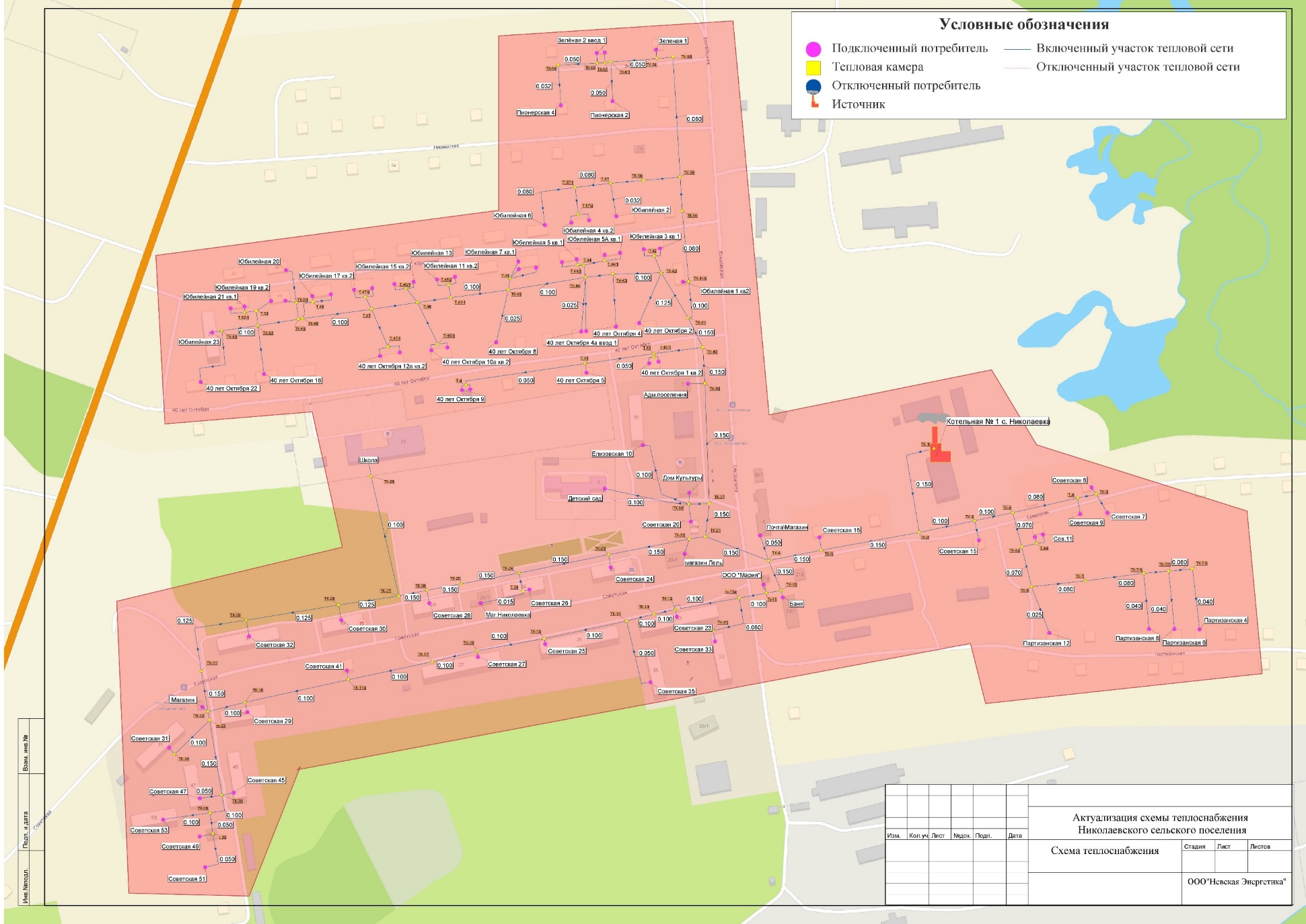 Зона действия котельной №1 в с. Николаевка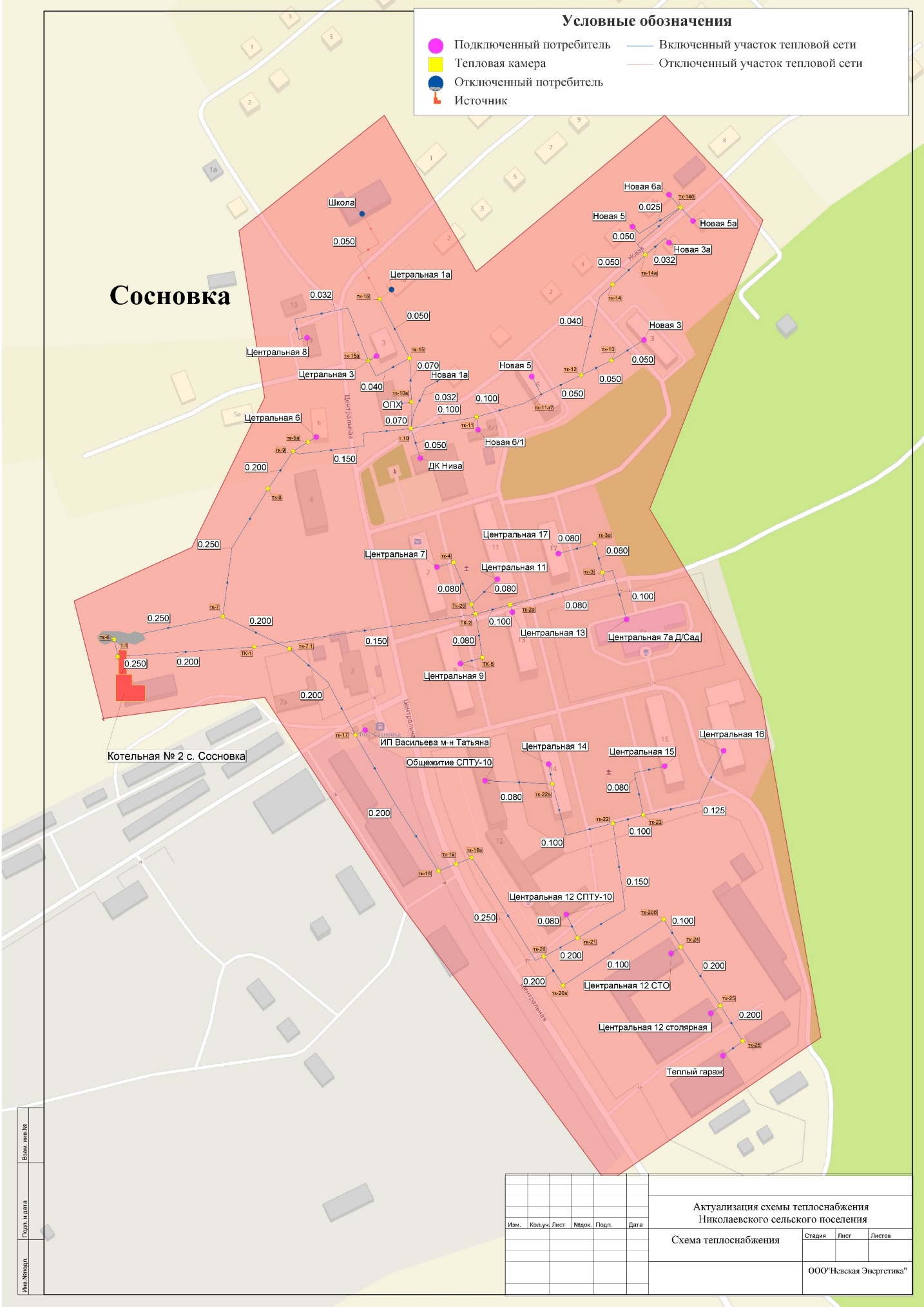 Зона действия котельной №2 в с. СосновкаПерспективные потребители, планируемые к присоединению в течение расчетного периода, находятся в границах предельного радиуса теплоснабжения.В связи с высоким износом оборудования котельной №1, дефицитом тепловой мощности, а также для повышения надежности и бесперебойности теплоснабжения потребителей с. Николаевка сценарий №1 завершение строительства и ввод в эксплуатацию новой котельной.Для обеспечения перспективной тепловой нагрузки дома-интерната для психических больных, индивидуальной жилой застройки на участках, выдаваемых многодетным семьям Камчатского края, а также участках, предоставляемых по программе «Дальневосточный гектар», а также предполагается строительство нового источника тепловой энергии взамен существующей котельной №2. Демонтаж котельной №2 с переводом на новую котельную связан с высоким физическим износом оборудования котельной, а также появлением дефицита при подключении перспективной тепловой нагрузки.Перспективные зоны действия источников теплоснабжения на территории Николаевского сельского поселения представлены на рисунках 3, 4.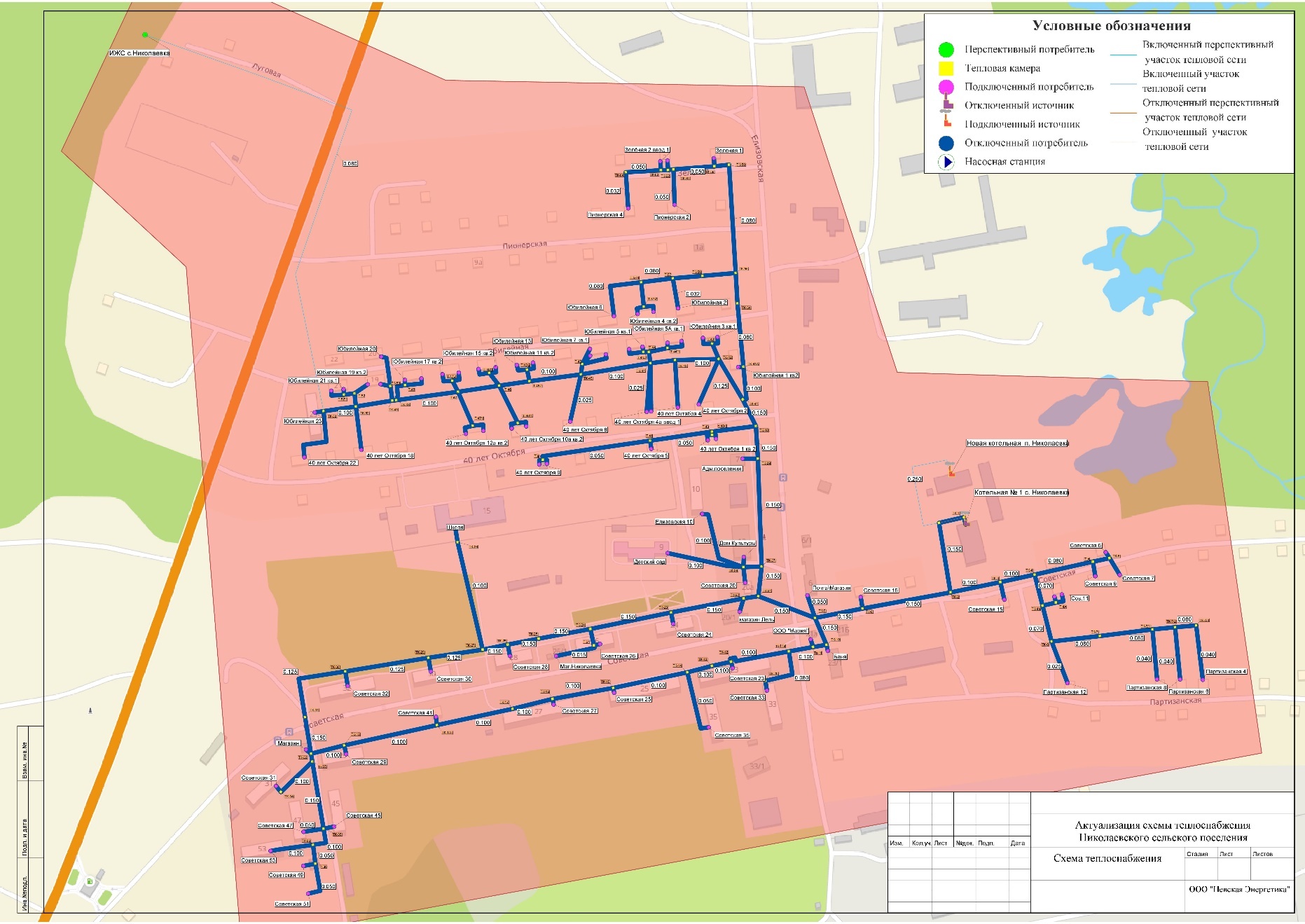 Перспективная зона действия источника теплоснабжения с. Николаевка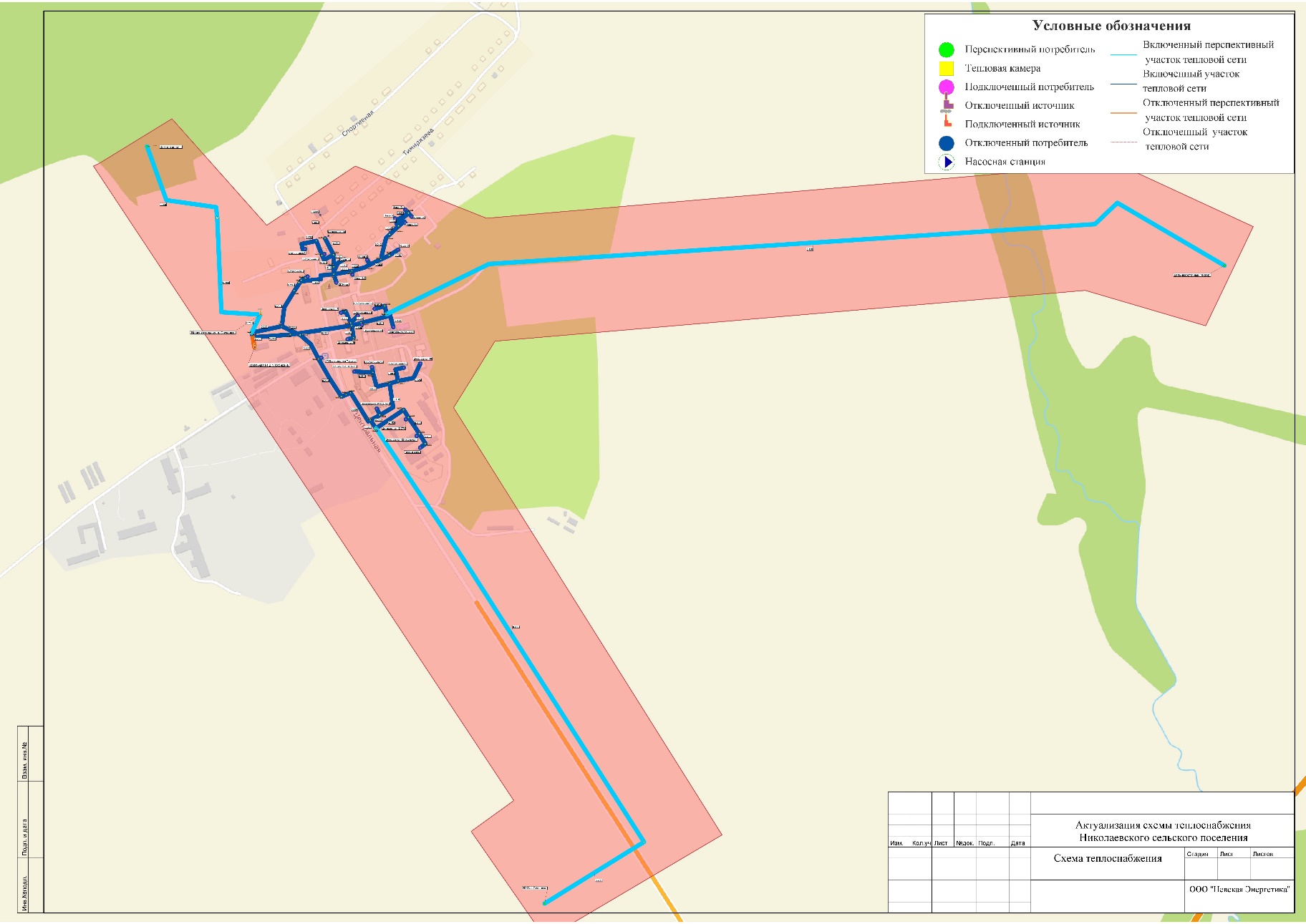 Перспективная зона действия источника теплоснабжения с. СосновкаОписание существующих и перспективных зон действия индивидуальных источников тепловой энергииСуществующие и планируемые к застройке потребители, вправе использовать для отопления индивидуальные источники теплоснабжения. Использование автономных источников теплоснабжения целесообразно в случаях:•	значительной удаленности от существующих и перспективных тепловых сетей;•	малой подключаемой нагрузки (менее 0,01 Гкал/ч);•	отсутствия резервов тепловой мощности в границах застройки на данный момент и в рассматриваемой перспективе;•	неэффективности существующей системы теплоснабжения;•	использования тепловой энергии в технологических целях. Потребители, отопление которых осуществляется от индивидуальных источников, могут быть подключены к централизованному теплоснабжению на условиях организации централизованного теплоснабжения.Согласно п. 15 с. 14 ФЗ №190 от 27.07.2010 г., запрещается переход на отопление жилых помещений в многоквартирных домах с использованием индивидуальных квартирных источников тепловой энергии, перечень которых определяется правилами подключения (технологического присоединения) к системам теплоснабжения, утвержденными Правительством Российской Федерации, при наличии осуществленного в надлежащем порядке подключения (технологического присоединения) к системам теплоснабжения многоквартирных домов, за исключением случаев, определенных схемой теплоснабжения.Планируемые к строительству жилые дома, могут проектироваться с использованием поквартирного индивидуального отопления, при условии получения технических условий от газоснабжающей организации.Существующие потребители, подключенные в надлежащем порядке к централизованным системам теплоснабжения, могут быть переведены на индивидуальное поквартирное теплоснабжение только в случае обоснования в схеме теплоснабжения экономической убыточности (нецелесообразности) теплоснабжения с использованием существующих систем централизованного теплоснабжения.Генеральным планом сельского поселения предусмотрена застройка малоэтажными и индивидуальными жилыми домами участков, предоставляемых по программе «Дальневосточный гектар», находящихся на значительном удалении от существующих централизованных источников.Основным сценарием не предполагается использование источников тепловой энергии.Существующие и перспективные балансы тепловой мощности и тепловой нагрузки потребителей в зонах действия источников тепловой энергии, в том числе работающих на единую тепловую сеть, на каждом этапеБалансы тепловой мощности и перспективной тепловой нагрузки рассчитаны следующим образом:определяются существующие и перспективные нагрузки на систему централизованного теплоснабжения (СЦТС) с разделением по зонам действия источников;полученные нагрузки суммируются с расчетными значениями потерь мощности;анализируются расчетные значения подключенных к источникам нагрузок и мощности нетто котельных. По результатам анализа определяется процент резерва (« - » дефицита) располагаемой мощности (нетто) источников тепловой энергии.Балансы тепловой мощности источников тепловой энергии и присоединенной тепловой нагрузки в каждой зоне действия источников тепловой энергии по каждому сценарию представлены в Главе 4 Обосновывающих материалов «Существующие и перспективные балансы тепловой мощности источников тепловой энергии и тепловой нагрузки потребителей».Балансы тепловой мощности источников перспективной тепловой нагрузки и тепловой нагрузки на территории Николаевского сельского поселения с учетом реализации Сценариев №№1,2 развития системы теплоснабжения представлены в таблице 10.Балансы тепловой мощности источников существующей и перспективной тепловой мощности и тепловой нагрузки на территории Николаевского СП по Сценариям №№1,2*Перевод нагрузки теплоснабжения на новую котельную** Ввод в эксплуатацию нового котла на котельной №1.Перспективные балансы тепловой мощности источников тепловой энергии и тепловой нагрузки потребителей в случае, если зона действия источника тепловой энергии расположена в границах двух или более поселений, городских округов либо в границах городского округа (поселения) и города федерального значения или городских округов (поселений) и города федерального значения, с указанием величины тепловой нагрузки для потребителей каждого поселения, городского округа, города федерального значенияБалансы тепловой мощности источников тепловой энергии и перспективной тепловой нагрузки на территории Николаевского сельского поселения на расчетный срок до 2036 года представлены в таблице 10.Существующие и перспективные значения установленной тепловой мощности основного оборудования источника (источников) тепловой энергииСуществующие и перспективные значения установленной тепловой мощности основного оборудования источников тепловой энергии на территории Николаевского сельского поселения на расчетный срок до 2036 года представлены в таблице 10.Существующие и перспективные технические ограничения на использование установленной тепловой мощности и значения располагаемой мощности основного оборудования источников тепловой энергииСведения об ограничении мощности на котельных Николаевского сельского поселения отсутствуют.Существующие и перспективные затраты тепловой мощности на собственные и хозяйственные нужды теплоснабжающей организации в отношении источников тепловой энергииСуществующие и перспективные затраты тепловой мощности на собственные и хозяйственные нужды источников тепловой энергии на территории Николаевского сельского поселения на расчетный срок до 2036 года представлены в таблице 10.Значения существующей и перспективной тепловой мощности источников тепловой энергии неттоЗначения существующей и перспективной тепловой мощности источников тепловой энергии нетто на территорииНиколаевского сельского поселения на расчетный срок до 2036 года с учетом реализации Сценариев №№1,2 представлены в таблице 10.Значения существующих и перспективных потерь тепловой энергии при ее передаче по тепловым сетям, включая потери тепловой энергии в тепловых сетях теплопередачей через теплоизоляционные конструкции теплопроводов и потери теплоносителя, с указанием затрат теплоносителя на компенсацию этих потерьЗначения существующих и перспективных потерь тепловой энергии при ее передаче по тепловым сетям на территорииНиколаевского сельского поселения на расчетный срок до 2036 года представлены в таблице 10.Затраты существующей и перспективной тепловой мощности на хозяйственные нужды теплоснабжающей (теплосетевой) организации в отношении тепловых сетейЗатраты существующей и перспективной тепловой мощности на хозяйственные нуждына территории Николаевского сельского поселения на расчетный срок до 2036 года представлены в таблице 10.Значения существующей и перспективной резервной тепловой мощности источников тепловой энергии, в том числе источников тепловой энергии, принадлежащих потребителям, и источников тепловой энергии теплоснабжающих организаций, с выделением значений аварийного резерва и резерва по договорам на поддержание резервной тепловой мощностиБалансы тепловой мощности источников тепловой энергии и перспективной тепловой нагрузки на территорииНиколаевского сельского поселения на расчетный срок до 2036 года представлены в таблице 10.Данные резервов/дефицитов тепловой мощности нетто, указаны втаблице 10.Значения существующей и перспективной тепловой нагрузки потребителей, устанавливаемые с учетом расчетной тепловой нагрузкиБалансы существующей располагаемой тепловой мощности источников тепловой энергии и перспективной тепловой нагрузки в зоне действия источников тепловой энергии (прогнозируемые в соответствии с Методическими рекомендациями по разработке схем теплоснабжения) определяются по балансам существующей тепловой мощности «нетто» источников тепловой энергии и тепловой нагрузки на коллекторах источников, определяемых по формуле (2).Балансы тепловой мощности источников тепловой энергии существующей тепловой мощности и перспективной тепловой нагрузки на территории Николаевского сельского поселения на расчетный срок до 2036 года представлены в таблице11.Балансы тепловой мощности источников существующей тепловой мощности и перспективной тепловой нагрузки на территории Николаевского СПРадиус эффективного теплоснабжения, определяемый в соответствии с методическими указаниями по разработке схем теплоснабженияСогласно п. 30 г. 2 Федерального закона от 27.07.2010 г. №190-ФЗ "О теплоснабжении": "Радиус эффективного теплоснабжения - максимальное расстояние от теплопотребляющей установки до ближайшего источника тепловой энергии в системе теплоснабжения, при превышении которого подключение теплопотребляющей установки к данной системе теплоснабжения нецелесообразно по причине увеличения совокупных расходов в системе теплоснабжения".В системе теплоснабжения стоимость тепловой энергии в виде горячей воды, поставляемой потребителям, рассчитывается как сумма следующих составляющих:а) стоимости единицы тепловой энергии (мощности) в горячей воде;б) удельной стоимости оказываемых услуг по передаче единицы тепловой энергии в горячей воде.Стоимости единицы тепловой энергии (мощности) в горячей воде, отпущенной от единственного источника в системе теплоснабжения, вычисляется по формуле:, руб./Гкалгде:  - необходимая валовая выручка источника тепловой энергии на отпуск тепловой энергии в виде горячей воды с коллекторов источника тепловой энергии на i-й расчетный период регулирования, тыс. руб.; - объем отпуска тепловой энергии в виде горячей воды с коллекторов источника тепловой энергии в i-м расчетном периоде регулирования, тыс. Гкал.Удельная стоимость оказываемых услуг по передаче единицы тепловой энергии в горячей воде в системе теплоснабжения, вычисляется по формуле:, руб./Гкалгде: - необходимая валовая выручка по передаче тепловой энергии в виде горячей воды на i-й расчетный период регулирования, тыс. руб.; - объем отпуска тепловой энергии в виде горячей воды из тепловых сетей системы теплоснабжения на i-й расчетный период регулирования, тыс. Гкал.Стоимость тепловой энергии в виде горячей воды, поставляемой потребителям в системе теплоснабжения, вычисляется по формуле:, руб./ГкалВсе существующие потребители попадают в радиус эффективного теплоснабжения.При подключении нового объекта заявителя к тепловой сети системы теплоснабжения, стоимость тепловой энергии в виде горячей воды, поставляемой потребителям в системе теплоснабжения, рассчитывается по формуле:, руб./Гкалгде: - дополнительная необходимая валовая выручка источника тепловой энергии на отпуск тепловой энергии в виде горячей воды с коллекторов источника тепловой энергии на i-расчетный период регулирования, которая определяется дополнительными расходами на отпуск тепловой энергии с коллекторов источника тепловой энергии для обеспечения теплоснабжения нового объекта заявителя, присоединяемого к тепловой сети системы теплоснабжения исполнителя, тыс. руб.; - объем отпуска тепловой энергии в виде горячей воды с коллекторов источника тепловой энергии для теплоснабжения нового объекта заявителя, присоединяемого к тепловой сети системы теплоснабжения исполнителя, на i-й расчетный период регулирования, тыс. Гкал.- дополнительная необходимая валовая выручка по передаче тепловой энергии в виде горячей воды в системе теплоснабжения, которая должна определяться дополнительными расходами на передачу тепловой энергии по тепловым сетям исполнителя, для обеспечения теплоснабжения нового объекта заявителя, присоединяемого к тепловой сети системы теплоснабжения исполнителя на i-й расчетный период регулирования, тыс. руб.- объем отпуска тепловой энергии в виде горячей воды из тепловых сетей системы теплоснабжения исполнителя для теплоснабжения нового объекта заявителя, присоединяемого к тепловой сети системы теплоснабжения исполнителя, на i-й расчетный период регулирования, тыс. Гкал.Если по результатам расчетов стоимость тепловой энергии в виде горячей воды, поставляемой потребителям в системе теплоснабжения исполнителя с учетом присоединения тепловой мощности заявителя к тепловым сетям системы теплоснабжения , больше чем стоимость тепловой энергии в виде горячей воды, поставляемой потребителям в системе теплоснабжения до присоединения потребителя к тепловым сетям системы теплоснабжения , то присоединение объекта заявителя к тепловым сетям системы теплоснабжения исполнителя должно считаться нецелесообразным. Если по результатам расчетов стоимость тепловой энергии в виде горячей воды, поставляемой потребителям в системе теплоснабжения исполнителя с учетом присоединения тепловой мощности заявителя к тепловым сетям системы теплоснабжения меньше или равна стоимости тепловой энергии в виде горячей воды, поставляемой потребителям в системе теплоснабжения до присоединения потребителя к тепловым сетям системы теплоснабжения исполнителя , то присоединение объекта заявителя к тепловым сетям системы теплоснабжения исполнителя – целесообразно.Если при тепловой нагрузке заявителя  Гкал/ч, дисконтированный срок окупаемости капитальных затрат в строительство тепловой сети, необходимой для подключения объекта капитального строительства заявителя к существующим тепловым сетям системы теплоснабжения исполнителя, превышает полезный срок службы тепловой сети, определенный в соответствии с Общероссийским классификатором основных фондов, то подключение объекта является нецелесообразным и объект заявителя находится за пределами радиуса эффективного теплоснабжения.Дисконтированный срок окупаемости капитальных затрат в строительство тепловой сети, необходимой для подключения объекта капитального строительства заявителя к существующим тепловым сетям исполнителя, должен определяться в соответствии с формулой:, лет, где: ПДС – приток денежных средств от операционной деятельности исполнителя по теплоснабжению объекта заявителя, подключенного к тепловой сети системы теплоснабжения исполнителя (без НДС), тыс. руб.;НД – норма доходности инвестированного капитала, устанавливаемая в соответствии с пунктом 6 Правил установления долгосрочных параметров регулирования деятельности организаций в отнесенной законодательством РФ к сферам деятельности субъектов естественных монополий в сфере теплоснабжения и (или) цен (тарифов)в сфере теплоснабжения, которые подлежат регулированию в соответствии с перечнем определенным статьей 8 Федерального закона «О теплоснабжении», утвержденных постановлением Правительства РФ от 22 октября 2012 г. № 1075; - величина капитальных затрат в строительство тепловой сети от точки подключения к тепловым сетям системы теплоснабжения (без НДС).Таким образом, для каждого нового подключения необходимо рассчитывать целесообразность, в соответствии с Приложением №40 к Методическим указаниям по разработке схем теплоснабжения №212 от 05.03.2019г., утвержденным Приказом Министерства энергетики РФ.Существующая жилая и социально-административная застройка находится в пределах радиуса теплоснабжения от источников тепловой энергии. Перспективные потребители, планируемые к присоединению в течение расчетного периода, также находятся в границах предельного радиуса теплоснабжения, следовательно, их присоединение к существующим тепловым сетям оправдано как с технической, так и с экономической точек зрения.СУЩЕСТВУЮЩИЕ И ПЕРСПЕКТИВНЫЕ БАЛАНСЫ ТЕПЛОНОСИТЕЛЯСуществующие и перспективные балансы теплоносителя приведены в Главе 6 Обосновывающих материалов «Существующие и перспективные балансы производительности водоподготовительных установок и максимального потребления теплоносителя теплопотребляющими установками потребителей, в том числе в аварийных режимах» к схеме теплоснабжения Николаевского сельского поселения на период до 2036 года.Существующие и перспективные балансы производительности водоподготовительных установок и максимального потребления теплоносителя теплопотребляющими установками потребителейВ ходе сопоставления нормативных и фактических потерь теплоносителя в существующих системах транспорта тепловой энергии от источников централизованного теплоснабжения, было выявлено, что фактические потери теплоносителя в тепловых сетях не превышают нормативные потери теплоносителя, рассчитанные в соответствии с существующими характеристиками тепловых сетей.Перспективные балансы производительности водоподготовительных установок и потерь теплоносителя по разным сценариям развития систем теплоснабжения представлены в таблицах ниже.Балансы производительности водоподготовительных установок источников тепловой энергии Николаевского сельского поселения (Сценарий 1)*Производительность ВПУ на новой котельной в с. Николаевка обеспечивает потребность в подпитке контур котловой воды. Подпитка тепловой сети не предусмотрена. В строке резерв (+)/ дефицит (-) ВПУ и доля дефицита для котельной в с. Николаевка указаны значения исходя из обеспеченности контура котловой воды подпиточной водой.Балансы производительности водоподготовительных установок источников тепловой энергии Николаевского сельского поселения (Сценарий 2)*Производительность ВПУ на новой котельной в с. Николаевка обеспечивает потребность в подпитке контур котловой воды. Подпитка тепловой сети не предусмотрена. В строке резерв (+)/ дефицит (-) ВПУ и доля дефицита для котельной в с. Николаевка указаны значения исходя из обеспеченности контура котловой воды подпиточной водой.Существующие и перспективные балансы производительности водоподготовительных установок источников тепловой энергии для компенсации потерь теплоносителя в аварийных режимах работы систем теплоснабженияСогласно требованию СП 124.13330.2012 «Тепловые сети. Актуализированная редакция СНиП 41-02-2003», для открытых и закрытых систем теплоснабжения должна предусматриваться дополнительно аварийная подпитка химически не обработанной и не деаэрированной водой, расход которой принимается в количестве 2 % среднегодового объема воды в тепловой сети и присоединенных системах теплоснабжения независимо от схемы присоединения, если другое не предусмотрено проектными либо эксплуатационными решениями. При наличии нескольких отдельных тепловых сетей, отходящих от коллектора источника теплоснабжения, аварийную подпитку допускается определять только для одной наибольшей по объему тепловой сети. Для открытых систем теплоснабжения аварийная подпитка должна обеспечиваться только из систем хозяйственно-питьевого водоснабжения.Требуемые объемы аварийной подпитки тепловых сетей на расчетный период разработки схемы теплоснабжения по каждому источнику тепловой энергии представлены в таблицах 12-Ошибка! Источник ссылки не найден.3.ОСНОВНЫЕ ПОЛОЖЕНИЯ МАСТЕР-ПЛАНА РАЗВИТИЯ СИСТЕМ ТЕПЛОСНАБЖЕНИЯ ПОСЕЛЕНИЯ, ГОРОДСКОГО ОКРУГА, ГОРОДА ФЕДЕРАЛЬНОГО ЗНАЧЕНИЯОписание сценариев развития теплоснабжения поселения, городского округа, города федерального значенияОсновным сценарным условием является отсутствие газификации. В настоящий момент отсутствует утвержденная программа газификации Николаевского сельского поселения. В случае утверждения программы газификации Схему будут внесены соответствующие изменения при следующих ежегодных актуализациях.В рамках разработки Схемы теплоснабжения на 2019-2036 год, рассмотрены два наиболее вероятных сценария развития системы теплоснабжения.Сценарий 1: Строительство нового источника тепловой энергии для обеспечения перспективных потребителей теплоснабжения в с. Сосновка и завершение строительства новой котельной в с. НиколаевкаСценарий №1 предусматривает сохранение централизованного теплоснабжения существующих потребителей и подключение перспективной тепловой нагрузки к централизованным сетям теплоснабжения.Котельная №1В связи с высоким износом оборудования котельной №1, дефицитом тепловой мощности, а также для повышения надежности и бесперебойности теплоснабжения потребителей с. Николаевка сценарий №1 предполагает на первом этапе (2021 год) ввод в эксплуатацию нового парового котла КЕ-6,5/14, на втором этапе (2023 год) завершение строительства и ввод в эксплуатацию новой котельной. Оборудование котельной №1 после ввода в эксплуатацию новой котельной предполагается демонтировать для использования здания котельной под производственные нужды.Котельная №2Для обеспечения перспективной тепловой нагрузки дома-интерната для психических больных, индивидуальной жилой застройки на участках, выдаваемых многодетным семьям Камчатского края, а также участках, предоставляемых по программе «Дальневосточный гектар», а также предполагается строительство нового источника тепловой энергии взамен существующей котельной №2. Демонтаж котельной №2 с переводом на новую котельную связан с высоким физическим износом оборудования котельной, а также появлением дефицита при подключении перспективной тепловой нагрузки.Вне зависимости от сценарных условий, в связи с высоким физическим износом сетей теплоснабжения предлагается поэтапная реконструкция тепловых сетей. Кроме того, необходимо строительство сетей теплоснабжения до перспективных потребителей от котельных №№1,2.В соответствии с Федеральным законом № 190-ФЗ от 27.07.2010 «О теплоснабжении» с 1 января 2022 года использование централизованных открытых систем теплоснабжения (горячего водоснабжения) для нужд горячего водоснабжения, осуществляемого путем отбора теплоносителя на нужды горячего водоснабжения, не допускается. В связи с чем предполагается перевод открытой системы горячего водоснабжения на закрытую с использованием индивидуальных тепловых пунктов у потребителей.Сценарий 2: Соответствует сценарию №1 за исключением того, что обеспечение перспективной индивидуальной жилой застройки на участках, выдаваемых по программе «Дальневосточный гектар», планируется осуществлять автономными источниками тепловой энергииКотельная №1Перечень мероприятий в рамках сценария №2 не отличается от перечня мероприятий, представленных в сценарии №1.Котельная №2В рамках сценария развития №2 предполагается обеспечить перспективную нагрузку индивидуальной жилой застройки на участках, предоставляемых по программе «Дальневосточный гектар» за счет автономных источников тепловой энергии. Для обеспечения нагрузки теплоснабжения дома-интерната для психических больных и индивидуальной жилой застройки на участках, выдаваемых многодетным семьям Камчатского края, предполагается строительство нового источника тепловой энергии в с. Сосновка.Возможность установки автономных источников тепловой энергии рассматривается в связи с большой удаленностью участков, предоставляемых по программе «Дальневосточный гектар», от существующей системы теплоснабжения в с. Сосновка.Сценарий 3: Строительство новой котельной на газовом топливе взамен существующей Котельной №2 с. Сосновка. Реконструкция действующего основного и вспомогательного оборудования существующих источников теплоснабжения в случае отсутствия бюджетного регионального финансирования.По данному сценарию предполагается строительство новой котельной, работающей на газовом топливе, взамен существующей котельной № 2 в с. Сосновка. При этом, обеспечение перспективной нагрузки индивидуальной жилой застройки на участках, выдаваемых по программе «Дальневосточный гектар», дома-интернатадля психических больных и индивидуальной жилой застройки на участках, выдаваемых многодетным семьям, планируется автономными источниками тепловой энергии.Предложения по включению дополнительных мероприятий по источникам, направленным на реконструкцию и модернизацию действующего основного и вспомогательного оборудования, обоснованы возможным неисполнением мероприятий по строительству новых котельных для подключения существующих и перспективных потребителей. Проведение мероприятий по реконструкции основного и вспомогательного оборудования существующей котельной № 2 с. Сосновка обосновано необходимостью повышения надежности системы теплоснабжения, безаварийного прохождение отопительных сезонов до момента ввода в эксплуатацию новой котельной, работающей на газовом топливе.В рамках данного сценария предлагается подключать нагрузку всех перспективных потребителей за счет автономных источников тепловой энергии.Котельная №1В системе теплоснабжения с. Николаевка в рамках 3 сценария предлагается следующий перечень мероприятий:Ввод в эксплуатацию нового парового котла КЕ-6,5/14Реконструкция участков тепловых сетейПрокладка сетей ГВСРеконструкция и модернизация котлоагрегата №1 марки КЕ 6,5-14 (с заменой вспомогательного оборудования)Реконструкция экономайзеров котлов № 1,2Реконструкция и модернизация системы химводоочисткиРеконструкция сетевой установкиРеконструкция деаэратора марки ДСАРеконструкция дробилки ДО-1ММонтаж инженерно-технических средств охраны опасного производственного объектаРеконструкция дымовой трубыСоздание системы диспетчеризации Котельная №2В системе теплоснабжения с. Сосновка в рамках 3 сценария предлагается следующий перечень мероприятий:Реконструкция участков тепловых сетейПрокладка сетей ГВСРеконструкция котлоагрегата марки КВр-1,74 (с комплектом вспомогательного оборудования)Реконструкция системы газоочисткиСоздание системы диспетчеризации Проектирование и строительство новой газовой котельнойОбоснование выбора приоритетного сценария развития теплоснабжения поселения, городского округа, города федерального значенияВ связи с  дополнительными тратами на подключение «Дальневосточный гектар», на основании Статьи 3 Федерального закона от 1 апреля 2020 года № 190-ФЗ «О теплоснабжении» приоритетным выбирается сценарий №3. Вместе с тем, подключение перспективных потребителей к автономным источникам теплоснабжения позволит создать благоприятные условия для участников программы «Дальневосточный гектар» в рамках Федерального закона № 119-ФЗ.ПРЕДЛОЖЕНИЯ ПО СТРОИТЕЛЬСТВУ, РЕКОНСТРУКЦИИ, ТЕХНИЧЕСКОМУ ПЕРЕВООРУЖЕНИЮ И (ИЛИ) МОДЕРНИЗАЦИИ ИСТОЧНИКОВ ТЕПЛОВОЙ ЭНЕРГИИПредложения по строительству источников тепловой энергии, обеспечивающих перспективную тепловую нагрузку на осваиваемых территориях муниципального образования, для которых отсутствует возможность или целесообразность передачи тепловой энергии от существующих или реконструируемых источников тепловой энергииСценарий №1Завершение строительства новой котельной в с. НиколаевкаСогласно 1 сценарию развития системы теплоснабжения Николаевского сельского поселения, до 2023 года планируется завершение строительства новой угольной котельной в с. Николаевка с переключением на нее нагрузки от котельной №1.Состав основного оборудования новой котельной приведен в таблице 14.Перспективный состав оборудования новой угольной котельной в с. НиколаевкаКапитальные затраты на реализацию предусмотренных мероприятий по завершению строительства котельной были оценены исходя из проекта-аналога по строительству угольной котельной в Новгородской области в 2018 году мощностью 11,91 Гкал/ч. Капитальные вложение на строительство объекта-аналога приняты в соответствии с данными сайта Госзакупок. Ссылка на закупку: https://zakupki.gov.ru/223/purchase/public/purchase/info/common-info.html?lotId=8403737&purchaseId=6259923&purchaseMethodType=IS.Натурное обследование котельной показало, что объем работ, выполненных по проекту строительства новой котельной, составляет около 90% от общего объема работ. В соответствии с этим, при переводе цен с 2018 года на настоящее время, а также с учетом коэффициента перевода от цен базового района к уровню цен субъектов РФ и разницы мощностей объектов, суммарная стоимость проекта по завершению строительства новой котельной в с. Николаевка составит 10 807,4 тыс. руб. В стоимость проекта включены стоимости:экспертная оценки фактического состояния новой котельной;актуализация ПСД и ПИР;завершение строительства новой котельной;выполнение пуско-наладочных работ;строительство внутренних коммуникаций для подключения новой котельной к существующей системе теплоснабжения.Строительство новой котельной в с. СосновкаСогласно 1 сценарию развития системы теплоснабжения Николаевского сельского поселения, существует необходимость строительства новой котельной в с. Сосновка. Данная необходимость обусловлена высоким физическим износом оборудования на котельной №2, а также отсутствием достаточного резерва тепловой мощности для покрытия перспективной нагрузки потребителей теплоснабжения.Состав основного оборудования новой котельной приведен в таблице15.Перспективный состав оборудования новой угольной котельной в с. СосновкаКапитальные затраты на реализацию предусмотренных мероприятий по завершению строительства котельной были оценены исходя из проекта-аналога по строительству угольной котельной в Новгородской области в 2018 году мощностью 11,91 Гкал/ч. Капитальные вложение на строительство объекта-аналога приняты в соответствии с данными сайта Госзакупок. Ссылка на закупку: https://zakupki.gov.ru/223/purchase/public/purchase/info/common-info.html?lotId=8403737&purchaseId=6259923&purchaseMethodType=IS.Для расчета капитальных затрат на строительство новой котельной в с. Сосновка были переведены цены с 2018 года на настоящее время, а также учитывался коэффициент перевода от цен базового района к уровню цен субъектов РФ и разницы мощностей объектов. Суммарная стоимость проекта по завершению строительства новой котельной в с. Николаевка составляет216 147,1тыс. руб. В стоимость проекта включены стоимости:выполнение ПСД и ПИР;строительство новой котельной;выполнение пуско-наладочных работ;строительство внутренних коммуникаций для подключения новой котельной к существующей системе теплоснабжения.Сценарий №3В рамках данного сценария предлагаетсяпроектирование и строительство котельной на газовом топливе (резервное дизельное топливо) в с. Сосновка Елизовский муниципальный район, Камчатский край.Перспективный состав оборудованиякотельной на газовом топливе (резервное дизельное топливо) в с. Сосновка Елизовский муниципальный район, Камчатский крайТеплоснабжение перспективных потребителей будет осуществлено за счет автономных источников тепловой энергии. Перспективные балансы производства и потребления тепловой энергии Николаевского сельского поселения представлены в таблице ниже.Предложения по реконструкции источников тепловой энергии, обеспечивающих перспективную тепловую нагрузку в существующих и расширяемых зонах действия источников тепловой энергииРеконструкции источников тепловой энергии, обеспечивающих перспективную тепловую нагрузку в существующих и расширяемых зонах действия источников тепловой энергии, не предусматривается.Предложения по техническому перевооружению и (или) модернизации источников тепловой энергии с целью повышения эффективности работы систем теплоснабженияСогласно сценарию №3 предлагается реконструкция существующих источников теплоснабжения Николаевского сельского поселения. Укрупненные значения капитальных вложений для реализации мероприятий приняты в соответствии с объектами-аналогами.Перечень мероприятий по реконструкции источников теплоснабжения с указанием обоснования внедрения и величины финансовых вложений в прогнозных ценах при внедрении мероприятий представлен в таблице ниже.Таблица 17. Перечень мероприятий по строительству и реконструкции источников теплоснабжения Николаевского сельского поселения согласно сценарию №3Графики совместной работы источников тепловой энергии, функционирующих в режиме комбинированной выработки электрической и тепловой энергии и котельныхНа территории Николаевского сельского поселения отсутствуютисточники тепловой энергии, функционирующие в режиме комбинированной выработки электрической и тепловой энергии.Меры по выводу из эксплуатации, консервации и демонтажу избыточных источников тепловой энергии, а также источников тепловой энергии, выработавших нормативный срок службы, в случае если продление срока службы технически невозможно или экономически нецелесообразноСценарий №1Котельная №1Котельная была введена в эксплуатацию в 1986 году и предназначена для теплоснабжения общественных зданий и жилого фонда поселения. В настоящее время это единственный источник централизованного теплоснабжения с. Николаевка. На котельной установлено 2 паровых котла, из которых для обеспечения тепловой нагрузки потребителей в постоянной работе находится один.В настоящее время отсутствует водоподготовка исходной воды, износ оборудования натрий-катионитовых фильтров составляет 100 %. Перед подачей в котлы вода поступает в деаэраторы атмосферного типа, где происходит удаление агрессивных газов.О высоком физическом износе основного оборудования говорит КПД котлов, которые в среднем составляют 57%. Техническое состояние оборудования котельной №1 графически представлено в Главе 1 Обосновывающих материалов настоящей Схемы теплоснабжения.Вне зависимости от сценарных условий, схемой теплоснабжения предусматривается вывод из эксплуатации котельной №1 с переключением существующих нагрузок на новую котельную в с. Николаевка.В настоящее время новая котельная в с. Николаевка законсервирована. Схемой теплоснабжения предусматривается окончание строительства новой котельной и перевод на неё тепловой нагрузки потребителей.Балансы тепловой мощности котельной №1 и новой котельной в с. Николаевка приведены в таблице 0.епловой мощности котельных с. НиколаевкаБалансы тепловой мощности котельных с. НиколаевкаИз таблицы видно, что тепловой мощности новой котельной будет достаточно для покрытия существующих и перспективных тепловых нагрузок в с. Николаевка.После закрытия котельной №1 здание, в котором она расположена, планируется перепрофилировать для использования под производственные нужды новой котельной, в связи с чем, мероприятие планируется как беззатратное.Капитальные затраты на реализацию мероприятия по демонтажу оборудования котельной в ценах базового года оцениваются в 22 759,4 тыс. руб. (без НДС).Состав оборудования и котельной приведен в таблице 19.Состав оборудования котельной №1Котельная №2Котельная №2 была введена в эксплуатацию в 1973 году и предназначена для теплоснабжения общественных зданий и жилого фонда поселения. В настоящее время это единственный источник центрального теплоснабжения с. Сосновка.На существующей котельной в с. Сосновка установлено 5 водогрейных твердотопливных котлов, которые обеспечивают потребителей теплом в виде горячей воды.В настоящее время отсутствует водоподготовка исходной воды.О высоком физическом износе основного оборудования говорит КПД котлов, которые в среднем составляют 57%. Техническое состояние оборудования котельной №2 графически представлено в Главе 1 Обосновывающих материалов настоящей Схемы теплоснабжения.Вне зависимости от сценарных условий, схемой теплоснабжения предусматривается вывод из эксплуатации котельной №2 с переключением существующих нагрузок на новую котельную в с. СосновкаБалансы тепловой мощности котельной №2 и новой котельной в с. Сосновка приведены в таблице 20.Балансы тепловой мощности котельных с. СосновкаКапитальные затраты на реализацию мероприятия по демонтажу оборудования котельной оцениваются в ценах базового года в 13 635,5 тыс. руб. (без НДС).Состав оборудования котельной приведен в таблице 21.Состав оборудования котельной №2Сценарий №3В рамках сценария №3 после ввода в эксплуатацию новой газовой котельной, существующая котельная № 2  с. Сосновка будет выведена в резерв. Решение о выводе из эксплуатации будет принято после определения сценария развития системы теплоснабжения.Меры по переоборудованию котельных в источники тепловой энергии, функционирующие в режиме комбинированной выработки электрической и тепловой энергииНа территории Николаевского сельского поселения отсутствуют источники тепловой энергии, функционирующие в режиме комбинированной выработки электрической и тепловой энергии.Меры по переводу котельных, размещенных в существующих и расширяемых зонах действия источников тепловой энергии, функционирующих в режиме комбинированной выработки электрической и тепловой энергии, в пиковый режим работы, либо по выводу их из эксплуатацииНа территории Николаевского сельского поселения отсутствуют источники тепловой энергии, функционирующие в режиме комбинированной выработки электрической и тепловой энергии.Схемой теплоснабжения не предусмотрен перевод существующих котельных в «пиковый» режим.Температурный график отпуска тепловой энергии для каждого источника тепловой энергии или группы источников тепловой энергии в системе теплоснабжения, работающей на общую тепловую сеть, и оценку затрат при необходимости его измененияТепловая энергия от источников теплоснабжения Николаевского сельского поселения отпускается к потребителям по температурному графику 95/70оС со срезкой по температуре в подающем трубопроводе на 75оС(при температурах наружного воздуха ниже минус 12ºС), качественного регулирования, зависимой схеме отопления и по открытой схеме ГВС.Температурный график для котельных Николаевского сельского поселения на представлен на рисунке 5.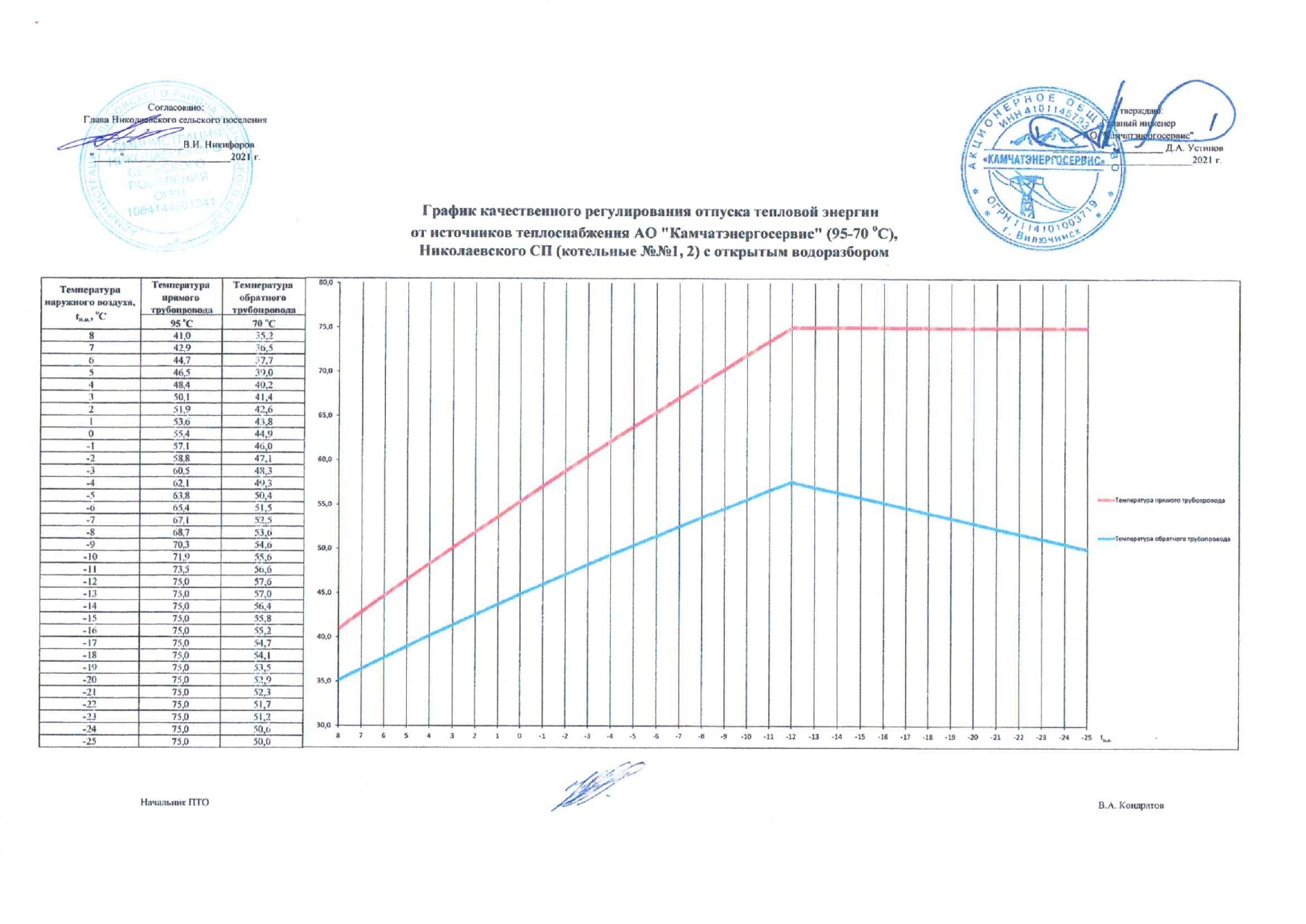 Температурный график отпуска тепла от котельных Николаевского сельского поселенияПредложения по перспективной установленной тепловой мощности каждого источника тепловой энергии с предложениями по сроку ввода в эксплуатацию новых мощностейУстановленная мощность источника тепловой энергии – сумма номинальных тепловых мощностей всего принятого по акту ввода в эксплуатацию оборудования, предназначенного для отпуска тепловой энергии потребителям на собственные и хозяйственные нужды.Предложения по перспективной установленной тепловой мощности каждого источника тепловой энергии подробно описаны в Главе 2 настоящего отчета.Предложения по вводу новых и реконструкции существующих источников тепловой энергии с использованием возобновляемых источников энергии, а также местных видов топливаВвод новых и реконструкция существующих источников тепловой энергии с использованием возобновляемых источников энергии, а также местных видов топлива, на территории муниципального образования Николаевское сельское поселение не предусмотрена.ПРЕДЛОЖЕНИЯ ПО СТРОИТЕЛЬСТВУ, РЕКОНСТРУКЦИИ И (ИЛИ) МОДЕРНИЗАЦИИ ТЕПЛОВЫХ СЕТЕЙПредложения по строительству, реконструкции и (или) модернизации тепловых сетей, обеспечивающих перераспределение тепловой нагрузки из зон с дефицитом располагаемой тепловой мощности источников тепловой энергии в зоны с резервом располагаемой тепловой мощности источников тепловой энергии (использование существующих резервов)В рамках настоящей Схемы теплоснабжения на территории Николаевского сельского поселения не планируется перераспределение тепловой нагрузки из зон с дефицитом тепловой мощности в зоны с избытком тепловой мощности.Предложения по строительству, реконструкции и (или) модернизации тепловых сетей для обеспечения перспективных приростов тепловой нагрузки в осваиваемых районах муниципального образования, городского округа под жилищную, комплексную или производственную застройкуСценарий №1Согласно 1 сценарию, состав группы проектов № 2 «Строительство тепловых сетей для обеспечения перспективных приростов тепловой нагрузки под жилищную, комплексную или производственную застройку во вновь осваиваемых районах поселения» для распределительных сетей Николаевского сельского поселения приведён в таблице 22.Состав группы проектов №2 для развития схемы теплоснабженияГруппа проектов №2 включает следующие проекты:присоединение дома-интерната для психологических больных на 400 мест к тепловым сетям централизованной системы теплоснабжения с. Сосновка;присоединение перспективной индивидуальной жилой застройки на северо-западе с. Николаевка к тепловым сетям централизованной системы теплоснабжения с. Николаевка;присоединение перспективной индивидуальной жилой застройки на участках, выдаваемых многодетным семьям Камчатского края, к тепловым сетям централизованной системы теплоснабжения с. Сосновка;присоединение перспективной индивидуальной жилой застройки на участках, предоставляемых по программе «Дальневосточный гектар», к тепловым сетям централизованной системы теплоснабжения с. Сосновка.В настоящем разделе приведены результаты оценки финансовых потребностей для рекомендуемого варианта.Капитальные затраты на реализацию группы проектов №2 приведены в таблице 23. Необходимые затраты на реализацию мероприятий представлены в разрезе теплоснабжающих организаций.Сводные капитальные затраты данной группы проектов составят 169,78 млн. руб. (без НДС). Проекты предполагаются к реализации в течение 2021 – 2023 гг.Сводные финансовые потребности для реализации проектов группы №2Сценарий №3В рамках сценария №3 предлагается реконструкция существующих участков тепловых сетей, а также проектирование и прокладка сетей ЦГВС.Предложения по строительству, реконструкции и (или) модернизации тепловых сетей в целях обеспечения условий, при наличии которых существует возможность поставок тепловой энергии потребителям от различных источников тепловой энергии при сохранении надежности теплоснабженияНа сегодняшний день строительство тепловых сетей, обеспечивающих условия, при наличии которых существует возможность поставок тепловой энергии потребителям от различных источников тепловой энергии при сохранении надёжности теплоснабжения, на территории Николаевского сельского поселения не планируется.Предложения по строительству, реконструкции и (или) модернизации тепловых сетей для повышения эффективности функционирования системы теплоснабжения, в том числе за счет перевода котельных в пиковый режим работы или ликвидации котельныхНовые котельные будут строиться в непосредственной близости от существующих котельных. Переключение будет осуществляться с помощью внутриплощадочных трубопроводов, стоимость строительства которых заложена в стоимость реализации проекта по строительству новых котельных. Строительство дополнительных тепловых сетей для перевода тепловой нагрузки на новые котельные не требуется.Предложения по строительству, реконструкции и (или) модернизации тепловых сетей для обеспечения нормативной надежности теплоснабжения потребителейДля обеспечения нормативной надежности теплоснабжения предусмотрены мероприятия по перекладке ветхих тепловых сетей, представленные в п. 6.7 настоящего отчета.Предложения по реконструкции тепловых сетей с увеличением диаметра трубопроводов для обеспечения перспективных приростов тепловой нагрузкиПо результатам гидравлического моделирования, существующие тепловые сети имеют достаточный резерв пропускной способности для обеспечения дополнительного расхода теплоносителя при присоединении перспективной тепловой нагрузки, в связи с чем реконструкция и (или) модернизация тепловых сетей с увеличением диаметра трубопроводов не требуется.Предложения по реконструкции тепловых сетей, подлежащих замене в связи с исчерпанием эксплуатационного ресурсаОбъемы реконструкции ветхих тепловых сетей в течение расчетного периода разработки Схемы теплоснабжения определены на основании данных о дате прокладки, реконструкции и капитального ремонта участков тепловых сетей и срока полезного использования. Срок полезного использования тепловых сетей определен на основании норм амортизации и составляет 25 лет.В Главе 8 Обосновывающих материалов к Схеме теплоснабжения приведены мероприятия по реконструкции и строительству тепловых сетей, входящих в состав группы проектов №6, и направленных на обеспечение нормативной надёжности и безопасности теплоснабжения. Следует отметить, что представленные объемы реконструкции ветхих тепловых сетей являются максимальными, т.е. при условии соблюдения данных объемов перекладок в течение расчетного периода разработки Схемы теплоснабжения участки тепловых сетей, исчерпавших эксплуатационный ресурс, будут ликвидированы в полном объеме. Минимально необходимый объем перекладок тепловых сетей для обеспечения нормативной надежности теплоснабжения рассмотрен в Главе 11 Обосновывающих Материалов «Оценка надежности теплоснабжения».Сценарий №1В таблице 24 представлены сводные финансовые потребности для реализации проектов группы №6 для Николаевского сельского поселения. В таблице приведены планируемые мероприятия на магистральных сетях по каждому участку. Для тепловых сетей надземной прокладки, подлежащих замене в связи с исчерпанием эксплуатационного ресурса, рекомендуется проводить диагностику технического состояния рассматриваемых участков. По результатам диагностики должно приниматься решение о реконструкции участка, либо о продлении срока эксплуатации. Таким образом, при условии надлежащего технического состояния данных участков, объемы перекладок тепловых сетей могут быть снижены по сравнению с представленными значениями.Сводные финансовые потребности для реализации проектов группы №6Доля ветхих тепловых сетей в общем количестве сетей, подлежащих замене, в течение расчетного срока разработки Схемы теплоснабжения очень значительна. Необходимые затраты на реконструкцию ветхих тепловых сетей многократно превышают величину амортизационных отчислений в тарифе на тепловую энергию, устанавливаемом для теплоснабжающих организаций. Таким образом, мероприятия на реконструкцию ветхих тепловых сетей не могут быть в полном объеме профинансированы без привлечения дополнительных источников финансирования.Причиной сложившейся ситуации является недофинансирование реконструкции ветхих тепловых сетей в предыдущие годы. Во избежание превышения предельных индексов роста тарифа на тепловую энергию для конечных потребителей рекомендуется в качестве источника финансирования мероприятий по реконструкции ветхих тепловых сетей рассмотреть бюджеты различных уровней. Все другие источники финансирования, в том числе инвестиционная составляющая, неизбежно приведут к недопустимому росту тарифа.Своевременная замена ветхих тепловых сетей позволяет поддерживать тепловые сети в удовлетворительном состоянии, обеспечивает нормативную надежность системы теплоснабжения, значительно снижает повреждаемость тепловых сетей.Капитальные вложения в реализацию группы проектов №6 по теплоснабжающим организациям приведены в таблице25. Сводные капитальные затраты данной группы проектов составят 131,15 млн. руб. (без НДС). Проекты предполагаются к реализации в течение 2021 – 2036 гг.Сводные финансовые потребности в реализации проектов группы №6 (сценарий №1)Сценарий №3Согласно сценарию №3 предлагается реконструкция участков тепловых сетей в с. Николаевка и с. Сосновка суммарной протяженностью 530 м (350 м в с. Николаевска и 180 м в с. Сосновка). Укрупненная стоимость реализации мероприятий по реконструкции сетей теплоснабжения оценена в соответствии с НЦС 81-02-13-2020. Перечень мероприятий с указанием обоснования проведения и объемом финансовых затрат на реализацию представлен в таблице ниже.Перечень мероприятий по реконструкции участков тепловых сетей системы теплоснабжения Николаевского сельского поселения (сценарий №3)Предложения по строительству и реконструкции и (или) модернизации насосных станцийСценарий №1Перепад высот между котельной в с. Сосновка и домом-интернатом для психических больных составляет 42,2 м. Для обеспечения достаточного напора необходимо строительство насосной станции на участке сети теплоснабжения от котельной до дома-интерната для психических больных.Технические характеристики насосной станции представлены в таблице 27.Технические характеристики насосной станции в с. Сосновка*На обратном трубопроводе устанавливается насос, понижающий давление, для устранения передавливания насосов источника теплоснабженияСтоимость насосной станции определена в соответствии с укрупненными показателями в НЦС-81-02-19-2020, которая в ценах базового года составляет 19,77 млн. руб. Капитальные затраты на строительство насосной станции в с. Сосновка представлены в таблице 28.Капитальные затраты на строительство насосной станции в с. СосновкаСхемой теплоснабжения предлагается в здание насосной станции системы теплоснабжения установить повысительные насосы системы водоснабжения, предусмотренные Схемой водоснабжения и водоотведения для экономии финансовых затрат.Сценарий №3В рамках сценария №3 не предлагается строительство, реконструкция и (или) модернизации насосных станций.ПРЕДЛОЖЕНИЯ ПО ПЕРЕВОДУ ОТКРЫТЫХ СИСТЕМ ТЕПЛОСНАБЖЕНИЯ (ГОРЯЧЕГО ВОДОСНАБЖЕНИЯ) В ЗАКРЫТЫЕ СИСТЕМЫ ГОРЯЧЕГО ВОДОСНАБЖЕНИЯПредложения по переводу существующих открытых систем теплоснабжения (горячего водоснабжения) в закрытые системы горячего водоснабжения, для осуществления которого необходимо строительство индивидуальных и (или) центральных тепловых пунктов при наличии у потребителей внутридомовых систем горячего водоснабженияНа территории Николаевского сельского поселенияснабжение потребителей горячей водой по открытой схеме осуществляется от котельных №№1,2.Для реализации проекта по обеспечению потребителей Николаевского сельского централизованным горячим водоснабжением с использованием закрытых систем, разработан сценарий строительства сетей горячего водоснабжения в с. Сосновка и с. Николаевка общей протяженность 6,820 км (в двухтрубном исчислении) (рамках реализации сценария №3).В настоящем разделе приведены финансовые потребности мероприятия по реконструкции и строительству входящие в состав группы проектов №8 и направлены на обеспечение организации закрытой схемы горячего водоснабжения.Капитальные вложения в реализацию группы проектов №8 приведены в таблице 29. Сводные капитальные затраты данной группы проектов вне зависимости от сценариев составят 324, 979 млн. руб (без НДС). Проекты предполагаются к реализации в течение 2026 – 2030 гг.Сводные финансовые потребности в реализацию проектов группы №8 (проектирование и прокладка сетей ГВС)Предложения по переводу существующих открытых систем теплоснабжения (горячего водоснабжения) в закрытые системы горячего водоснабжения, для осуществления которого отсутствует необходимость строительства индивидуальных и (или) центральных тепловых пунктов по причине отсутствия у потребителей внутридомовых систем горячего водоснабженияВ настоящее время, открытая система горячего водоснабжения на территории Николаевского сельского поселения применяется в системе теплоснабжения от котельных №№1,2.В соответствии с п. 10. ФЗ №417 от 07.12.2011 г. «О внесении изменений в отдельные законодательные акты Российской Федерации в связи с принятием Федерального закона «О водоснабжении и водоотведении»:с 1 января 2013 года подключение объектов капитального строительства потребителей к централизованным открытым системам теплоснабжения (горячего водоснабжения) для нужд горячего водоснабжения, осуществляемого путем отбора теплоносителя на нужды горячего водоснабжения, не допускается;с 1 января 2022 года использование централизованных открытых систем теплоснабжения (горячего водоснабжения) для нужд горячего водоснабжения, осуществляемого путем отбора теплоносителя на нужды горячего водоснабжения, не допускается.ПЕРСПЕКТИВНЫЕ ТОПЛИВНЫЕ БАЛАНСЫПерспективные топливные балансы для каждого источника тепловой энергии по видам основного, резервного и аварийного топлива на каждом этапеСогласно методическим рекомендациям по разработке Схем теплоснабжения, в данном разделе приводятся перспективные расходы топлива для предложенных сценариев развития источников тепловой энергии, рассмотренных в главах 7 и 8 Обосновывающих Материалов.В рамках разработки Схемы теплоснабжения на 2019-2036 год, рассмотрены три наиболее вероятных сценария развития системы теплоснабжения: Сценарий 1: Строительство нового источника тепловой энергии для обеспечения перспективных потребителей теплоснабжения в с. Сосновка и завершение строительства новой котельной в с. Николаевка;Сценарий 2: Соответствует сценарию №1 за исключением того, что обеспечение перспективной индивидуальной жилой застройки на участках, выдаваемых по программе «Дальневосточный гектар», планируется осуществлять автономными источниками тепловой энергии;Сценарий 3: Реконструкция действующего основного и вспомогательного оборудования существующих источников теплоснабжения.Проектирование и строительство котельной на газовом топливе (резервное дизельное топливо) в с. Сосновка, Николаевского сельского поселения, Елизовского муниципального района, Камчатский крайСценарий №1 предусматривает сохранение централизованного теплоснабжения существующих потребителей и подключение перспективной тепловой нагрузки.В связи с высоким износом оборудования котельной №1 для повышения надежности и бесперебойности теплоснабжения потребителей с. Николаевка сценарий №1 предполагает на первом этапе (2021 год) ввод в эксплуатацию нового парового котла КЕ-6,5/14, на втором этапе (2023 год) завершение строительства и ввод в эксплуатацию новой котельной. Оборудование котельной №1 после ввода в эксплуатацию новой котельной предполагается демонтировать для использования здания котельной под производственные нужды.В рамках сценария развития №2 предполагается обеспечить перспективную нагрузку индивидуальной жилой застройки на участках, предоставляемых по программе «Дальневосточный гектар» за счет автономных источников тепловой энергии. Для обеспечения нагрузки теплоснабжения дома-интерната для психических больных и индивидуальной жилой застройки на участках, выдаваемых многодетным семьям Камчатского края, предполагается строительство нового источника тепловой энергии в с. Сосновка.В рамках сценария 3 предполагается строительство котельной на газовом топливе (резервное дизельное топливо) в с. Сосновка, Николаевского сельского поселения, Елизовского муниципального района, Камчатский край, а также дополнительные мероприятия по реконструкции и модернизацию действующего основного и вспомогательного оборудования.В рамках данного сценария предлагается подключать нагрузку перспективных потребителей за счет автономных источников тепловой энергии. Таким образом, расчет перспективных топливных балансов при реализации данного сценария не требуется.Результаты расчетов перспективных расходов топлива представлены в таблицах ниже.Топливный баланс источников тепловой энергии Николаевского сельского поселения (Сценарий №1)Топливный баланс источников тепловой энергии Николаевского сельского поселения (Сценарий №2)Топливный баланс источников тепловой энергии Николаевского сельского поселения (Сценарий №3)Расход резервного (аварийного) топлива определяется нормативом технологического запаса топлива на тепловых электростанциях и котельных является ОНЗТ и определяется по сумме объемов ННЗТ и НЭЗТ.В таблице 33представлены результаты оценки перспективных значений нормативов создания запасов топлива на период 2019 – 2036 гг.С учетом возможного сценария, на котельных предлагается сохранение ныне сжигаемых видов топлива в качестве резервных.Нормативные запасы аварийных видов топливаПотребляемые источником тепловой энергии виды топлива, включая местные виды топлива, а также используемые возобновляемые источники энергииНа территории Николаевского сельского поселения функционирует 2 источника тепловой энергии:Котельная №1 с. Николаевка;Котельная №2 с. Сосновка.В качестве основного вида топлива на котельных используется каменный уголь.Местные виды топлива и возобновляемые источники энергии на существующих котельных Николаевского сельского поселения не используются.Виды топлива (в случае, если топливом является уголь, - вид ископаемого угля в соответствии с Межгосударственным стандартом ГОСТ 25543-2013 "Угли бурые, каменные и антрациты. Классификация по генетическим и технологическим параметрам"), их долю и значение низшей теплоты сгорания топлива, используемые для производства тепловой энергии по каждой системе теплоснабженияОсновным топливом на источниках теплоснабжения Николаевского сельского поселения является каменный уголь марки ДР.В качестве резервного топлива на котельных Николаевского сельского поселения используется каменный уголь марки ДР.Аварийное топливо на источниках теплоснабжения Николаевского сельского поселения не предусмотрено.Низшая теплотворная способность топлива, поставляемого на источники теплоснабжения Николаевского сельского поселения на 2019 г., представлена в таблице 34.Низшая теплотворная способность топливаВ таблице 35 представлены показатели качества используемого топлива.Показатели качества используемого топливаПреобладающий в поселении, городском округе вид топлива, определяемый по совокупности всех систем теплоснабжения, находящихся в соответствующем поселении, городском округеВ качестве основного топлива на источниках тепловой энергии Николаевского сельского поселения используется каменный уголь, который задействован на котельных №№1,2, что составляет 100% от общего использования топлива.Приоритетное направление развития топливного баланса поселения, городского округаВыбор приоритетного использования топлива для каждого источника рассмотрен в пункте 8.1 настоящего отчета, а также при разработке мастер-плана развития системы теплоснабжения муниципального образования.ИНВЕСТИЦИИ В СТРОИТЕЛЬСТВО, РЕКОНСТРУКЦИЮ, ТЕХНИЧЕСКОЕ ПЕРЕВООРУЖЕНИЕ И (ИЛИ) МОДЕРНИЗАЦИЮПредложения по величине необходимых инвестиций в строительство, реконструкцию, техническое перевооружение и (или) модернизацию источников тепловой энергии на каждом этапеВ соответствии с главами 7 и 8 обосновывающих материалов в качестве основных мероприятий по развитию систем централизованного теплоснабжения Николаевского сельского поселения предусматриваются:строительство новых источников тепловой энергии в Николаевском сельском поселении и демонтаж оборудования существующих котельных;строительство тепловых сетей для обеспечения перспективных тепловых нагрузок;реконструкция тепловых сетей в связи с исчерпанием эксплуатационного ресурса и обеспечения надежности теплоснабжения.перевод открытых систем теплоснабжения (горячего водоснабжения) в закрытые системы горячего водоснабжения путем установки индивидуальных автоматизированных, оборудованных приборами учета тепловой энергии, тепловых пунктов в существующих помещениях тепловых пунктов зданий и сооружений.Для определения затрат на реализацию мероприятий по строительству источников, были использованы государственные укрупненные нормативы цены строительства зданий и сооружений городской инфраструктуры НЦС-81-02-19-2020. Укрупненные нормативы представляют собой объем денежных средств, необходимый и достаточный для строительства котельных теплопроизводительностью 1 МВт.Подробно состав мероприятий по источникам теплоснабжения представлен в Главе 7 настоящей схемы, по тепловым сетям – в Главе 8, а величина затрат на реализацию данных мероприятий представлены в таблице 36.Общая потребность в финансировании проектов по строительству, реконструкции и техническому перевооружению источников тепловой энергии (затраты, относимые на тепловую энергию) составляет:278 329,3 тыс. руб. (Сценарий 1);278 329,3 тыс. руб. (Сценарий 2);195 523,0тыс. руб. (Сценарий 3).Затраты на мероприятия по источникам. Сценарий 1 и 2, тыс. руб.Затраты на мероприятия по источникам. Сценарий3, тыс. руб.Предложения по величине необходимых инвестиций в строительство, реконструкцию, техническое перевооружение и (или) модернизацию тепловых сетей, насосных станций и тепловых пунктов на каждом этапеОбъем финансовых потребностей на реализацию плана развития схемы теплоснабжения Николаевского сельского поселения определен посредством суммирования финансовых потребностей на реализацию каждого мероприятия по строительству, реконструкции и техническому перевооружению.Полный перечень мероприятий, предлагаемых к реализации, представлен в Главе 7 обосновывающих материалов «Предложения по строительству, реконструкции и техническому перевооружению источников тепловой энергии», Главе 8 обосновывающих материалов «Предложения по строительству и реконструкции тепловых сетей и сооружений на них».Оценка стоимости капитальных вложений в строительство, реконструкцию и техническое перевооружение источников тепловой энергии выполнена на основании предоставленных заводами-изготовителями данных об ориентировочной стоимости основного и вспомогательного оборудования, также по укрупненным нормативам цены строительства зданий и сооружений городской инфраструктуры НЦС-81-02-19-2020, с учетом территориальных переводных коэффициентов и индексов изменения сметной стоимости строительно-монтажных работ по видам строительства.Оценка финансовых затрат для реализации проектов по реконструкции и строительству тепловых сетей выполнена по укрупненным нормативам цены строительства наружных тепловых сетей НЦС-81-02-19-2020, с учетом территориальных переводных коэффициентов и индексов изменения сметной стоимости строительно-монтажных работ по видам строительства.Все затраты, реализация которых намечена на период 2019-2036 гг., рассчитаны в ценах соответствующих лет с использованием прогнозных индексов удорожания материалов, работ и оборудования в соответствии с Прогнозом социально-экономического развития Российской Федерации на период до 2036 года.В мероприятия по строительству и реконструкции тепловых сетей и сооружению на них входят 7 групп проектов, в том числе:	Группа проектов 1 - реконструкция и строительство тепловых сетей, обеспечивающих перераспределение тепловой нагрузки из зон с дефицитом тепловой мощности в зоны с избытком тепловой мощности (использование существующих резервов);	Группа проектов 2 - строительство тепловых сетей для обеспечения перспективных приростов тепловой нагрузки под жилищную, комплексную или производственную застройку во вновь осваиваемых районах поселения;	Группа проектов 3 - реконструкция тепловых сетей с увеличением диаметра трубопроводов для обеспечения перспективных приростов тепловой нагрузки;	Группа проектов 4 - строительство тепловых сетей, обеспечивающих условия, при наличии которых существует возможность поставок тепловой энергии потребителям от различных источников тепловой энергии при сохранении надёжности теплоснабжения;	Группа проектов 5 - строительство или реконструкция тепловых сетей для повышения эффективности функционирования системы теплоснабжения, в том числе за счёт перевода котельных в пиковый режим работы или ликвидации котельных;	Группа проектов 6 - реконструкция тепловых сетей, подлежащих замене в связи с исчерпанием эксплуатационного ресурса;	Группа проектов 7 - строительство или реконструкция насосных станций	Группа проектов 8 - организации закрытой схемы горячего водоснабжения.В мероприятия по строительству, реконструкции и техническому перевооружению источников тепловой энергии входят 7 групп проектов, в том числе:	Группа проектов 11 - мероприятия по реконструкции действующих источников тепловой энергии с комбинированной выработкой тепловой и электрической энергии для обеспечения перспективных приростов тепловых нагрузок;	Группа проектов 12 - мероприятия по реконструкции действующих источников тепловой энергии с комбинированной выработкой тепловой и электрической энергии для повышения эффективности работы;	Группа проектов 13 – мероприятия по реконструкции действующих источников тепловой энергии с комбинированной выработкой тепловой и электрической энергии в связи с физическим износом оборудования;	Группа проектов 14 - мероприятия по реконструкции действующих источников тепловой энергии для обеспечения перспективных приростов тепловых нагрузок;	Группа проектов 15 - мероприятия по реконструкции действующих котельных для повышения эффективности работы;	Группа проектов 16 - мероприятия по реконструкции действующих котельных в связи с физическим износом оборудования;	Группа проектов 17 - мероприятия по строительству новых источников тепловой энергии для обеспечения существующих потребителей.Общая потребность в финансировании проектов по строительству и реконструкции тепловых сетей и сооружений на них составляет:365 709,3 тыс. руб. (Сценарий 1);294 095,6 тыс. руб. (Сценарий 2);359 008,6 тыс. руб. (Сценарий 3).Сводные финансовые потребности для строительства и модернизации тепловых сетей для сценариев 1,2 представлены на таблицах 38, 39, 40.Сводные финансовые потребности для строительства и модернизации тепловых сетей. Сценарий 1Сводные финансовые потребности для строительства и модернизации тепловых сетей. Сценарий 2Сводные финансовые потребности для строительства и модернизации тепловых сетей. Сценарий 3Предложения по величине инвестиций в строительство, реконструкцию, техническое перевооружение и (или) модернизацию в связи с изменениями температурного графика и гидравлического режима работы системы теплоснабженияСтроительство, реконструкция, техническое перевооружение и (или) модернизация тепловых сетей в связи с изменениями температурного графика и гидравлического режима работы системы теплоснабжения в рамках Схемы теплоснабжения Николаевского сельского поселения не предусматривается.Предложения по величине необходимых инвестиций для перевода открытой системы теплоснабжения (горячего водоснабжения) в закрытую систему горячего водоснабжения на каждом этапеСтоимость строительства сетей горячего водоснабжения для подключения к существующим источникам рассчитывается согласно НЦС 81-02-19-2020 и проектам-аналогам. Показатели НЦС рассчитаны в уровне цен по состоянию на 01.01.2020 г. для базового района (Московская область). Для приведения уровня цен для Камчатского края использован территориальный переводный коэффициент – 1,39.Итоговые капиталовложения для строительства сетей горячего водоснабжения  для Николаевского сельского поселения составляют 324 979,4 тыс. руб.Монтаж внутридомовой системы ГВС для МКД на территории Николаевского сельского поселения составит 4 500 тыс. руб.Суммарные капиталовложения по переводу потребителей с открытой системы горячего водоснабжения на закрытую составит 329 602,4 тыс. руб.Расчет потребности инвестиций для перевода открытой системы теплоснабжения (горячего водоснабжения) в закрытую систему горячего водоснабжения представлен в таблице 41.Расчет потребности инвестиций для перевода открытой системы теплоснабжения (горячего водоснабжения) в закрытую систему горячего водоснабженияОценка эффективности инвестиций по отдельным предложениямСтроительство новых источников теплоснабжения на территории Николаевского сельского поселенияСценарии №№1,2Согласно 1 и 2 сценарию развития системы теплоснабжения Николаевского сельского поселения, до 2023 года планируется завершение строительства новой угольной котельной в с. Николаевка с переключением на нее нагрузки от котельной №1.Кроме того, существует необходимость строительства новой котельной в с. Сосновка. Данная необходимость обусловлена высоким физическим износом оборудования на котельной №2, а также отсутствием достаточного резерва тепловой мощности для покрытия перспективной нагрузки потребителей теплоснабжения.Результаты расчетов перспективных расходов топлива представлены в таблицах 42,43..Топливный баланс источников тепловой энергии Николаевского сельского поселения (Сценарий №1)Топливный баланс источников тепловой энергии Николаевского сельского поселения (Сценарий №2)Как видно из таблицы по 1 и 2 сценарию, расход натурального топлива на источнике теплоснабжения в с. Николаевка снизился с 3,60 тыс. т до 2,88 тыс. т. при учете увеличения выработки тепловой энергии на 0,46 тыс. Гкал/год. Такое снижение потребления топлива произойдет за счет снижения удельного расхода условного топлива на выработку тепловой энергии с 234,33 кг у.т./Гкал до 180,00 кг у.т./Гкал.На источнике теплоснабжения в с. Сосновка также наблюдается снижение удельного расхода топлива на выработку тепловой энергии 234,33 кг у.т./Гкал до 228,79 кг у.т./Гкал в связи с переводом тепловой нагрузки потребителей на новую котельную в 2023 году.Ввиду снижения этих показателей, мероприятие по строительству новых источников теплоснабжения оценивается как эффективное.Сценарий №3В рамках данного сценария предлагается подключать нагрузку перспективных потребителей за счет автономных источников тепловой энергии. Перспективные балансы производства и потребления тепловой энергии Николаевского сельского поселения представлены в таблице ниже.Предложения по реконструкции и (или) модернизации тепловых сетей, подлежащих замене в связи с исчерпанием эксплуатационного ресурсаОбъемы реконструкции ветхих тепловых сетей в течение расчетного периода разработки Схемы теплоснабжения определены на основании данных о дате прокладки, реконструкции и капитального ремонта участков тепловых сетей и срока полезного использования. Срок полезного использования тепловых сетей определен на основании норм амортизации и составляет 25 лет.Потери в тепловых сетях на территории Николаевского сельского поселения в течение всего рассматриваемого периода представлены в таблице 44.Потери в тепловых сетях на территории Николаевского сельского поселенияКак видно из таблицы, с 2021 до 2024 года происходит снижение потерь тепловой энергии в сетях теплоснабжения, что обусловлено мероприятиями по замене сетей в связи с исчерпанием эксплуатационного ресурса. Согласно сценарию №1, снижение потерь в тепловых сетях к концу реализации данного мероприятия составляет 30% по отношению к базовому году, согласно сценарию №3 – 5%, что говорит об эффективности мероприятия по замене ветхих сетей (без учета повышения потерь тепловой энергии в 2022 и 2023 годах ввиду строительства новых тепловых сетей для подключения перспективной нагрузки теплоснабжения).Совокупные тарифные последствия при реализации мероприятий Схемы теплоснабжения отражены в Главе 15 настоящего отчета.Величина фактически осуществленных инвестиций в строительство, реконструкцию, техническое перевооружение и (или) модернизацию объектов теплоснабжения за базовый период и базовый период актуализацииНа момент разработкиСхемы теплоснабжения в 2020 году величина фактических инвестиций по мероприятиям, представленным в Главе 16 Обосновывающих материалов Схемы теплоснабжения Николаевского сельского поселения, составляет 0%.РЕШЕНИЕ О ПРИСВОЕНИИ СТАТУСА ЕДИНОЙ ТЕПЛОСНАБЖАЮЩЕЙ ОРГАНИЗАЦИИ (ОРГАНИЗАЦИЯМ)Решение о присвоении статуса единой теплоснабжающей организации (организациям)Постановлением Администрации Николаевского сельского поселения Елизовского муниципального района Камчатского края от 01.03.2022 №17-П статус единой теплоснабжающей организации (далее – ЕТО) присвоен АО «Камчатэнергосервис», эксплуатирующей котельные №1, №2 на основании концессионного соглашения в отношении объектов теплоснабжения от 18.08.2021 г.Реестр зон деятельности единой теплоснабжающей организации (организаций)Реестр зон деятельности ЕТО на территории Николаевского сельского поселения представлен в таблице 45.Реестр зон деятельности ЕТО на территории Николаевского сельского поселенияОснования, в том числе критерии, в соответствии с которыми теплоснабжающей организации присвоен статус единой теплоснабжающей организацииОбоснование соответствия организаций, предлагаемых в качестве ЕТО, критериям определения ЕТО, устанавливаемым ПП РФ от 08.08.2012 г. № 808, представлено в таблице 46.Обоснование соответствия организаций, предлагаемых в качестве ЕТО, критериям определения ЕТОИнформация о поданных теплоснабжающими организациями заявках на присвоение статуса единой теплоснабжающей организацииВ 2022 году подана заявка на присвоение статуса ЕТО от АО «Камчатэнергосервис». Заявка рассмотрена и в порядке, предусмотренном ПП РФ от 08.08.2012 г. № 808, АО «Камчатэнергосервис» присвоен статус ЕТО.Реестр систем теплоснабжения, содержащий перечень теплоснабжающих организаций, действующих в каждой системе теплоснабжения, расположенных в границах поселения, городского округа, города федерального значенияРеестр систем теплоснабжения, содержащий перечень теплоснабжающих организаций, действующих в каждой системе теплоснабжения, расположенных в границах поселения представлен в таблице47.Реестр систем теплоснабжения на территории Николаевского сельского поселенияРЕШЕНИЯ О РАСПРЕДЕЛЕНИИ ТЕПЛОВОЙ НАГРУЗКИ МЕЖДУ ИСТОЧНИКАМИ ТЕПЛОВОЙ ЭНЕРГИИСценарий №1Согласно 1 сценарию развития системы теплоснабжения Николаевского сельского поселения, до 2023 года планируется завершение строительства новой угольной котельной в с. Николаевка с переключением на нее нагрузки от котельной №1.Кроме того, существует необходимость строительства новой котельной в с. Сосновка. Данная необходимость обусловлена высоким физическим износом оборудования на котельной №2, а также отсутствием достаточного резерва тепловой мощности для покрытия перспективной нагрузки потребителей теплоснабжения.Влияние данных переключений на развитие системы централизованного теплоснабжения Николаевского сельского поселения рассмотрено в Главе 7 «Предложения по строительству, реконструкции, техническому перевооружению и (или) модернизации источников тепловой энергии» и Главе 8 «Предложения по строительству, реконструкции и (или) модернизации тепловых сетей» Обосновывающих материалов к схеме теплоснабжения Николаевского сельского поселения на период до 2036 года.Перспективные нагрузки на источниках теплоснабжения Николаевского сельского поселения представлены в таблице 48.Перспективные нагрузки на источниках теплоснабжения Николаевского сельского поселения*Перевод нагрузки теплоснабжения на новую котельнуюСценарий №3В рамках данного сценария предлагается подключать нагрузку перспективных потребителей за счет автономных источников тепловой энергии. Перспективные балансы производства и потребления тепловой энергии Николаевского сельского поселения представлены в таблице ниже.Балансы тепловой мощности источников существующей тепловой мощности и перспективной тепловой нагрузки на территории Николаевского СП (Сценарий 3)РЕШЕНИЯ ПО БЕСХОЗЯЙНЫМ ТЕПЛОВЫМ СЕТЯМСогласно предоставленным сведениям, в настоящее время бесхозяйные тепловые сети отсутствуют.Решение по выбору организации, уполномоченной на эксплуатацию бесхозяйных тепловых сетей в случае их выявления, регламентировано статьей 15, пункт 6 Федерального закона "О теплоснабжении" от 27 июля 2010 года № 190-ФЗ.В случае выявления тепловых сетей, не имеющих эксплуатирующей организации орган местного самоуправления сельского поселения до признания права собственности на указанные бесхозяйные тепловые сети в течение тридцати дней с даты их выявления обязан определить теплосетевую организацию, тепловые сети которой непосредственно соединены с указанными бесхозяйными тепловыми сетями, или единую теплоснабжающую организацию в системе теплоснабжения, в которую входят указанные бесхозяйные тепловые сети и которая осуществляет содержание и обслуживание указанных бесхозяйных тепловых сетей. Орган регулирования обязан включить затраты на содержание и обслуживание бесхозяйных тепловых сетей в тарифы соответствующей организации на следующий период регулирования.СИНХРОНИЗАЦИЯ СХЕМЫ ТЕПЛОСНАБЖЕНИЯ СО СХЕМОЙ ГАЗОСНАБЖЕНИЯ И ГАЗИФИКАЦИИ СУБЪЕКТА РОССИЙСКОЙ ФЕДЕРАЦИИ И (ИЛИ) ПОСЕЛЕНИЯ, СХЕМОЙ И ПРОГРАММОЙ РАЗВИТИЯ ЭЛЕКТРОЭНЕРГЕТИКИ, А ТАКЖЕ СО СХЕМОЙ ВОДОСНАБЖЕНИЯ И ВОДООТВЕДЕНИЯ ПОСЕЛЕНИЯ, ГОРОДСКОГО ОКРУГА, ГОРОДА ФЕДЕРАЛЬНОГО ЗНАЧЕНИЯОписание решений (на основе утвержденной региональной (межрегиональной) программы газификации жилищно-коммунального хозяйства, промышленных и иных организаций) о развитии соответствующей системы газоснабжения в части обеспечения топливом источников тепловой энергииВ настоящий момент отсутствует утвержденная программа газификации Николаевского сельского поселения. Согласно сценарию №3 планируется строительство новой газовой котельной в с. Сосновка.  В случае утверждения программы газификации Схему будут внесены соответствующие изменения при следующих ежегодных актуализациях.Описание проблем организации газоснабжения источников тепловой энергииВ настоящий момент отсутствует утвержденная программа газификации Николаевского сельского поселения. Согласно сценарию №3 планируется строительство новой газовой котельной в с. Сосновка.  В случае утверждения программы газификации Схему будут внесены соответствующие изменения при следующих ежегодных актуализациях.Предложения по корректировке, утвержденной (разработке) региональной (межрегиональной) программы газификации жилищно-коммунального хозяйства, промышленных и иных организаций для обеспечения согласованности такой программы с указанными в схеме теплоснабжения решениями о развитии источников тепловой энергии и систем теплоснабженияВ настоящий момент отсутствует утвержденная программа газификации Николаевского сельского поселения. Согласно сценарию №3 планируется строительство новой газовой котельной в с. Сосновка.  В случае утверждения программы газификации Схему будут внесены соответствующие изменения при следующих ежегодных актуализациях.Описание решений (вырабатываемых с учетом положений утвержденной схемы и программы развития Единой энергетической системы России) о строительстве, реконструкции, техническом перевооружении и (или) модернизации, выводе из эксплуатации источников тепловой энергии и генерирующих объектов, включая входящее в их состав оборудование, функционирующих в режиме комбинированной выработки электрической и тепловой энергии, в части перспективных балансов тепловой мощности в схемах теплоснабженияНа территории Николаевского сельского поселения отсутствуют объекты, генерирующие электрическую мощность.Предложения по строительству генерирующих объектов, функционирующих в режиме комбинированной выработки электрической и тепловой энергии, указанных в схеме теплоснабжения, для их учета при разработке схемы и программы перспективного развития электроэнергетики субъекта Российской Федерации, схемы и программы развития Единой энергетической системы России, содержащие в том числе описание участия указанных объектов в перспективных балансах тепловой мощности и энергииВ перспективе, строительство источников тепловой энергии, функционирующих в режиме комбинированной выработки электрической и тепловой энергии, на территории МО не планируетсяОписание решений (вырабатываемых с учетом положений утвержденной схемы водоснабжения поселения, городского округа) о развитии соответствующей системы водоснабжения в части, относящейся к системам теплоснабженияСогласно Схеме теплоснабжения Николаевского сельского поселения, предусмотрены мероприятия по осуществлению закрытой схемы ГВС у потребителей, подключенных по открытой схеме. В Схеме водоснабжения Николаевского сельского поселения также описаны данные мероприятия в разрезе схемы водоснабжения сельского поселения.Предложения по корректировке, утвержденной (разработке) схемы водоснабжения поселения, городского округа для обеспечения согласованности такой схемы и указанных в схеме теплоснабжения решений о развитии источников тепловой энергии и систем теплоснабженияСогласно Схеме теплоснабжения Николаевского сельского поселения, предусмотрены мероприятия по осуществлению закрытой схемы ГВС у потребителей, подключенных по открытой схеме. В Схеме водоснабжения Николаевского сельского поселения также описаны данные мероприятия в разрезе схемы водоснабжения сельского поселения.ИНДИКАТОРЫ РАЗВИТИЯ СИСТЕМ ТЕПЛОСНАБЖЕНИЯИндикаторы развития систем теплоснабжения муниципального образования Николаевского сельского поселения приведены в таблицах 50 – 51.Индикаторы развития системы теплоснабжения от котельной в с. НиколаевкаИндикаторы развития системы теплоснабжения от котельной в с. СосновкаЦЕНОВЫЕ (ТАРИФНЫЕ) ПОСЛЕДСТВИЯРезультаты расчета ценовых последствий для потребителей при реализации программ строительства, реконструкции и технического перевооружения систем теплоснабжения представлены в п.12.4 Главы 12 Обосновывающих материалов.Согласно полученным результатам анализа развития систем теплоснабжения по показателям:затраты на реализацию мероприятий по строительству, реконструкции и техническому перевооружению источников тепловой энергии;затраты на реализацию мероприятий по строительству и реконструкции тепловых сетей и сооружений на них;ценовые последствия реализации мероприятий для потребителей тепловой энергии;можно сделать вывод о том, что выполнение мероприятий является целесообразным. Относительный рост тарифа за расчетный период схемы теплоснабжения относительно 2019 года составит:при реализации мероприятий по сценарию 1: 3,87%;при реализации мероприятий по сценарию 2	: 5,71%;при реализации мероприятий по сценарию 3	:71,13%;без реализации мероприятий: 88,52%;Результаты расчета эффективности инвестиций представлены в таблицах и на рисунках ниже.Результаты расчета эффективности инвестиций (сценарий 1)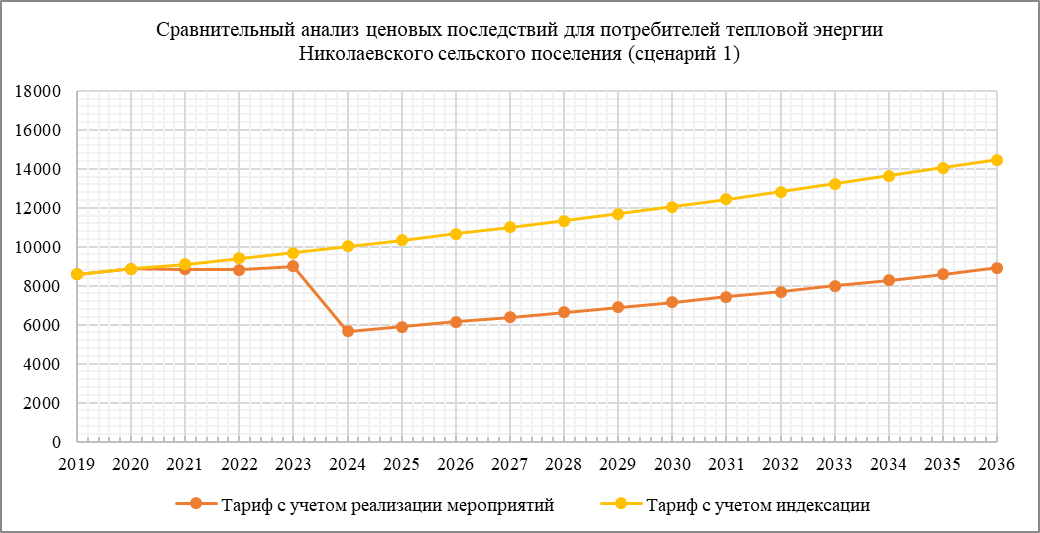 Результаты расчета эффективности инвестиций Николаевского сельского поселения (сценарий 1)Результаты расчета эффективности инвестиций (сценарий 2)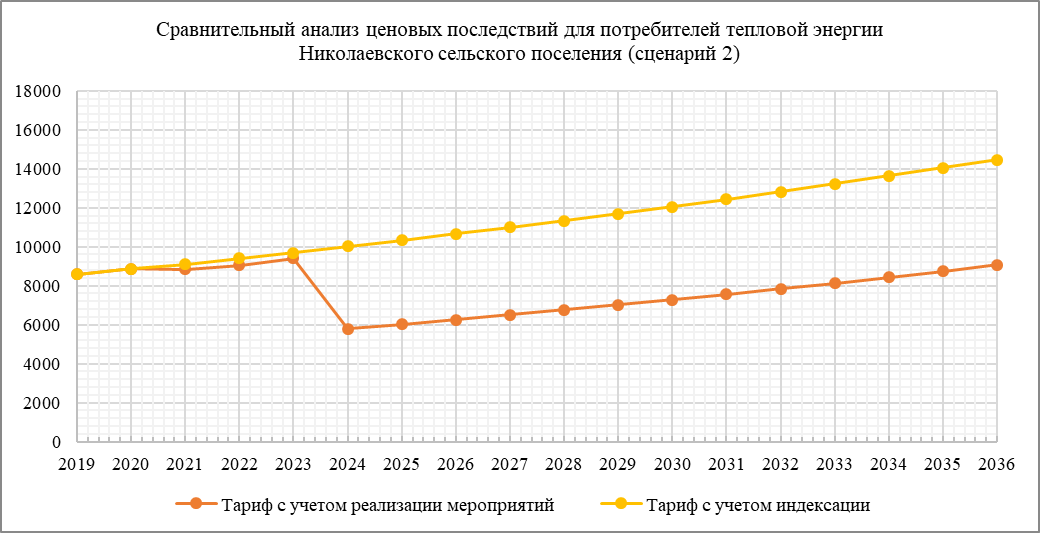 Результаты расчета эффективности инвестиций Николаевского сельского поселения (сценарий 2)Результаты расчета эффективности инвестиций (сценарий 3)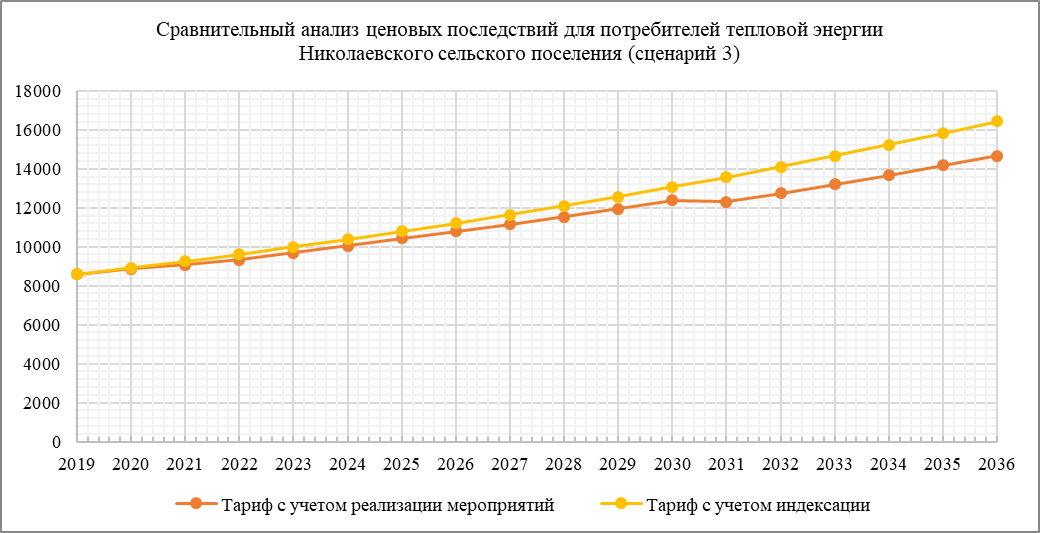 Результаты расчета эффективности инвестиций Николаевского сельского поселения (сценарий 3)ТерминыОпределенияТеплоснабжение Обеспечение потребителей тепловой энергии тепловой энергией, теплоносителем, в том числе поддержание мощностиСистема теплоснабженияСовокупность источников тепловой энергии и теплопотребляющих установок, технологически соединенных тепловыми сетямиИсточник тепловой энергии Устройство, предназначенное для производства тепловой энергииТепловая сетьСовокупность устройств (включая центральные тепловые пункты, насосные станции), предназначенных для передачи тепловой энергии, теплоносителя от источников тепловой энергии до теплопотребляющих установокТепловая мощность (далее - мощность)Количество тепловой энергии, которое может быть произведено и (или) передано по тепловым сетям за единицу времениТепловая нагрузкаКоличество тепловой энергии, которое может быть принято потребителем тепловой энергии за единицу времениПотребитель тепловой энергии (далее потребитель)Лицо, приобретающее тепловую энергию (мощность), теплоноситель для использования на принадлежащих ему на праве собственности или ином законном основании теплопотребляющих установках либо для оказания коммунальных услуг в части горячего водоснабжения и отопленияТеплопотребляющая установка Устройство, предназначенное для использования тепловой энергии, теплоносителя для нужд потребителя тепловой энергииТеплоснабжающая организацияОрганизация, осуществляющая продажу потребителям и (или) теплоснабжающим организациям произведенных или приобретенных тепловой энергии (мощности), теплоносителя и владеющая на праве собственности или ином законном основании источниками тепловой энергии и (или) тепловыми сетями в системе теплоснабжения, посредством которой осуществляется теплоснабжение потребителей тепловой энергии (данное положение применяется к регулированию сходных отношений с участием индивидуальных предпринимателей)Теплосетевая организация Организация, оказывающая услуги по передаче тепловой энергии (данное положение применяется к регулированию сходных отношений с участием индивидуальных предпринимателей)Зона действия системы теплоснабженияТерритория сельского поселения или ее часть, границы которой устанавливаются по наиболее удаленным точкам подключения потребителей к тепловым сетям, входящим в систему теплоснабженияЗона действия источника тепловой энергииТерритория сельского поселения или ее часть, границы которой устанавливаются закрытыми секционирующими задвижками тепловой сети системы теплоснабженияУстановленная мощность источника тепловой энергииСумма номинальных тепловых мощностей всего принятого по акту ввода в эксплуатацию оборудования, предназначенного для отпуска тепловой энергии потребителям на собственные и хозяйственные нуждыРасполагаемая мощность источника тепловой энергииВеличина, равная установленной мощности источника тепловой энергии за вычетом объемов мощности, не реализуемой по техническим причинам, в том числе по причине снижения тепловой мощности оборудования в результате эксплуатации на продленном техническом ресурсе (снижение параметров пара перед турбиной, отсутствие рециркуляции в пиковых водогрейных котлоагрегатах и др.)Мощность источника тепловой энергии неттоВеличина, равная располагаемой мощности источника тепловой энергии за вычетом тепловой нагрузки на собственные и хозяйственные нуждыКомбинированная выработка электрической и тепловой энергии Режим работы теплоэлектростанций, при котором производство электрической энергии непосредственно связано с одновременным производством тепловой энергииТеплосетевые объектыОбъекты, входящие в состав тепловой сети и обеспечивающие передачу тепловой энергии от источника тепловой энергии до теплопотребляющих установок потребителей тепловой энергииРасчетный элемент территориального деленияТерритория сельского поселения или ее часть, принятая для целей разработки схемы теплоснабжения в неизменяемых границах на весь срок действия схемы теплоснабжения№ п/пСокращениеПояснение1БМКБлочно-модульная котельная2ВПУВодоподготовительная установка3ГВСГорячее водоснабжение4ЕТОЕдиная теплоснабжающая организация5ЗАТОЗакрытое территориальное образование6ИПИнвестиционная программа7ИТПИндивидуальный тепловой пункт8МК, КММуниципальная котельная9МОМуниципальное образование10МУПМуниципальное унитарное предприятие11НВВНеобходимая валовая выручка12НДСНалог на добавленную стоимость13ННЗТНеснижаемый нормативный запас топлива14НСНасосная станция15НТДНормативная техническая документация16НЭЗТНормативный эксплуатационный запас основного или резервного видов топлива17ОВОтопление и вентиляция18ОНЗТОбщий нормативный запас топлива19ПИРПроектные и изыскательские работы20ПНСПовысительно-насосная станция21ПП РФПостановление Правительства Российской Федерации22ППУПенополиуретан23СМРСтроительно-монтажные работы24СПСельское поселение25СЦТСистема централизованного теплоснабжения26ТЭТепловая энергия27ХВОХимводоочистка28ХВПХимводоподготовка29ЦТПЦентральный тепловой пункт30ЭМЭлектронная модель системы теплоснабжения Николаевского СППерспективные объектыЕд. изм.Суммарный прирост площади20202021202220232024202520262027202820292030-2036с. Николаевкас. Николаевкас. Николаевкас. Николаевкас. Николаевкас. Николаевкас. Николаевкас. Николаевкас. Николаевкас. Николаевкас. Николаевкас. Николаевкас. Николаевкас. НиколаевкаИндивидуальная жилая застройка в северо-западной части с. Николаевкакв.м4 200--4200-------Итого по с. Николаевкакв.м4 200--4200-------с. Сосновкас. Сосновкас. Сосновкас. Сосновкас. Сосновкас. Сосновкас. Сосновкас. Сосновкас. Сосновкас. Сосновкас. Сосновкас. Сосновкас. Сосновкас. СосновкаИндивидуальная жилая застройка на участках, выдаваемых многодетным семьям Камчатского краякв.м24 000--24 000------Индивидуальная жилая застройка на участках, предоставляемых по программе «Дальневосточный гектар»кв.м6 740--6 740------Строительство дома-интерната для психических больных на 400 месткв.м47 755---47 755-----Итого по с. Сосновкакв.м78 495--30 74047 755-----Наименование показателейЕд.изм.20202021202220232024202520262027202820292030-2036С. Николаевкакв.м--4 200------Индивидуальный жилищный фондкв.м.--4 200------Специализированная общественная застройкакв.м.---------С. Сосновкакв.м--30 74047 755-----Индивидуальный жилищный фондкв.м.--30 740------Специализированная общественная застройкакв.м.---47 755-----Всегокв.м--34 94047 755-----Наименование районаОбщее потреблениеНагрузка на отоплениеНагрузка на ГВСНаименование районаГкал/чГкал/чГкал/чс. Николаевка2,262,070,18с. Сосновка1,381,270,12Всего3,643,340,30Перспективные объектыВид нагрузкиСуммарная нагрузка, Гкал/ч20212022202320242025202620272028202920302031-2036Котельная №1Котельная №1Котельная №1Котельная №1Котельная №1Котельная №1Котельная №1Котельная №1Котельная №1Котельная №1Котельная №1Котельная №1Котельная №1Котельная №1Котельная №1Отопление/вентиляция0,22-0,22-------Котельная №1ГВС----------Котельная №1Всего0,22-0,22-------в том числе:Индивидуальная жилая застройка в северо-западной части с. НиколаевкаОтопление/вентиляция0,22-0,22-------Индивидуальная жилая застройка в северо-западной части с. НиколаевкаГВС----------Индивидуальная жилая застройка в северо-западной части с. НиколаевкаВсего0,22-0,22-------Котельная №2Котельная №2Котельная №2Котельная №2Котельная №2Котельная №2Котельная №2Котельная №2Котельная №2Котельная №2Котельная №2Котельная №2Котельная №2Котельная №2Котельная №2Отопление/вентиляция4,98-1,583,40------Котельная №2ГВС0,91- -0,91------Котельная №2Всего5,89-1,584,31------в том числеИндивидуальная жилая застройка на участках, выдаваемых многодетным семьям Камчатского краяОтопление/вентиляция1,24-1,24-------Индивидуальная жилая застройка на участках, выдаваемых многодетным семьям Камчатского краяГВС----------Индивидуальная жилая застройка на участках, выдаваемых многодетным семьям Камчатского краяВсего1,24-1,24-------Индивидуальная жилая застройка на участках, предоставляемых по программе «Дальневосточный гектар»Отопление/вентиляция0,35-0,35-------Индивидуальная жилая застройка на участках, предоставляемых по программе «Дальневосточный гектар»ГВС----------Индивидуальная жилая застройка на участках, предоставляемых по программе «Дальневосточный гектар»Всего0,35-0,35-------Строительство дома-интерната для психических больных на 400 местОтопление/вентиляция3,40--3,40------Строительство дома-интерната для психических больных на 400 местГВС0,91--0,91------Строительство дома-интерната для психических больных на 400 местВсего4,31--4,31------Итого по Николаевскому СПОтопление/вентиляция5,20-1,803,40------Итого по Николаевскому СПГВС0,91--0,91------Итого по Николаевскому СПВсего6,11-1,804,31------ИсточникЕд.изм.Видтепловойнагрузки20212022202320242025202620272028202920302031-2036Котельная №1Гкал/часОВ-0,22-------Котельная №1Гкал/часГВС---------Котельная №1Гкал/часВсего-0,22-------Котельная №2Гкал/часОВ-1,583,40------Котельная №2Гкал/часГВС--0,91------Котельная №2Гкал/часВсего-1,584,31------Итого по Николаевскому СПГкал/часОВ-1,803,40------Итого по Николаевскому СПГкал/часГВС--0,91------Итого по Николаевскому СПГкал/часВсего-1,804,31------ИсточникЕд. изм.Видтепловойнагрузки20212022202320242025202620272028202920302031-2036Котельная №1т/часОВ-2,40-------Котельная №1т/часГВС---------Котельная №1т/часВсего-2,40-------Котельная №2т/часОВ-17,5637,74------Котельная №2т/часГВС--3,62------Котельная №2т/часВсего-17,5641,37------Итого по Николаевскому СПт/часОВ-19,9637,74------Итого по Николаевскому СПт/часГВС--3,62------Итого по Николаевскому СПт/часВсего-19,9641,37------ИсточникЕд. изм.Видтепловойнагрузки20212022202320242025202620272028202920302031-2036Котельная №1ГкалОВ-718,5-------Котельная №1ГкалГВС---------Котельная №1ГкалВсего-718,5-------Котельная №2ГкалОВ-5258,811301,8------Котельная №2ГкалГВС--3027,3------Котельная №2ГкалВсего-5258,814325,8------Итого по Николаевскому СПГкалОВ-5977,311301,8------Итого по Николаевскому СПГкалГВС--3027,3------Итого по Николаевскому СПЕд. изм.Всего-5977,314325,8------Наименование котельнойСуществующая средневзвешенная плотность тепловой нагрузки,Гкал·10–3/ч·м2Перспективная средневзвешенная плотность тепловой нагрузки,Гкал·10–3/ч·м2Котельная №10,0049595-Котельная №20,0069799-Новая котельная в с. Николаевка-0,0031017Новая котельная в с. Сосновка-0,0048098№ системы теплоснабженияТип и наименование источникаАдрес источникаНаименование эксплуатирующей организации1Котельная №1Камчатский край, Елизовский муниципальный район, с. НиколаевкаАО «Камчатэнергосервис»2Котельная №2Камчатский край, Елизовский муниципальный район, с. СосновкаАО «Камчатэнергосервис»НаименованиеЕд.изм.201920202021202220232024202520262027202820292030-2036Котельная №1Котельная №1Котельная №1Котельная №1Котельная №1Котельная №1Котельная №1Котельная №1Котельная №1Котельная №1Котельная №1Котельная №1Котельная №1Котельная №1Установленная мощностьГкал/час6,766,7610,71**10,71**6,00*6,00*6,00*6,00*6,00*6,00*6,00*6,00*Располагаемая мощностьГкал/час6,766,7610,71**10,71**6,00*6,00*6,00*6,00*6,00*6,00*6,00*6,00*Собственные и хозяйственные нуждыГкал/час0,120,120,120,120,100,100,100,100,100,100,100,10то же в %%1,781,781,121,121,681,681,681,681,681,681,681,68Тепловая мощность неттоГкал/час6,646,6410,5910,595,905,905,905,905,905,905,905,90Потери в тепловых сетяхГкал/час0,830,830,830,850,790,590,590,590,590,590,590,59то же в %%26,8626,8626,8625,5124,1319,3119,3119,3119,3119,3119,3119,31Присоединенная (фактическая) нагрузкаГкал/час2,262,262,262,482,482,482,482,482,482,482,482,48Резерв ("+")/ Дефицит("-")Гкал/час3,553,557,507,262,632,832,832,832,832,832,832,83Резерв ("+")/ Дефицит("-")%53,4653,4670,8268,5644,5947,9047,9047,9047,9047,9047,9047,90Располагаемая тепловая мощность нетто (с учетом затрат на собственные нужды) при аварийном выводе самого мощного котлаГкал/час2,442,446,396,393,903,903,903,903,903,903,903,90Резерв ("+")/ Дефицит("-")Гкал/час-0,65-0,653,303,060,630,830,830,830,830,830,830,83Резерв ("+")/ Дефицит("-")%-26,64-26,6451,6447,9016,1721,1821,1821,1821,1821,1821,1821,18Котельная №2Котельная №2Котельная №2Котельная №2Котельная №2Котельная №2Котельная №2Котельная №2Котельная №2Котельная №2Котельная №2Котельная №2Котельная №2Котельная №2Установленная мощностьГкал/час4,054,054,054,0512,00*12,00*12,00*12,00*12,00*12,00*12,00*12,00*Располагаемая мощностьГкал/час4,054,054,054,0512,00*12,00*12,00*12,00*12,00*12,00*12,00*12,00*Собственные и хозяйственные нуждыГкал/час0,060,060,060,060,170,170,170,170,170,170,170,17то же в %%1,481,481,481,481,381,381,381,381,381,381,381,38Тепловая мощность неттоГкал/час3,993,993,993,9911,8311,8311,8311,8311,8311,8311,8311,83Потери в тепловых сетяхГкал/час0,510,510,510,720,650,630,630,630,630,630,630,63то же в %%26,9826,9826,9819,618,217,997,997,997,997,997,997,99Присоединенная (фактическая) нагрузкаГкал/час1,381,381,382,967,277,277,277,277,277,277,277,27Резерв ("+")/ Дефицит("-")Гкал/час2,12,102,100,313,913,933,933,933,933,933,933,93Резерв ("+")/ Дефицит("-")%52,6352,6352,637,7233,0833,2433,2433,2433,2433,2433,2433,24Располагаемая тепловая мощность нетто (с учетом затрат на собственные нужды) при аварийном выводе самого мощного котлаГкал/час2,492,492,492,498,838,838,838,838,838,838,838,83Резерв ("+")/ Дефицит("-")Гкал/час0,60,600,60-1,190,910,930,930,930,930,930,930,93Резерв ("+")/ Дефицит("-")%24,1024,1024,10-47,8710,3510,5710,5710,5710,5710,5710,5710,57НаименованиеЕд.изм.201920202021202220232024202520262027202820292030-2036Котельная №1Котельная №1Котельная №1Котельная №1Котельная №1Котельная №1Котельная №1Котельная №1Котельная №1Котельная №1Котельная №1Котельная №1Котельная №1Котельная №1Установленная мощностьГкал/час6,766,766,766,766,766,766,766,766,766,766,766,76Располагаемая мощностьГкал/час6,766,766,766,766,766,766,766,766,766,766,766,76Собственные и хозяйственные нуждыГкал/час0,120,120,120,120,120,120,120,120,120,120,120,12то же в %%1,781,781,781,781,781,781,781,781,781,781,781,78Тепловая мощность неттоГкал/час6,646,646,646,646,646,646,646,646,646,646,646,64Потери в тепловых сетяхГкал/час0,830,830,830,850,790,590,590,590,590,590,590,59то же в %%26,8626,8626,8625,5124,1319,3119,3119,3119,3119,3119,3119,31Присоединенная (фактическая) нагрузкаГкал/час2,262,262,262,482,482,482,482,482,482,482,482,48Резерв ("+")/ Дефицит("-")Гкал/час3,553,553,553,313,373,573,573,573,573,573,573,57Резерв ("+")/ Дефицит("-")%53,4653,4653,4649,8650,7753,7153,7153,7153,7153,7153,7153,71Располагаемая тепловая мощность нетто (с учетом затрат на собственные нужды) при аварийном выводе самого мощного котлаГкал/час2,442,442,442,442,442,442,442,442,442,442,442,44Резерв ("+")/ Дефицит("-")Гкал/час-0,65-0,65-0,65-0,89-0,83-0,63-0,63-0,63-0,63-0,63-0,63-0,63Резерв ("+")/ Дефицит("-")%-26,64-26,64-26,64-36,44-33,97-25,96-25,96-25,96-25,96-25,96-25,96-25,96Котельная №2Котельная №2Котельная №2Котельная №2Котельная №2Котельная №2Котельная №2Котельная №2Котельная №2Котельная №2Котельная №2Котельная №2Котельная №2Котельная №2Установленная мощностьГкал/час4,054,054,054,054,054,054,054,054,054,054,054,05Располагаемая мощностьГкал/час4,054,054,054,054,054,054,054,054,054,054,054,05Собственные и хозяйственные нуждыГкал/час0,060,060,060,060,060,060,060,060,060,060,060,06то же в %%1,481,481,481,481,481,481,481,481,481,481,481,48Тепловая мощность неттоГкал/час3,993,993,993,993,993,993,993,993,993,993,993,99Потери в тепловых сетяхГкал/час0,510,510,510,720,650,630,630,630,630,630,630,63то же в %%26,9826,9826,9819,618,217,997,997,997,997,997,997,99Присоединенная (фактическая) нагрузкаГкал/час1,381,381,382,967,277,277,277,277,277,277,277,27Резерв ("+")/ Дефицит("-")Гкал/час2,102,102,100,31-3,93-3,91-3,91-3,91-3,91-3,91-3,91-3,91Резерв ("+")/ Дефицит("-")%52,6352,6352,637,72-98,50-98,02-98,02-98,02-98,02-98,02-98,02-98,02Располагаемая тепловая мощность нетто (с учетом затрат на собственные нужды) при аварийном выводе самого мощного котлаГкал/час2,492,492,492,492,492,492,492,492,492,492,492,49Резерв ("+")/ Дефицит("-")Гкал/час0,600,600,60-1,19-5,43-5,41-5,41-5,41-5,41-5,41-5,41-5,41Резерв ("+")/ Дефицит("-")%24,1024,1024,10-47,87-218,08-217,31-217,31-217,31-217,31-217,31-217,31-217,31НаименованиеЕдиница измерения201920202021202220232024202520262027202820292030-2036Котельная №1Котельная №1Котельная №1Котельная №1Котельная №1Котельная №1Котельная №1Котельная №1Котельная №1Котельная №1Котельная №1Котельная №1Котельная №1Котельная №1Производительность ВПУм3/ч----1,8*1,8*1,8*1,8*1,8*1,8*1,8*1,8*Максимальный объем котлового контурам3/ч----1,81,81,81,81,81,81,81,8Количество баков-аккумуляторов теплоносителяед.222233333333Общая емкость баков-аккумуляторов теплоносителятыс. м31001001001002323232323232323Прирост объемов теплоносителям3/ч---2,282,282,282,282,282,282,282,282,28Всего подпитка тепловой сети, в том числе:м3/ч4,24,24,23,83,83,83,83,83,83,83,83,8нормативные утечки теплоносителям3/ч3,53,53,53,83,83,83,83,83,83,83,83,8сверхнормативные утечки теплоносителям3/ч------------расход воды на нужды ГВСм3/ч0,70,70,7---------Максимум подпитки тепловой сети в эксплуатационном режимем3/ч4,24,24,23,83,83,83,83,83,83,83,83,8Максимальная подпитка тепловой сети в период повреждения участка (в аварийном режиме) (согласно СП 124.13330.2012 2% от среднегодового объема воды в тепловой сети)м3/ч0,790,790,790,840,840,840,840,840,840,840,840,84Резерв (+)/ дефицит (-) ВПУм3/ч-4,2-4,2-4,2-3,80*0*0*0*0*0*0*0*Доля резерва%00000*0*0*0*0*0*0*0*Котельная №2Котельная №2Котельная №2Котельная №2Котельная №2Котельная №2Котельная №2Котельная №2Котельная №2Котельная №2Котельная №2Котельная №2Котельная №2Котельная №2Производительность ВПУм3/ч---15,015,015,015,015,015,015,015,015,0Количество баков-аккумуляторов теплоносителя ед.---222222222Общая емкость баков-аккумуляторовтыс. м3---404040404040404040Прирост объемов теплоносителям3---13,755,155,155,155,155,155,155,155,1Всего подпитка тепловой сети, в т.ч.:м3/ч1,61,61,611,513,113,113,113,113,113,113,113,1нормативные утечки теплоносителям3/ч1,21,21,211,513,113,113,113,113,113,113,113,1сверхнормативные утечки теплоносителям3/ч------------расход воды на нужды ГВСм3/ч0,40,40,4---------Максимум подпитки тепловой сети в эксплуатационном режимем3/ч1,61,61,611,513,113,113,113,113,113,113,113,1Максимальная подпитка тепловой сети в период повреждения участка(в аварийном режиме) (согласно СП 124.13330.2012 2% от среднегодового объема воды в тепловой сети)м3/ч0,960,960,962,222,532,532,532,532,532,532,532,53Резерв (+)/ дефицит (-) ВПУм3/ч-1,6-1,6-1,628,526,926,926,926,926,926,926,926,9Доля резерва%00071,367,367,367,367,367,367,367,367,3НаименованиеЕдиница измерения201920202021202220232024202520262027202820292030-2036Котельная №1Котельная №1Котельная №1Котельная №1Котельная №1Котельная №1Котельная №1Котельная №1Котельная №1Котельная №1Котельная №1Котельная №1Котельная №1Котельная №1Производительность ВПУм3/ч----1,8*1,8*1,8*1,8*1,8*1,8*1,8*1,8*Максимальный объем котлового контурам3/ч----1,81,81,81,81,81,81,81,8Количество баков-аккумуляторов теплоносителя ед.222233333333Общая емкость баков-аккумуляторов теплоносителям31001001001002323232323232323Прирост объемов теплоносителям3---2,282,282,282,282,282,282,282,282,28Всего подпитка тепловой сети, в том числе:м3/ч4,24,24,23,83,83,83,83,83,83,83,83,8нормативные утечки теплоносителям3/ч3,53,53,53,83,83,83,83,83,83,83,83,8расход воды на нужды ГВСм3/ч------------сверхнормативные утечки теплоносителям3/ч0,70,70,7---------Максимум подпитки тепловой сети в эксплуатационном режимем3/ч4,24,24,23,83,83,83,83,83,83,83,83,8Максимальная подпитка тепловой сети в период повреждения участка (в аварийном режиме) (согласно СП 124.13330.2012 2% от среднегодового объема воды в тепловой сети)м3/ч0,790,790,790,840,840,840,840,840,840,840,840,84Резерв (+)/ дефицит (-) ВПУм3/ч-4,2-4,2-4,2-3,80*0*0*0*0*0*0*0*Доля резерва%00000*0*0*0*0*0*0*0*Котельная №2Котельная №2Котельная №2Котельная №2Котельная №2Котельная №2Котельная №2Котельная №2Котельная №2Котельная №2Котельная №2Котельная №2Котельная №2Котельная №2Производительность ВПУм3/ч---15,015,015,015,015,015,015,015,015,0Количество баков-аккумуляторов теплоносителя ед.---222222222Общая емкость баков-аккумуляторовтыс. м3---404040404040404040Прирост объемов теплоносителям3---13,755,155,155,155,155,155,155,155,1Всего подпитка тепловой сети, в т.ч.:м3/ч1,61,61,69,711,311,311,311,311,311,311,311,3нормативные утечки теплоносителям3/ч1,21,21,29,711,311,311,311,311,311,311,311,3сверхнормативные утечки теплоносителям3/ч------------расход воды н нужды ГВСм3/ч0,40,40,4---------Максимум подпитки тепловой сети в эксплуатационном режимем3/ч1,61,61,69,711,311,311,311,311,311,311,311,3Максимальная подпитка тепловой сети в период повреждения участка (в аварийном режиме) (согласно СП 124.13330.2012 2% от среднегодового объема воды в тепловой сети)м3/ч0,960,960,961,892,202,202,202,202,202,202,202,20Резерв (+)/ дефицит (-) ВПУм3/ч-1,6-1,6-1,630,328,728,728,728,728,728,728,728,7Доля резерва%00075,871,871,871,871,871,871,871,871,8Перспективное положение на расчётный срокПерспективное положение на расчётный срокПерспективное положение на расчётный срокПерспективное положение на расчётный срок№МаркаГод вводаУстановленная мощностьВодогрейные котлыВодогрейные котлыВодогрейные котлыВодогрейные котлы1КВС-Ф-2,33 К/Б20232,02КВС-Ф-2,33 К/Б20232,03КВС-Ф-2,33 К/Б20232,0Установленная мощность котельной, Гкал/чУстановленная мощность котельной, Гкал/чУстановленная мощность котельной, Гкал/ч6,0Подключенная нагрузка, Гкал/чПодключенная нагрузка, Гкал/чПодключенная нагрузка, Гкал/ч2,48Перспективное положение на расчётный срокПерспективное положение на расчётный срокПерспективное положение на расчётный срокПерспективное положение на расчётный срок№МаркаГод вводаУстановленная мощностьВодогрейные котлыВодогрейные котлыВодогрейные котлыВодогрейные котлы1КВм-3,520233,02КВм-3,520233,03КВм-3,520233,04КВм-3,520233,0Установленная мощность котельной, Гкал/чУстановленная мощность котельной, Гкал/чУстановленная мощность котельной, Гкал/ч12,0Подключенная нагрузка, Гкал/чПодключенная нагрузка, Гкал/чПодключенная нагрузка, Гкал/ч7,27Перспективное положение на расчётный срокПерспективное положение на расчётный срокПерспективное положение на расчётный срокПерспективное положение на расчётный срок№МаркаГод вводаУстановленная мощностьВодогрейные котлыВодогрейные котлыВодогрейные котлыВодогрейные котлы1Термотехник ТТ-100 1500кВт20241,292Термотехник ТТ-100 1500кВт20241,293Термотехник ТТ-100 1500кВт20241,29Установленная мощность котельной, Гкал/чУстановленная мощность котельной, Гкал/чУстановленная мощность котельной, Гкал/ч3,87№Наименование мероприятияОбоснование необходимости (цель реализации)Ед. изм.2021202220232024202520262027202820292030Итого1Проектирование и строительство котельной на газовом топливе (резервное дизельное топливо) в с. Сосновка Елизовский муниципальный район, Камчатский край взамен существующей котельной №2 в с. СосновкаКритический уровень износа объекта генерации тепловой энергиитыс. руб.8736,61109,819191951,00000000201797,42Реконструкция и модернизация котлоагрегата (с заменой вспомогательного оборудования) с. Николаевка, котельная №1Физическая  изношенность оборудования, заниженый КПДтыс. руб.750014000000000089003Реконструкция экономайзеров котлоагрегатов с. Николаевка, котельная №1Физическая  изношенность оборудования, заниженый КПДтыс. руб.000002340,82434,50004775,34Реконструкция и модернизация системы химводоочистки с. Николаевка, котельная №1Повышение эффективности технологического процесса, снижение рисков выхода из строя оборудованиятыс. руб.004700000000047005Реконструкция сетевой установки с. Николаевка, котельная №1Физическая  изношенность оборудованиятыс. руб.060000000000060006Реконструкция деаэратора с. Николаевка, котельная №1Физическая  изношенность оборудованиятыс. руб.002000000000020007Реконструкция дробилки с. Николаевка, котельная №1Физическая  изношенность оборудованиятыс. руб.6000000076000013608Монтаж инженерно-технических средств охраны опасного производственного объекта с. Николаевка, котельная №1Выполнение мероприятий по повышению антитеррористической защищенности опасого производственного объектатыс. руб.03342,4000000003342,49Реконструкция котлоагрега (с комплектом вспомогательного оборудования) с. Сосновка, котельная №2Физическая  изношенность оборудования, заниженый КПДтыс. руб.0190000000000190010Реконструкция дымовой трубы с. Николаевка, котельная №1Физическая  изношенность оборудования, заниженый КПДтыс. руб.00000006927,7006927,711Создание системы диспетчеризации с. Николаевка, котельная №1Контроль параметров работы теплоисточниковтыс. руб.0865,8150015000000003865,812Создание системы диспетчеризации с. Сосновка, котельная №2Контроль параметров работы теплоисточниковтыс. руб.0577,2150015000000003577,213Реконструкция системы газоочистки с. Сосновка, котельная №2Повышение эффективности технологического процесса, снижение выбросов вредных веществ в атмосферутыс. руб.19000000000001900Всего по мероприятиям, в том числе:Всего по мероприятиям, в том числе:Всего по мероприятиям, в том числе:тыс. руб.18737151952016513000023413195692800251045,8Котельная №1Котельная №1Котельная №1тыс. руб.810011608,28200150002340,83194,56927,70041871,2Котельная №2Котельная №2Котельная №2тыс. руб.106373587,02193451,041500000000209174,6НаименованиеКотельная №1Новая котельная в с. Николаевка Установленная мощность, Гкал/ч6,766,00Располагаемая мощность, Гкал/ч6,766,00Присоединенная нагрузка, Гкал/ч2,362,58Располагаемая тепловая мощность нетто при аварийном выводе самого мощного котла2,444,00Резерв ("+")/ Дефицит("-"), Гкал/ч-0,650,83Резерв ("+")/ Дефицит("-"), %-26,6421,18Существующее положениеСуществующее положениеСуществующее положениеСуществующее положениеПерспективное положение на расчётный срок Перспективное положение на расчётный срок Перспективное положение на расчётный срок №МаркаГод вводаПроизводительность, Гкал/чМаркаГод вводаПроизводительностьВодогрейные котлыВодогрейные котлыВодогрейные котлыВодогрейные котлыВывод из эксплуатации котельной. Переключение нагрузок на новую котельную в с. Николаевка в 2023 годуВывод из эксплуатации котельной. Переключение нагрузок на новую котельную в с. Николаевка в 2023 годуВывод из эксплуатации котельной. Переключение нагрузок на новую котельную в с. Николаевка в 2023 году1КЕ-6,5/14С19814,20Вывод из эксплуатации котельной. Переключение нагрузок на новую котельную в с. Николаевка в 2023 годуВывод из эксплуатации котельной. Переключение нагрузок на новую котельную в с. Николаевка в 2023 годуВывод из эксплуатации котельной. Переключение нагрузок на новую котельную в с. Николаевка в 2023 году2ДКВР-6,5/1319942,56Вывод из эксплуатации котельной. Переключение нагрузок на новую котельную в с. Николаевка в 2023 годуВывод из эксплуатации котельной. Переключение нагрузок на новую котельную в с. Николаевка в 2023 годуВывод из эксплуатации котельной. Переключение нагрузок на новую котельную в с. Николаевка в 2023 году3КЕ-6,5/14С20214,00Вывод из эксплуатации котельной. Переключение нагрузок на новую котельную в с. Николаевка в 2023 годуВывод из эксплуатации котельной. Переключение нагрузок на новую котельную в с. Николаевка в 2023 годуВывод из эксплуатации котельной. Переключение нагрузок на новую котельную в с. Николаевка в 2023 годуУстановленная тепловая мощность источника, Гкал/чУстановленная тепловая мощность источника, Гкал/чУстановленная тепловая мощность источника, Гкал/ч10,76Вывод из эксплуатации котельной. Переключение нагрузок на новую котельную в с. Николаевка в 2023 годуВывод из эксплуатации котельной. Переключение нагрузок на новую котельную в с. Николаевка в 2023 годуВывод из эксплуатации котельной. Переключение нагрузок на новую котельную в с. Николаевка в 2023 годуПодключенная нагрузка, Гкал/чПодключенная нагрузка, Гкал/чПодключенная нагрузка, Гкал/ч2,26Вывод из эксплуатации котельной. Переключение нагрузок на новую котельную в с. Николаевка в 2023 годуВывод из эксплуатации котельной. Переключение нагрузок на новую котельную в с. Николаевка в 2023 годуВывод из эксплуатации котельной. Переключение нагрузок на новую котельную в с. Николаевка в 2023 годуНаименованиеКотельная №2Новая котельная в с. СосновкаУстановленная мощность, Гкал/ч4,0512,00Располагаемая мощность, Гкал/ч4,0512,00Присоединенная нагрузка, Гкал/ч1,387,27Располагаемая тепловая мощность нетто при аварийном выводе самого мощного котла2,498,83Резерв ("+")/ Дефицит("-"), Гкал/ч0,600,93Резерв ("+")/ Дефицит("-"), %24,1010,57Существующее положениеСуществующее положениеСуществующее положениеСуществующее положениеПерспективное положение на расчётный срок Перспективное положение на расчётный срок Перспективное положение на расчётный срок №МаркаГод вводаПроизводительность, Гкал/чМаркаГод вводаПроизводительностьВодогрейные котлыВодогрейные котлыВодогрейные котлыВодогрейные котлыВывод из эксплуатации котельной. Переключение нагрузок на новую котельную в с. Сосновка в 2023 годуВывод из эксплуатации котельной. Переключение нагрузок на новую котельную в с. Сосновка в 2023 годуВывод из эксплуатации котельной. Переключение нагрузок на новую котельную в с. Сосновка в 2023 году1Котел №1 «Ломакина» 19990,35Вывод из эксплуатации котельной. Переключение нагрузок на новую котельную в с. Сосновка в 2023 годуВывод из эксплуатации котельной. Переключение нагрузок на новую котельную в с. Сосновка в 2023 годуВывод из эксплуатации котельной. Переключение нагрузок на новую котельную в с. Сосновка в 2023 году2Котел №2 «Ломакина»20010,35Вывод из эксплуатации котельной. Переключение нагрузок на новую котельную в с. Сосновка в 2023 годуВывод из эксплуатации котельной. Переключение нагрузок на новую котельную в с. Сосновка в 2023 годуВывод из эксплуатации котельной. Переключение нагрузок на новую котельную в с. Сосновка в 2023 году3Котел №3КВрм-1,7420101,5Вывод из эксплуатации котельной. Переключение нагрузок на новую котельную в с. Сосновка в 2023 годуВывод из эксплуатации котельной. Переключение нагрузок на новую котельную в с. Сосновка в 2023 годуВывод из эксплуатации котельной. Переключение нагрузок на новую котельную в с. Сосновка в 2023 году4Котел №4КВр-1,7420191,5Вывод из эксплуатации котельной. Переключение нагрузок на новую котельную в с. Сосновка в 2023 годуВывод из эксплуатации котельной. Переключение нагрузок на новую котельную в с. Сосновка в 2023 годуВывод из эксплуатации котельной. Переключение нагрузок на новую котельную в с. Сосновка в 2023 году5Котел №5«Ломакина»20030,35Вывод из эксплуатации котельной. Переключение нагрузок на новую котельную в с. Сосновка в 2023 годуВывод из эксплуатации котельной. Переключение нагрузок на новую котельную в с. Сосновка в 2023 годуВывод из эксплуатации котельной. Переключение нагрузок на новую котельную в с. Сосновка в 2023 годуУстановленная тепловая мощность источника, Гкал/чУстановленная тепловая мощность источника, Гкал/чУстановленная тепловая мощность источника, Гкал/ч4,05Вывод из эксплуатации котельной. Переключение нагрузок на новую котельную в с. Сосновка в 2023 годуВывод из эксплуатации котельной. Переключение нагрузок на новую котельную в с. Сосновка в 2023 годуВывод из эксплуатации котельной. Переключение нагрузок на новую котельную в с. Сосновка в 2023 годуПодключенная нагрузка, Гкал/чПодключенная нагрузка, Гкал/чПодключенная нагрузка, Гкал/ч1,38Вывод из эксплуатации котельной. Переключение нагрузок на новую котельную в с. Сосновка в 2023 годуВывод из эксплуатации котельной. Переключение нагрузок на новую котельную в с. Сосновка в 2023 годуВывод из эксплуатации котельной. Переключение нагрузок на новую котельную в с. Сосновка в 2023 годуНаименование начала участкаНаименование конца участкаПротяженность участка, мДиаметр трубопровода, Ду, мВид прокладки тепловой сетиСтоимость за 1 км по НЦС 81-02-13-2020, тыс. руб.Коэффициент перехода от цен базового района к уровню цен субъектов РФКоэффициент, учитывающий регионально-климатические условияКоэффициент стеснённостиИтоговая стоимость, тыс.руб.Год вводас. Николаевкас. Николаевкас. Николаевкас. Николаевкас. Николаевкас. Николаевкас. Николаевкас. Николаевкас. Николаевкас. Николаевкас. Николаевкас. НиколаевкаТК53ИЖС с.Николаевка550,80,08Подземная, в непроходных каналах канальная16160,51,421,021,0613666,02022с. Сосновкас. Сосновкас. Сосновкас. Сосновкас. Сосновкас. Сосновкас. Сосновкас. Сосновкас. Сосновкас. Сосновкас. Сосновкас. Сосновкатк-20аТК661195,650,2Подземная, в непроходных каналах канальная23949,41,421,021,0643963,72022ТК66ИЖС с.Сосновка283,570,2Подземная, в непроходных каналах канальная23949,41,421,021,0610426,82022тк-3Дальневосточный гектар2124,910,1Подземная, в непроходных каналах канальная20295,91,421,021,0666213,12022Новая котельная п. СосновкаНС на дом-интернат308,450,2Подземная, в непроходных каналах канальная23949,41,421,021,0611341,62023НС на дом-интернатДом-интернат285,380,2Подземная, в непроходных каналах канальная23949,41,421,021,0610493,32023Наименование работ/статьи затратЕд. изм.20202021202220232024202520262027202820292030-2036ИтогоПИР и ПСДтыс. руб.-10165,51719,2--------11884,7Строительство тепловых сетейтыс. руб.-135055,622841,3--------157896,9НДСтыс. руб.-29044,24912,1--------33956,3Всего стоимость проектатыс. руб.-174265,329472,6--------203737,9Наименование начала участкаНаименование конца участкаДлина участка, мСуществующий диаметр труб-да, Ду, мВид прокладки тепловой сетиГод ввода в эксплуатациюСтоимость за 1 км по НЦС 81-02-13-2020, тыс. руб.Коэф-нт перехода от цен базового района к уровню цен субъектов РФКоэф-нт, учитывающий регионально-климатические условияКоэф-нт стеснённостиИтоговая стоимость строит. трубо-да, тыс.руб.Демонтажные работы, тыс.руб.Итоговая стоимость работ, тыс.руб.Предполагаемый период проведения реконструкцииКотельная №1Котельная №1Котельная №1Котельная №1Котельная №1Котельная №1Котельная №1Котельная №1Котельная №1Котельная №1Котельная №1Котельная №1Котельная №1Котельная №1Т.46\1Юбилейная 13 ввод 250,25Надземная198531407,571,421,061,02241,1048,22289,322021-2028Котельная пос.Николаевкатк 1100,15Подземная канальная198523949,441,421,061,02367,7073,54441,242021-2028ТК9ТК21580,15Подземная канальная198523949,441,421,061,022132,64426,532559,172021-2028ТК39ТК40380,15Подземная канальная198523949,441,421,061,021397,25279,451676,702021-2028ТК40ТК41340,15Подземная канальная198523949,441,421,061,021250,17250,031500,202021-2028ТК9ТК10290,15Подземная канальная198523949,441,421,061,021066,32213,261279,582021-2028ТК27ТК29460,125Подземная канальная198521424,91,421,061,021513,11302,621815,732021-2028ТК29ТК30900,125Подземная канальная198521424,91,421,061,022960,44592,093552,522021-2028ТК30ТК311050,125Подземная канальная198521424,91,421,061,023453,84690,774144,612021-2028ТК41ТК42570,125Подземная канальная198521424,91,421,061,021874,94374,992249,932021-2028ТК37ТК38210,1Подземная канальная198520295,931,421,061,02654,37130,87785,242021-2028ТК38Елизовская 10900,1Подземная канальная198520295,931,421,061,022804,44560,893365,332021-2028ТК32тк18570,1Подземная канальная198520295,931,421,061,021776,14355,232131,372021-2028ТК42ТК43380,1Подземная канальная198520295,931,421,061,021184,10236,821420,922021-2028ТК43ТК44160,1Подземная канальная198520295,931,421,061,02498,5799,71598,282021-2028Т.44/4ТК45700,1Надземная198520295,931,421,061,022181,23436,252617,482021-2028ТК53Юбилейная 2350,1Надземная198520295,931,421,061,02155,8031,16186,962021-2028ТК17ТК181780,1Подземная канальная198520295,931,421,061,025546,561109,316655,872021-2028ТК17ТК1898,20,1Подземная канальная198520295,931,421,061,023059,95611,993671,942021-2028ТК6ТК7640,08Подземная канальная198516160,471,421,061,021587,92317,581905,502021-2028ТК7ТК7/1510,08Надземная198516160,471,421,061,021265,37253,071518,452021-2028ТК7/2ТК7/3200,08Надземная198516160,471,421,061,02496,2299,24595,472021-2028ТК7/1ТК7/2340,08Надземная198516160,471,421,061,02843,58168,721012,302021-2028Т.41ТК54720,08Подземная канальная198516160,471,421,061,021786,41357,282143,692021-2028ТК54ТК55150,08Подземная канальная198516160,471,421,061,02372,1774,43446,602021-2028ТК55ТК56360,08Подземная канальная198516160,471,421,061,02893,20178,641071,852021-2028ТК56ТК57190,08Подземная канальная198516160,471,421,061,02471,4194,28565,702021-2028Т.57Т.57\1310,08Надземная198516160,471,421,061,02769,15153,83922,982021-2028Т.57\1Юбилейная 6560,08Надземная198516160,471,421,061,021389,43277,891667,312021-2028ТК28Школа110,08Подземная канальная198516160,471,421,061,02272,9254,58327,512021-2028ТК19ТК20890,08Подземная канальная198516160,471,421,061,022208,20441,642649,842021-2028ТК4ТК4а360,07Подземная канальная198516303,71,421,061,02901,12180,221081,352021-2028ТК4аТК6360,07Подземная канальная198516303,71,421,061,02901,12180,221081,352021-2028ТК9Почта\магазин180,05Подземная канальная198514822,221,421,061,02409,6281,92491,542021-2028ТК23Советская 2480,05Подземная канальная198514822,221,421,061,02182,0536,41218,462021-2028ТК24Т.24140,05Подземная канальная198514822,221,421,061,02318,5963,72382,312021-2028Т.24Советская 2660,05Подземная канальная198514822,221,421,061,02136,5427,31163,852021-2028ТК26Советская 28180,05Подземная канальная198514822,221,421,061,02409,6281,92491,542021-2028ТК29Советская 30310,05Подземная канальная198514822,221,421,061,02705,46141,09846,552021-2028ТК30Советская 32200,05Подземная канальная198514822,221,421,061,02455,1391,03546,162021-2028Т36Т36110,05Подземная канальная198514822,221,421,061,02250,3250,06300,392021-2028ТК40Т40560,05Подземная канальная198514822,221,421,061,021274,37254,871529,242021-2028Т40Т41630,05Подземная канальная198514822,221,421,061,021433,67286,731720,402021-2028ТК58ТК59140,05Подземная канальная198514822,221,421,061,02318,5963,72382,312021-2028ТК60ТК61210,05Подземная канальная198514822,221,421,061,02477,8995,58573,472021-2028ТК61ТК62340,05Подземная канальная198514822,221,421,061,02773,72154,74928,472021-2028ТК62ТК63100,05Подземная канальная198514822,221,421,061,02227,5745,51273,082021-2028ТК63ТК64150,05Подземная канальная198514822,221,421,061,02341,3568,27409,622021-2028ТК61Пионерская 2240,05Подземная канальная198514822,221,421,061,02546,16109,23655,392021-2028ТК44Т.44210,05Надземная198514822,221,421,061,02477,8995,58573,472021-2028ТК14Советская 35700,05Подземная канальная198514822,221,421,061,021592,96318,591911,562021-2028ТК18Советская 29100,05Подземная канальная198514822,221,421,061,02227,5745,51273,082021-2028ТК20Т.2050,05Подземная канальная198514822,221,421,061,02113,7822,76136,542021-2028Т41Т.А500,05Подземная канальная198514822,221,421,061,021137,83227,571365,402021-2028тк10баня160,05Подземная канальная197314822,221,421,061,02364,1172,82436,932021-2028ТК7/1Партизанская 8510,04Надземная198514822,221,421,061,021160,59232,121392,702021-2028ТК7/2Партизанская 6500,04Надземная198514822,221,421,061,021137,83227,571365,402021-2028ТК38Дом культуры70,04Подземная канальная198514822,221,421,061,02159,3031,86191,162021-2028тк7/3Партизанская 4а500,04Надземная198514822,221,421,061,021137,83227,571365,402021-2028ТК39Адм.поселения120,032Подземная канальная198514822,221,421,061,02273,0854,62327,702021-2028ТК64Пионерская 4280,032Надземная198514822,221,421,061,02637,19127,44764,622021-2028Т.57Юбилейная 2320,032Надземная198514822,221,421,061,02728,21145,64873,852021-2028Т.57\1Т.57\2280,032Надземная198514822,221,421,061,02637,19127,44764,622021-2028Т.57\2Юбилейная 4 кв.250,032Надземная198514822,221,421,061,02113,7822,76136,542021-2028Т.57\2Юбилейная 4 кв.150,032Надземная198514822,221,421,061,02113,7822,76136,542021-2028ТК4240 лет Октября 9а кв1360,032Надземная198514822,221,421,061,02819,24163,85983,092021-2028Т.44Т.44/1130,032Надземная198514822,221,421,061,02295,8459,17355,002021-2028Т.44Т.44/2130,032Надземная198514822,221,421,061,02295,8459,17355,002021-2028ТК5240 лет Октября 18380,032Надземная198514822,221,421,061,02864,75172,951037,702021-2028ТК5340 лет Октября 22 кв.2570,032Подземная канальная198514822,221,421,061,021297,13259,431556,552021-2028ТК3Сов.13230,025Подземная канальная198514822,221,421,061,02523,40104,68628,082021-2028ТК6Партизанская 12530,025Подземная канальная198514822,221,421,061,021206,10241,221447,322021-2028ТК4аТ.4А200,025Подземная канальная198514822,221,421,061,02455,1391,03546,162021-2028Т.4АСов.11 кв 130,025Подземная канальная198514822,221,421,061,0268,2713,6581,922021-2028Т.АСов.9220,025Подземная канальная198514822,221,421,061,02500,65100,13600,772021-2028ТК5Сов 6100,025Подземная канальная198514822,221,421,061,02227,5745,51273,082021-2028т.4аСов.11 кв 2190,025Подземная канальная198514822,221,421,061,02432,3886,48518,852021-2028ТК8Сов.16110,025Подземная канальная198514822,221,421,061,02250,3250,06300,392021-2028ТК22Маг.Лель130,025Подземная канальная198514822,221,421,061,02295,8459,17355,002021-2028ТК32Маг. Сомов60,025Подземная канальная198514822,221,421,061,02136,5427,31163,852021-2028т.40т.40\130,025Подземная канальная198514822,221,421,061,0268,2713,6581,922021-2028т.40\140 лет Октября 1 кв 250,025Подземная канальная198514822,221,421,061,02113,7822,76136,542021-2028т.40\140 лет Октября 1 кв 150,025Подземная канальная198514822,221,421,061,02113,7822,76136,542021-2028Т4140 лет Октября 570,025Подземная канальная198514822,221,421,061,02159,3031,86191,162021-2028ТК59Зеланая 160,025Подземная канальная198514822,221,421,061,02136,5427,31163,852021-2028ТК62Зелёная 2 ввод 260,025Подземная канальная198514822,221,421,061,02136,5427,31163,852021-2028ТК63Зелёная 2 ввод 160,025Подземная канальная198514822,221,421,061,02136,5427,31163,852021-2028ТК42Т.42220,025Подземная канальная198514822,221,421,061,02500,65100,13600,772021-2028Т.42Юбилейная 3 кв.250,025Надземная198514822,221,421,061,02113,7822,76136,542021-2028Т.42Юбилейная 3 кв.150,025Надземная198514822,221,421,061,02113,7822,76136,542021-2028ТК4340 лет Октября 4370,025Подземная канальная198514822,221,421,061,02841,99168,401010,392021-2028Т.44/1Юбилейная 5А кв.230,025Надземная198514822,221,421,061,0268,2713,6581,922021-2028Т.44/1Юбилейная 5А кв.180,025Надземная198514822,221,421,061,02182,0536,41218,462021-2028Т.44/2Юбилейная 5 кв.280,025Надземная198514822,221,421,061,02182,0536,41218,462021-2028Т.44/2Юбилейная 5 кв.130,025Надземная198514822,221,421,061,0268,2713,6581,922021-2028Т.44/440 лет Октября 4а ввод 1350,025Надземная198514822,221,421,061,02796,48159,30955,782021-2028Т.44/340 лет Октября 4а ввод 2350,025Надземная198514822,221,421,061,02796,48159,30955,782021-2028ТК4540 лет Октября 8410,025Надземная198514822,221,421,061,02933,02186,601119,632021-2028ТК45Т.45200,025Надземная198514822,221,421,061,02455,1391,03546,162021-2028Т.45Юбилейная 7 кв.160,025Надземная198514822,221,421,061,02136,5427,31163,852021-2028Т.45Юбилейная 7 кв.260,025Надземная198514822,221,421,061,02136,5427,31163,852021-2028Т.45Юбилейная 7 кв.3190,025Надземная198514822,221,421,061,02432,3886,48518,852021-2028Т.45\1Т.45\2240,025Надземная198514822,221,421,061,02546,16109,23655,392021-2028Т.45\2Юбилейная 11 кв.250,025Подземная канальная198514822,221,421,061,02113,7822,76136,542021-2028Т.45\2Юбилейная 11 кв.150,025Надземная198514822,221,421,061,02113,7822,76136,542021-2028Т.46Т.46\1250,025Надземная198514822,221,421,061,02568,92113,78682,702021-2028Т.46\1Юбилейная 1350,025Надземная198514822,221,421,061,02113,7822,76136,542021-2028ТК47Т.47/1410,025Надземная198514822,221,421,061,02933,02186,601119,632021-2028Т.47\140 лет Октября 12а кв.270,025Надземная198514822,221,421,061,02159,3031,86191,162021-2028Т.47\140 лет Октября 12а кв.170,025Надземная198514822,221,421,061,02159,3031,86191,162021-2028Т.47Т.47\2250,025Надземная198514822,221,421,061,02568,92113,78682,702021-2028Т.47\2Юбилейная 15 кв.150,025Надземная198514822,221,421,061,02113,7822,76136,542021-2028Т.47\2Юбилейная 15 кв.250,025Надземная198514822,221,421,061,02113,7822,76136,542021-2028ТК49ТК50230,025Надземная198514822,221,421,061,02523,40104,68628,082021-2028ТК53Т.52\1240,025Подземная канальная198514822,221,421,061,02546,16109,23655,392021-2028Т.52Юбилейная 19 кв.2230,025Подземная канальная198514822,221,421,061,02523,40104,68628,082021-2028Т.52Т.52\190,025Подземная канальная198514822,221,421,061,02204,8140,96245,772021-2028Т.52/1Юбилейная 21 кв.120,025Подземная канальная198514822,221,421,061,0245,519,1054,622021-2028Т.52\1Юбилейная 21 кв.2110,025Подземная канальная198514822,221,421,061,02250,3250,06300,392021-2028Т.А40 лет Октября 9а60,025Подземная канальная198514822,221,421,061,02136,5427,31163,852021-2028Т.А40 лет Октября 9а60,025Подземная канальная198514822,221,421,061,02136,5427,31163,852021-2028Т36Советская 4970,025Подземная канальная198514822,221,421,061,02159,3031,86191,162021-2028ТК46Т.46\1380,025Надземная198514822,221,421,061,02864,75172,951037,702021-2028Т.46\140 лет Октября 10а кв.270,025Надземная198514822,221,421,061,02159,3031,86191,162021-2028Т.46\140 лет Октября 10а кв.170,025Надземная198514822,221,421,061,02159,3031,86191,162021-2028ТК48Т.48310,025Надземная198514822,221,421,061,02705,46141,09846,552021-2028ТК50Юбилейная 20330,025Подземная канальная198514822,221,421,061,02750,97150,19901,162021-2028ТК17аСоветская 41200,025Подземная бесканальная197314822,221,421,061,02455,1391,03546,162021-2028ТК38Советская 20210,02Подземная канальная198514822,221,421,061,02477,8995,58573,472021-2028ТК41АЮбилейная 1 кв270,02Подземная канальная198514822,221,421,061,02159,3031,86191,162021-2028ТК50Юбилейная 19 кв.1100,02Подземная канальная198514822,221,421,061,02227,5745,51273,082021-2028ТК10ООО Мария50,02Подземная канальная198514822,221,421,061,02113,7822,76136,542021-2028Т.24Маг.Николаевка280,015Подземная канальная198514822,221,421,061,02637,19127,44764,622021-2028Т.48Юбилейная 17 кв.190,015Надземная198514822,221,421,061,02204,8140,96245,772021-2028Т.48Юбилейная 17 кв.220,015Надземная198514822,221,421,061,0245,519,1054,622021-2028ТК16ТК17410,01Подземная канальная198514822,221,421,061,02933,02186,601119,632021-2028Котельная №2Котельная №2Котельная №2Котельная №2Котельная №2Котельная №2Котельная №2Котельная №2Котельная №2Котельная №2Котельная №2Котельная №2Котельная №2Котельная №2Котельная п.СосновкаТ.1240,25Подземная канальная197331407,571,421,061,0272,7014,5487,242021-2028т.1тк-6100,25Подземная канальная197331407,571,421,061,0230,296,0636,352021-2028тк-6тк-7680,25Подземная канальная197331407,571,421,061,02205,9841,20247,182021-2028тк-7тк-8810,25Подземная канальная197331407,571,421,061,02245,3649,07294,432021-2028Т.1ТК-1960,2Подземная канальная197323949,441,421,061,02290,8058,16348,962021-2028тк-7тк-7.11470,2Подземная канальная197323949,441,421,061,02445,2989,06534,342021-2028тк7.1тк-181470,2Подземная канальная197323949,441,421,061,02445,2989,06534,342021-2028тк-9тк-9а6,410,2Подземная канальная197323949,441,421,061,0219,423,8823,302021-2028тк-17тк-181460,2Подземная канальная197323949,441,421,061,02442,2688,45530,712021-2028тк-20тк-24380,2Надземная197323949,441,421,061,02115,1123,02138,132021-2028тк-24тк-25480,2Подземная канальная197323949,441,421,061,02145,4029,08174,482021-2028тк-25тк-26280,2Подземная канальная197323949,441,421,061,0284,8216,96101,782021-2028тк-18тк-19150,2Подземная канальная197323949,441,421,061,0245,449,0954,522021-2028тк-19тк-19а150,2Подземная канальная197323949,441,421,061,0245,449,0954,522021-2028тк-9аЦентральная 63,590,2Подземная канальная197323949,441,421,061,0210,872,1713,052021-2028тк-23Центральная 16680,125Подземная канальная197321424,91,421,061,02205,9841,20247,182021-2028тк-11тк-11а470,1Подземная канальная197320295,931,421,061,02142,3728,47170,842021-2028тк-22тк-22а600,1Подземная канальная197320295,931,421,061,02181,7536,35218,102021-2028тк-22тк-23280,1Подземная канальная197320295,931,421,061,0284,8216,96101,782021-2028тк-20тк-241300,1Надземная197320295,931,421,061,02393,7978,76472,552021-2028тк-20тк-24100,1Подземная канальная197320295,931,421,061,0230,296,0636,352021-2028тк-3дет.сад260,1Подземная канальная197320295,931,421,061,0278,7615,7594,512021-2028ТК-2ТК-5340,08Подземная канальная197316160,471,421,061,02102,9920,60123,592021-2028ТК-5Центральная 9100,08Подземная канальная197316160,471,421,061,0230,296,0636,352021-2028тк-21Центральная 12 СПТУ-10100,08Подземная канальная197316160,471,421,061,0230,296,0636,352021-2028тк-22аЦентральная 14200,08Подземная канальная197316160,471,421,061,0260,5812,1272,702021-2028тк-22аОбщежитие СПТУ-10340,08Подземная канальная197316160,471,421,061,02102,9920,60123,592021-2028Центральная 15тк-23400,08Подземная канальная197316160,471,421,061,02121,1724,23145,402021-2028тк-24Центральная 12 СТО50,08Подземная канальная197316160,471,421,061,0215,153,0318,172021-2028тк-25Центральная 12 столярная50,08Подземная канальная197316160,471,421,061,0215,153,0318,172021-2028тк-26Теплый гараж50,08Подземная канальная197316160,471,421,061,0215,153,0318,172021-2028тк-10ДК  Нива220,05Подземная канальная197314822,221,421,061,0266,6413,3379,972021-2028тк-15аЦентральная 350,05Подземная канальная197314822,221,421,061,0215,153,0318,172021-2028тк-16Школа440,05Подземная канальная197314822,221,421,061,02133,2826,66159,942021-2028тк-11Новая 6/100,05Подземная канальная197314822,221,421,061,020,000,000,002021-2028тк-11атк-12550,05Подземная канальная197314822,221,421,061,02166,6033,32199,922021-2028тк-13Новая 3120,05Подземная канальная197314822,221,421,061,0236,357,2743,622021-2028тк-2аЦентральная 1350,05Подземная канальная197314822,221,421,061,0215,153,0318,172021-2028тк-14атк-14б570,05Подземная бесканальная197314822,221,421,061,02172,6634,53207,192021-2028тк-10аЦентральная 4а120,05Подземная канальная197314822,221,421,061,0236,357,2743,622021-2028тк-14тк-14а180,05Подземная канальная197314822,221,421,061,0254,5210,9065,432021-2028тк-16Тимирязева 1а180,032Надземная197314822,221,421,061,0254,5210,9065,432021-2028тк-15аЦентральная 8380,032Подземная канальная197314822,221,421,061,02115,1123,02138,132021-2028тк-14аНовая 3а120,032Подземная канальная197314822,221,421,061,0236,357,2743,622021-2028тк-10Новая 1а970,032Подземная канальная197314822,221,421,061,02293,8358,77352,592021-2028Тк-14бНовая 5200,025Подземная канальная197314822,221,421,061,0260,5812,1272,702021-2028тк-17ИП Васильева м-н Татьяна50,02Подземная канальная197314822,221,421,061,0215,153,0318,172021-2028Итого по тепловым сетям, в т.ч.Итого по тепловым сетям, в т.ч.Итого по тепловым сетям, в т.ч.Итого по тепловым сетям, в т.ч.Итого по тепловым сетям, в т.ч.Итого по тепловым сетям, в т.ч.Итого по тепловым сетям, в т.ч.Итого по тепловым сетям, в т.ч.Итого по тепловым сетям, в т.ч.Итого по тепловым сетям, в т.ч.98294,2919658,86117953,142020-2036от котельной №1от котельной №1от котельной №1от котельной №1от котельной №1от котельной №1от котельной №1от котельной №1от котельной №1от котельной №192766,0818553,22111319,292020-2036от котельной №2от котельной №2от котельной №2от котельной №2от котельной №2от котельной №2от котельной №2от котельной №2от котельной №2от котельной №25528,211105,646633,852020-2036Наименование работ/статьи затратЕд. изм.20202021202220232024202520262027202820292030-2036ИтогоКотельная №1Котельная №1Котельная №1Котельная №1Котельная №1Котельная №1Котельная №1Котельная №1Котельная №1Котельная №1Котельная №1Котельная №1Котельная №1Котельная №1Всего капитальные затратытыс. руб.-2167,227797,793760,8-------123725,7НДСтыс. руб-433,45559,518752,2-------24745,1Всего стоимость проектатыс. руб-2600,633357,2112513,0-------148470,8Котельная №2Котельная №2Котельная №2Котельная №2Котельная №2Котельная №2Котельная №2Котельная №2Котельная №2Котельная №2Котельная №2Котельная №2Котельная №2Котельная №2Всего капитальные затратытыс. руб-1793,74663,7970,1-------7427,5НДСтыс. руб-358,7932,7194,0-------1485,5Всего стоимость проектатыс. руб-2152,45596,41164,1-------8913,0Всего по Николаевскому сельскому поселениюВсего по Николаевскому сельскому поселениюВсего по Николаевскому сельскому поселениюВсего по Николаевскому сельскому поселениюВсего по Николаевскому сельскому поселениюВсего по Николаевскому сельскому поселениюВсего по Николаевскому сельскому поселениюВсего по Николаевскому сельскому поселениюВсего по Николаевскому сельскому поселениюВсего по Николаевскому сельскому поселениюВсего по Николаевскому сельскому поселениюВсего по Николаевскому сельскому поселениюВсего по Николаевскому сельскому поселениюВсего по Николаевскому сельскому поселениюВсего капитальные затратытыс. руб-3960,932461,494730,9-------131153,2НДСтыс. руб-792,16492,218946,2-------26230,6Всего стоимость проектатыс. руб-4753,038953,6113677,1-------157383,8№Наименование мероприятияОбоснование необходимости (цель реализации)Ед. изм.2021202220232024202520262027202820292030Итого1Реконструкция участков тепловых сетей с. Николаевка, котельная №1Замена физически изношенных участков трубопроводов, снижение аварийности тыс.. руб.0,00,03300,02700,07200,04723,55444,41156,06280,36357,737162,02Реконструкция участков тепловых сетей с. Сосновка, котельная №2Замена физически изношенных участков трубопроводов, снижение аварийности тыс. руб.0,00,00,02300,02800,02935,71361,11916,33719,73642,318675,0Всего по мероприятиям, в том числе:Всего по мероприятиям, в том числе:Всего по мероприятиям, в том числе:тыс. руб.0,00,03300,05000,010000,07659,26805,53072,310000,010000,055837,0Котельная №1Котельная №1Котельная №1тыс. руб.0,00,03300,02700,07200,04723,55444,41156,06280,36357,737162,0Котельная №2Котельная №2Котельная №2тыс. руб.0,00,00,02300,02800,02935,71361,11916,33719,73642,318675,0Наименование характеристикиЕд. изм.ЗначениеНапор в подающем трубопроводем30Напор в обратном трубопроводе*м35*Расход водыт/ч219,2Наименование работ/статьи затратЕд. изм.202020212022202320242025-2036всегоВсего капитальные затратытыс. руб.-10691,611119,3---21810,9НДСтыс. руб.-2138,32223,9---4362,2Всего стоимость проектатыс. руб.-12829,913343,2---26173,1Наименование работ/статьи затратЕд. изм.20212022202320242025202620272028202920302031-2036всегос. Николаевкас. Николаевкас. Николаевкас. Николаевкас. Николаевкас. Николаевкас. Николаевкас. Николаевкас. Николаевкас. Николаевкас. Николаевкас. Николаевкас. Николаевкас. НиколаевкаВсего капитальные затратытыс. руб.-------51 329,556 243,258 492,9-166 065,6НДСтыс. руб.-------10 265,911 248,611 698,6-33 213,1Всего стоимость проектатыс. руб.-------61 595,467 491,870 191,5-199 278,8с. Сосновкас. Сосновкас. Сосновкас. Сосновкас. Сосновкас. Сосновкас. Сосновкас. Сосновкас. Сосновкас. Сосновкас. Сосновкас. Сосновкас. Сосновкас. СосновкаВсего капитальные затратытыс. руб.-----50 000,052 000,02 750,5---104 750,5НДСтыс. руб.-----10 000,010 400,0550,1---20 950,1Всего стоимость проектатыс. руб.-----60 000,062 400,03 300,6---125 700,6Итого по Николаевскому сельскому поселениюИтого по Николаевскому сельскому поселениюИтого по Николаевскому сельскому поселениюИтого по Николаевскому сельскому поселениюИтого по Николаевскому сельскому поселениюИтого по Николаевскому сельскому поселениюИтого по Николаевскому сельскому поселениюИтого по Николаевскому сельскому поселениюИтого по Николаевскому сельскому поселениюИтого по Николаевскому сельскому поселениюИтого по Николаевскому сельскому поселениюИтого по Николаевскому сельскому поселениюИтого по Николаевскому сельскому поселениюИтого по Николаевскому сельскому поселениюВсего капитальные затратытыс. руб.-----50 000,052 000,054 080,056 243,258 492,9-270 816,1НДСтыс. руб.-----10 000,010 400,010 816,011 248,611 698,6-54 163,2Всего стоимость проектатыс. руб.-----60 000,062 400,064 896,067 491,870 191,5-324 979,4ПоказательЕдиница измерения201920202021202220232024202520262027202820292030-2036Котельная №1Котельная №1Котельная №1Котельная №1Котельная №1Котельная №1Котельная №1Котельная №1Котельная №1Котельная №1Котельная №1Котельная №1Котельная №1Котельная №1Расчетная (фактическая) нагрузка потребителейГкал/ч2,262,262,262,48Вывод из эксплуатации котельной. Переключение нагрузок на новую котельную в с. НиколаевкаВывод из эксплуатации котельной. Переключение нагрузок на новую котельную в с. НиколаевкаВывод из эксплуатации котельной. Переключение нагрузок на новую котельную в с. НиколаевкаВывод из эксплуатации котельной. Переключение нагрузок на новую котельную в с. НиколаевкаВывод из эксплуатации котельной. Переключение нагрузок на новую котельную в с. НиколаевкаВывод из эксплуатации котельной. Переключение нагрузок на новую котельную в с. НиколаевкаВывод из эксплуатации котельной. Переключение нагрузок на новую котельную в с. НиколаевкаВывод из эксплуатации котельной. Переключение нагрузок на новую котельную в с. НиколаевкаВыработка тепловой энергиитыс.Гкал11,7111,7111,7112,50Вывод из эксплуатации котельной. Переключение нагрузок на новую котельную в с. НиколаевкаВывод из эксплуатации котельной. Переключение нагрузок на новую котельную в с. НиколаевкаВывод из эксплуатации котельной. Переключение нагрузок на новую котельную в с. НиколаевкаВывод из эксплуатации котельной. Переключение нагрузок на новую котельную в с. НиколаевкаВывод из эксплуатации котельной. Переключение нагрузок на новую котельную в с. НиколаевкаВывод из эксплуатации котельной. Переключение нагрузок на новую котельную в с. НиколаевкаВывод из эксплуатации котельной. Переключение нагрузок на новую котельную в с. НиколаевкаВывод из эксплуатации котельной. Переключение нагрузок на новую котельную в с. НиколаевкаРасход условного топливатыс. ту.т2,742,742,742,93Вывод из эксплуатации котельной. Переключение нагрузок на новую котельную в с. НиколаевкаВывод из эксплуатации котельной. Переключение нагрузок на новую котельную в с. НиколаевкаВывод из эксплуатации котельной. Переключение нагрузок на новую котельную в с. НиколаевкаВывод из эксплуатации котельной. Переключение нагрузок на новую котельную в с. НиколаевкаВывод из эксплуатации котельной. Переключение нагрузок на новую котельную в с. НиколаевкаВывод из эксплуатации котельной. Переключение нагрузок на новую котельную в с. НиколаевкаВывод из эксплуатации котельной. Переключение нагрузок на новую котельную в с. НиколаевкаВывод из эксплуатации котельной. Переключение нагрузок на новую котельную в с. НиколаевкаУдельный расход условного топлива на выработку тепловой энергиикгу.т/Гкал234,33234,33234,33234,33Вывод из эксплуатации котельной. Переключение нагрузок на новую котельную в с. НиколаевкаВывод из эксплуатации котельной. Переключение нагрузок на новую котельную в с. НиколаевкаВывод из эксплуатации котельной. Переключение нагрузок на новую котельную в с. НиколаевкаВывод из эксплуатации котельной. Переключение нагрузок на новую котельную в с. НиколаевкаВывод из эксплуатации котельной. Переключение нагрузок на новую котельную в с. НиколаевкаВывод из эксплуатации котельной. Переключение нагрузок на новую котельную в с. НиколаевкаВывод из эксплуатации котельной. Переключение нагрузок на новую котельную в с. НиколаевкаВывод из эксплуатации котельной. Переключение нагрузок на новую котельную в с. НиколаевкаРасход натурального топливатыс. т3,603,603,603,82Вывод из эксплуатации котельной. Переключение нагрузок на новую котельную в с. НиколаевкаВывод из эксплуатации котельной. Переключение нагрузок на новую котельную в с. НиколаевкаВывод из эксплуатации котельной. Переключение нагрузок на новую котельную в с. НиколаевкаВывод из эксплуатации котельной. Переключение нагрузок на новую котельную в с. НиколаевкаВывод из эксплуатации котельной. Переключение нагрузок на новую котельную в с. НиколаевкаВывод из эксплуатации котельной. Переключение нагрузок на новую котельную в с. НиколаевкаВывод из эксплуатации котельной. Переключение нагрузок на новую котельную в с. НиколаевкаВывод из эксплуатации котельной. Переключение нагрузок на новую котельную в с. НиколаевкаМаксимальный часовой расход условного топливакгу.т/ч822,21822,21822,21877,65Вывод из эксплуатации котельной. Переключение нагрузок на новую котельную в с. НиколаевкаВывод из эксплуатации котельной. Переключение нагрузок на новую котельную в с. НиколаевкаВывод из эксплуатации котельной. Переключение нагрузок на новую котельную в с. НиколаевкаВывод из эксплуатации котельной. Переключение нагрузок на новую котельную в с. НиколаевкаВывод из эксплуатации котельной. Переключение нагрузок на новую котельную в с. НиколаевкаВывод из эксплуатации котельной. Переключение нагрузок на новую котельную в с. НиколаевкаВывод из эксплуатации котельной. Переключение нагрузок на новую котельную в с. НиколаевкаВывод из эксплуатации котельной. Переключение нагрузок на новую котельную в с. НиколаевкаКотельная №2Котельная №2Котельная №2Котельная №2Котельная №2Котельная №2Котельная №2Котельная №2Котельная №2Котельная №2Котельная №2Котельная №2Котельная №2Котельная №2Расчетная (фактическая) нагрузка потребителейГкал/ч1,381,381,382,96Вывод из эксплуатации котельной. Переключение нагрузок на новую котельную в с. СосновкаВывод из эксплуатации котельной. Переключение нагрузок на новую котельную в с. СосновкаВывод из эксплуатации котельной. Переключение нагрузок на новую котельную в с. СосновкаВывод из эксплуатации котельной. Переключение нагрузок на новую котельную в с. СосновкаВывод из эксплуатации котельной. Переключение нагрузок на новую котельную в с. СосновкаВывод из эксплуатации котельной. Переключение нагрузок на новую котельную в с. СосновкаВывод из эксплуатации котельной. Переключение нагрузок на новую котельную в с. СосновкаВывод из эксплуатации котельной. Переключение нагрузок на новую котельную в с. СосновкаВыработка тепловой энергиитыс.Гкал7,177,177,1712,44Вывод из эксплуатации котельной. Переключение нагрузок на новую котельную в с. СосновкаВывод из эксплуатации котельной. Переключение нагрузок на новую котельную в с. СосновкаВывод из эксплуатации котельной. Переключение нагрузок на новую котельную в с. СосновкаВывод из эксплуатации котельной. Переключение нагрузок на новую котельную в с. СосновкаВывод из эксплуатации котельной. Переключение нагрузок на новую котельную в с. СосновкаВывод из эксплуатации котельной. Переключение нагрузок на новую котельную в с. СосновкаВывод из эксплуатации котельной. Переключение нагрузок на новую котельную в с. СосновкаВывод из эксплуатации котельной. Переключение нагрузок на новую котельную в с. СосновкаРасход условного топливатыс. ту.т1,681,681,682,92Вывод из эксплуатации котельной. Переключение нагрузок на новую котельную в с. СосновкаВывод из эксплуатации котельной. Переключение нагрузок на новую котельную в с. СосновкаВывод из эксплуатации котельной. Переключение нагрузок на новую котельную в с. СосновкаВывод из эксплуатации котельной. Переключение нагрузок на новую котельную в с. СосновкаВывод из эксплуатации котельной. Переключение нагрузок на новую котельную в с. СосновкаВывод из эксплуатации котельной. Переключение нагрузок на новую котельную в с. СосновкаВывод из эксплуатации котельной. Переключение нагрузок на новую котельную в с. СосновкаВывод из эксплуатации котельной. Переключение нагрузок на новую котельную в с. СосновкаУдельный расход условного топлива на выработку тепловой энергиикгу.т/Гкал234,34234,34234,34234,34Вывод из эксплуатации котельной. Переключение нагрузок на новую котельную в с. СосновкаВывод из эксплуатации котельной. Переключение нагрузок на новую котельную в с. СосновкаВывод из эксплуатации котельной. Переключение нагрузок на новую котельную в с. СосновкаВывод из эксплуатации котельной. Переключение нагрузок на новую котельную в с. СосновкаВывод из эксплуатации котельной. Переключение нагрузок на новую котельную в с. СосновкаВывод из эксплуатации котельной. Переключение нагрузок на новую котельную в с. СосновкаВывод из эксплуатации котельной. Переключение нагрузок на новую котельную в с. СосновкаВывод из эксплуатации котельной. Переключение нагрузок на новую котельную в с. СосновкаРасход натурального топливатыс. т2,212,212,213,83Вывод из эксплуатации котельной. Переключение нагрузок на новую котельную в с. СосновкаВывод из эксплуатации котельной. Переключение нагрузок на новую котельную в с. СосновкаВывод из эксплуатации котельной. Переключение нагрузок на новую котельную в с. СосновкаВывод из эксплуатации котельной. Переключение нагрузок на новую котельную в с. СосновкаВывод из эксплуатации котельной. Переключение нагрузок на новую котельную в с. СосновкаВывод из эксплуатации котельной. Переключение нагрузок на новую котельную в с. СосновкаВывод из эксплуатации котельной. Переключение нагрузок на новую котельную в с. СосновкаВывод из эксплуатации котельной. Переключение нагрузок на новую котельную в с. СосновкаМаксимальный часовой расход условного топливакгу.т/ч503,94503,94503,94874,00Вывод из эксплуатации котельной. Переключение нагрузок на новую котельную в с. СосновкаВывод из эксплуатации котельной. Переключение нагрузок на новую котельную в с. СосновкаВывод из эксплуатации котельной. Переключение нагрузок на новую котельную в с. СосновкаВывод из эксплуатации котельной. Переключение нагрузок на новую котельную в с. СосновкаВывод из эксплуатации котельной. Переключение нагрузок на новую котельную в с. СосновкаВывод из эксплуатации котельной. Переключение нагрузок на новую котельную в с. СосновкаВывод из эксплуатации котельной. Переключение нагрузок на новую котельную в с. СосновкаВывод из эксплуатации котельной. Переключение нагрузок на новую котельную в с. СосновкаНовая котельная в с. НиколаевкаНовая котельная в с. НиколаевкаНовая котельная в с. НиколаевкаНовая котельная в с. НиколаевкаНовая котельная в с. НиколаевкаНовая котельная в с. НиколаевкаНовая котельная в с. НиколаевкаНовая котельная в с. НиколаевкаНовая котельная в с. НиколаевкаНовая котельная в с. НиколаевкаНовая котельная в с. НиколаевкаНовая котельная в с. НиколаевкаНовая котельная в с. НиколаевкаНовая котельная в с. НиколаевкаРасчетная (фактическая) нагрузка потребителейГкал/ч2,482,482,482,482,482,482,482,48Выработка тепловой энергиитыс.Гкал12,2512,1712,1712,1712,1712,1712,1712,17Расход условного топливатыс. ту.т2,202,192,192,192,192,192,192,19Удельный расход условного топлива на выработку тепловой энергиикгу.т/Гкал180,00180,00180,00180,00180,00180,00180,00180,00Расход натурального топливатыс. т2,892,882,882,882,882,882,882,88Максимальный часовой расход условного топливакгу.т/ч660,67656,84656,84656,84656,84656,84656,84656,84Новая котельная с. СосновкаНовая котельная с. СосновкаНовая котельная с. СосновкаНовая котельная с. СосновкаНовая котельная с. СосновкаНовая котельная с. СосновкаНовая котельная с. СосновкаНовая котельная с. СосновкаНовая котельная с. СосновкаНовая котельная с. СосновкаНовая котельная с. СосновкаНовая котельная с. СосновкаНовая котельная с. СосновкаНовая котельная с. СосновкаРасчетная (фактическая) нагрузка потребителейГкал/ч7,277,277,277,277,277,277,277,27Выработка тепловой энергиитыс.Гкал26,5026,4326,4326,4326,4326,4326,4326,43Расход условного топливатыс. ту.т6,066,056,056,056,056,056,056,05Удельный расход условного топлива на выработку тепловой энергиикгу.т/Гкал228,79228,79228,79228,79228,79228,79228,79228,79Расход натурального топливатыс. т7,967,947,947,947,947,947,947,94Максимальный часовой расход условного топливакгу.т/ч1817,481812,621812,621812,621812,621812,621812,621812,62ПоказательЕдиница измерения201920202021202220232024202520262027202820292030-2036Котельная №1Котельная №1Котельная №1Котельная №1Котельная №1Котельная №1Котельная №1Котельная №1Котельная №1Котельная №1Котельная №1Котельная №1Котельная №1Котельная №1Расчетная (фактическая) нагрузка потребителейГкал/ч2,262,262,262,48Вывод из эксплуатации котельной. Переключение нагрузок на новую котельную в с. НиколаевкаВывод из эксплуатации котельной. Переключение нагрузок на новую котельную в с. НиколаевкаВывод из эксплуатации котельной. Переключение нагрузок на новую котельную в с. НиколаевкаВывод из эксплуатации котельной. Переключение нагрузок на новую котельную в с. НиколаевкаВывод из эксплуатации котельной. Переключение нагрузок на новую котельную в с. НиколаевкаВывод из эксплуатации котельной. Переключение нагрузок на новую котельную в с. НиколаевкаВывод из эксплуатации котельной. Переключение нагрузок на новую котельную в с. НиколаевкаВывод из эксплуатации котельной. Переключение нагрузок на новую котельную в с. НиколаевкаВыработка тепловой энергиитыс.Гкал11,7111,7111,7112,50Вывод из эксплуатации котельной. Переключение нагрузок на новую котельную в с. НиколаевкаВывод из эксплуатации котельной. Переключение нагрузок на новую котельную в с. НиколаевкаВывод из эксплуатации котельной. Переключение нагрузок на новую котельную в с. НиколаевкаВывод из эксплуатации котельной. Переключение нагрузок на новую котельную в с. НиколаевкаВывод из эксплуатации котельной. Переключение нагрузок на новую котельную в с. НиколаевкаВывод из эксплуатации котельной. Переключение нагрузок на новую котельную в с. НиколаевкаВывод из эксплуатации котельной. Переключение нагрузок на новую котельную в с. НиколаевкаВывод из эксплуатации котельной. Переключение нагрузок на новую котельную в с. НиколаевкаРасход условного топливатыс. ту.т2,742,742,742,93Вывод из эксплуатации котельной. Переключение нагрузок на новую котельную в с. НиколаевкаВывод из эксплуатации котельной. Переключение нагрузок на новую котельную в с. НиколаевкаВывод из эксплуатации котельной. Переключение нагрузок на новую котельную в с. НиколаевкаВывод из эксплуатации котельной. Переключение нагрузок на новую котельную в с. НиколаевкаВывод из эксплуатации котельной. Переключение нагрузок на новую котельную в с. НиколаевкаВывод из эксплуатации котельной. Переключение нагрузок на новую котельную в с. НиколаевкаВывод из эксплуатации котельной. Переключение нагрузок на новую котельную в с. НиколаевкаВывод из эксплуатации котельной. Переключение нагрузок на новую котельную в с. НиколаевкаУдельный расход условного топлива на выработку тепловой энергиикгу.т/Гкал234,33234,33234,33234,33Вывод из эксплуатации котельной. Переключение нагрузок на новую котельную в с. НиколаевкаВывод из эксплуатации котельной. Переключение нагрузок на новую котельную в с. НиколаевкаВывод из эксплуатации котельной. Переключение нагрузок на новую котельную в с. НиколаевкаВывод из эксплуатации котельной. Переключение нагрузок на новую котельную в с. НиколаевкаВывод из эксплуатации котельной. Переключение нагрузок на новую котельную в с. НиколаевкаВывод из эксплуатации котельной. Переключение нагрузок на новую котельную в с. НиколаевкаВывод из эксплуатации котельной. Переключение нагрузок на новую котельную в с. НиколаевкаВывод из эксплуатации котельной. Переключение нагрузок на новую котельную в с. НиколаевкаРасход натурального топливатыс. т3,603,603,603,82Вывод из эксплуатации котельной. Переключение нагрузок на новую котельную в с. НиколаевкаВывод из эксплуатации котельной. Переключение нагрузок на новую котельную в с. НиколаевкаВывод из эксплуатации котельной. Переключение нагрузок на новую котельную в с. НиколаевкаВывод из эксплуатации котельной. Переключение нагрузок на новую котельную в с. НиколаевкаВывод из эксплуатации котельной. Переключение нагрузок на новую котельную в с. НиколаевкаВывод из эксплуатации котельной. Переключение нагрузок на новую котельную в с. НиколаевкаВывод из эксплуатации котельной. Переключение нагрузок на новую котельную в с. НиколаевкаВывод из эксплуатации котельной. Переключение нагрузок на новую котельную в с. НиколаевкаМаксимальный часовой расход условного топливакгу.т/ч822,21822,21822,21877,65Вывод из эксплуатации котельной. Переключение нагрузок на новую котельную в с. НиколаевкаВывод из эксплуатации котельной. Переключение нагрузок на новую котельную в с. НиколаевкаВывод из эксплуатации котельной. Переключение нагрузок на новую котельную в с. НиколаевкаВывод из эксплуатации котельной. Переключение нагрузок на новую котельную в с. НиколаевкаВывод из эксплуатации котельной. Переключение нагрузок на новую котельную в с. НиколаевкаВывод из эксплуатации котельной. Переключение нагрузок на новую котельную в с. НиколаевкаВывод из эксплуатации котельной. Переключение нагрузок на новую котельную в с. НиколаевкаВывод из эксплуатации котельной. Переключение нагрузок на новую котельную в с. НиколаевкаКотельная №2Котельная №2Котельная №2Котельная №2Котельная №2Котельная №2Котельная №2Котельная №2Котельная №2Котельная №2Котельная №2Котельная №2Котельная №2Котельная №2Расчетная (фактическая) нагрузка потребителейГкал/ч1,381,381,382,62Вывод из эксплуатации котельной. Переключение нагрузок на новую котельную в с. СосновкаВывод из эксплуатации котельной. Переключение нагрузок на новую котельную в с. СосновкаВывод из эксплуатации котельной. Переключение нагрузок на новую котельную в с. СосновкаВывод из эксплуатации котельной. Переключение нагрузок на новую котельную в с. СосновкаВывод из эксплуатации котельной. Переключение нагрузок на новую котельную в с. СосновкаВывод из эксплуатации котельной. Переключение нагрузок на новую котельную в с. СосновкаВывод из эксплуатации котельной. Переключение нагрузок на новую котельную в с. СосновкаВывод из эксплуатации котельной. Переключение нагрузок на новую котельную в с. СосновкаВыработка тепловой энергиитыс.Гкал7,177,177,1711,28Вывод из эксплуатации котельной. Переключение нагрузок на новую котельную в с. СосновкаВывод из эксплуатации котельной. Переключение нагрузок на новую котельную в с. СосновкаВывод из эксплуатации котельной. Переключение нагрузок на новую котельную в с. СосновкаВывод из эксплуатации котельной. Переключение нагрузок на новую котельную в с. СосновкаВывод из эксплуатации котельной. Переключение нагрузок на новую котельную в с. СосновкаВывод из эксплуатации котельной. Переключение нагрузок на новую котельную в с. СосновкаВывод из эксплуатации котельной. Переключение нагрузок на новую котельную в с. СосновкаВывод из эксплуатации котельной. Переключение нагрузок на новую котельную в с. СосновкаРасход условного топливатыс. ту.т1,681,681,682,64Вывод из эксплуатации котельной. Переключение нагрузок на новую котельную в с. СосновкаВывод из эксплуатации котельной. Переключение нагрузок на новую котельную в с. СосновкаВывод из эксплуатации котельной. Переключение нагрузок на новую котельную в с. СосновкаВывод из эксплуатации котельной. Переключение нагрузок на новую котельную в с. СосновкаВывод из эксплуатации котельной. Переключение нагрузок на новую котельную в с. СосновкаВывод из эксплуатации котельной. Переключение нагрузок на новую котельную в с. СосновкаВывод из эксплуатации котельной. Переключение нагрузок на новую котельную в с. СосновкаВывод из эксплуатации котельной. Переключение нагрузок на новую котельную в с. СосновкаУдельный расход условного топлива на выработку тепловой энергиикгу.т/Гкал234,34234,34234,34234,34Вывод из эксплуатации котельной. Переключение нагрузок на новую котельную в с. СосновкаВывод из эксплуатации котельной. Переключение нагрузок на новую котельную в с. СосновкаВывод из эксплуатации котельной. Переключение нагрузок на новую котельную в с. СосновкаВывод из эксплуатации котельной. Переключение нагрузок на новую котельную в с. СосновкаВывод из эксплуатации котельной. Переключение нагрузок на новую котельную в с. СосновкаВывод из эксплуатации котельной. Переключение нагрузок на новую котельную в с. СосновкаВывод из эксплуатации котельной. Переключение нагрузок на новую котельную в с. СосновкаВывод из эксплуатации котельной. Переключение нагрузок на новую котельную в с. СосновкаРасход натурального топливатыс. т2,212,212,213,83Вывод из эксплуатации котельной. Переключение нагрузок на новую котельную в с. СосновкаВывод из эксплуатации котельной. Переключение нагрузок на новую котельную в с. СосновкаВывод из эксплуатации котельной. Переключение нагрузок на новую котельную в с. СосновкаВывод из эксплуатации котельной. Переключение нагрузок на новую котельную в с. СосновкаВывод из эксплуатации котельной. Переключение нагрузок на новую котельную в с. СосновкаВывод из эксплуатации котельной. Переключение нагрузок на новую котельную в с. СосновкаВывод из эксплуатации котельной. Переключение нагрузок на новую котельную в с. СосновкаВывод из эксплуатации котельной. Переключение нагрузок на новую котельную в с. СосновкаМаксимальный часовой расход условного топливакгу.т/ч503,94503,94503,94792,31Вывод из эксплуатации котельной. Переключение нагрузок на новую котельную в с. СосновкаВывод из эксплуатации котельной. Переключение нагрузок на новую котельную в с. СосновкаВывод из эксплуатации котельной. Переключение нагрузок на новую котельную в с. СосновкаВывод из эксплуатации котельной. Переключение нагрузок на новую котельную в с. СосновкаВывод из эксплуатации котельной. Переключение нагрузок на новую котельную в с. СосновкаВывод из эксплуатации котельной. Переключение нагрузок на новую котельную в с. СосновкаВывод из эксплуатации котельной. Переключение нагрузок на новую котельную в с. СосновкаВывод из эксплуатации котельной. Переключение нагрузок на новую котельную в с. СосновкаНовая котельная в с. НиколаевкаНовая котельная в с. НиколаевкаНовая котельная в с. НиколаевкаНовая котельная в с. НиколаевкаНовая котельная в с. НиколаевкаНовая котельная в с. НиколаевкаНовая котельная в с. НиколаевкаНовая котельная в с. НиколаевкаНовая котельная в с. НиколаевкаНовая котельная в с. НиколаевкаНовая котельная в с. НиколаевкаНовая котельная в с. НиколаевкаНовая котельная в с. НиколаевкаНовая котельная в с. НиколаевкаРасчетная (фактическая) нагрузка потребителейГкал/ч2,482,482,482,482,482,482,482,48Выработка тепловой энергиитыс.Гкал12,2512,1712,1712,1712,1712,1712,1712,17Расход условного топливатыс. ту.т2,202,192,192,192,192,192,192,19Удельный расход условного топлива на выработку тепловой энергиикгу.т/Гкал180,00180,00180,00180,00180,00180,00180,00180,00Расход натурального топливатыс. т2,892,882,882,882,882,882,882,88Максимальный часовой расход условного топливакгу.т/ч660,67656,84656,84656,84656,84656,84656,84656,84Новая котельная с. СосновкаНовая котельная с. СосновкаНовая котельная с. СосновкаНовая котельная с. СосновкаНовая котельная с. СосновкаНовая котельная с. СосновкаНовая котельная с. СосновкаНовая котельная с. СосновкаНовая котельная с. СосновкаНовая котельная с. СосновкаНовая котельная с. СосновкаНовая котельная с. СосновкаНовая котельная с. СосновкаНовая котельная с. СосновкаРасчетная (фактическая) нагрузка потребителейГкал/ч6,936,936,936,936,936,936,936,93Выработка тепловой энергиитыс.Гкал25,3425,2725,2725,2725,2725,2725,2725,27Расход условного топливатыс. ту.т5,805,785,785,785,785,785,785,78Удельный расход условного топлива на выработку тепловой энергиикгу.т/Гкал228,79228,79228,79228,79228,79228,79228,79228,79Расход натурального топливатыс. т7,617,597,597,597,597,597,597,59Максимальный часовой расход условного топливакгу.т/ч1737,721732,861732,861732,861732,861732,861732,861732,86ПоказательЕдиница измерения202020212022202320242025202620272028202920302031-2036Котельная №1Котельная №1Котельная №1Котельная №1Котельная №1Котельная №1Котельная №1Котельная №1Котельная №1Котельная №1Котельная №1Котельная №1Котельная №1Котельная №1Расчетная (фактическая) нагрузка потребителейГкал/ч2,262,262,262,262,262,262,262,262,262,262,262,26Выработка тепловой энергиитыс.Гкал11,7111,7111,7111,7111,7111,7111,7111,7111,7111,7111,7111,71Расход условного топливатыс. ту.т2,742,742,742,742,742,742,742,742,742,742,742,74Удельный расход условного топлива на выработку тепловой энергиикгу.т/Гкал245,4245,4245,4245,4245,4245,4245,4245,4245,4245,4245,4245,4Расход натурального топливатыс. т3,63,63,63,63,63,63,63,63,63,63,63,6Максимальный часовой расход условного топливакгу.т/ч822,21822,21822,21822,21822,21822,21822,21822,21822,21822,21822,21822,21Котельная №2Котельная №2Котельная №2Котельная №2Котельная №2Котельная №2Котельная №2Котельная №2Котельная №2Котельная №2Котельная №2Котельная №2Котельная №2Котельная №2Расчетная (фактическая) нагрузка потребителейГкал/ч1,381,381,381,38Вывод из эксплуатации котельной. Переключение нагрузок на новую котельную на газовом топливе (резервное дизельное топливо) в с. Сосновка, Николаевского сельского поселения, Елизовского муниципального района, Камчатский край.Вывод из эксплуатации котельной. Переключение нагрузок на новую котельную на газовом топливе (резервное дизельное топливо) в с. Сосновка, Николаевского сельского поселения, Елизовского муниципального района, Камчатский край.Вывод из эксплуатации котельной. Переключение нагрузок на новую котельную на газовом топливе (резервное дизельное топливо) в с. Сосновка, Николаевского сельского поселения, Елизовского муниципального района, Камчатский край.Вывод из эксплуатации котельной. Переключение нагрузок на новую котельную на газовом топливе (резервное дизельное топливо) в с. Сосновка, Николаевского сельского поселения, Елизовского муниципального района, Камчатский край.Вывод из эксплуатации котельной. Переключение нагрузок на новую котельную на газовом топливе (резервное дизельное топливо) в с. Сосновка, Николаевского сельского поселения, Елизовского муниципального района, Камчатский край.Вывод из эксплуатации котельной. Переключение нагрузок на новую котельную на газовом топливе (резервное дизельное топливо) в с. Сосновка, Николаевского сельского поселения, Елизовского муниципального района, Камчатский край.Вывод из эксплуатации котельной. Переключение нагрузок на новую котельную на газовом топливе (резервное дизельное топливо) в с. Сосновка, Николаевского сельского поселения, Елизовского муниципального района, Камчатский край.Вывод из эксплуатации котельной. Переключение нагрузок на новую котельную на газовом топливе (резервное дизельное топливо) в с. Сосновка, Николаевского сельского поселения, Елизовского муниципального района, Камчатский край.Выработка тепловой энергиитыс.Гкал7,177,177,177,17Вывод из эксплуатации котельной. Переключение нагрузок на новую котельную на газовом топливе (резервное дизельное топливо) в с. Сосновка, Николаевского сельского поселения, Елизовского муниципального района, Камчатский край.Вывод из эксплуатации котельной. Переключение нагрузок на новую котельную на газовом топливе (резервное дизельное топливо) в с. Сосновка, Николаевского сельского поселения, Елизовского муниципального района, Камчатский край.Вывод из эксплуатации котельной. Переключение нагрузок на новую котельную на газовом топливе (резервное дизельное топливо) в с. Сосновка, Николаевского сельского поселения, Елизовского муниципального района, Камчатский край.Вывод из эксплуатации котельной. Переключение нагрузок на новую котельную на газовом топливе (резервное дизельное топливо) в с. Сосновка, Николаевского сельского поселения, Елизовского муниципального района, Камчатский край.Вывод из эксплуатации котельной. Переключение нагрузок на новую котельную на газовом топливе (резервное дизельное топливо) в с. Сосновка, Николаевского сельского поселения, Елизовского муниципального района, Камчатский край.Вывод из эксплуатации котельной. Переключение нагрузок на новую котельную на газовом топливе (резервное дизельное топливо) в с. Сосновка, Николаевского сельского поселения, Елизовского муниципального района, Камчатский край.Вывод из эксплуатации котельной. Переключение нагрузок на новую котельную на газовом топливе (резервное дизельное топливо) в с. Сосновка, Николаевского сельского поселения, Елизовского муниципального района, Камчатский край.Вывод из эксплуатации котельной. Переключение нагрузок на новую котельную на газовом топливе (резервное дизельное топливо) в с. Сосновка, Николаевского сельского поселения, Елизовского муниципального района, Камчатский край.Расход условного топливатыс. ту.т1,681,681,681,68Вывод из эксплуатации котельной. Переключение нагрузок на новую котельную на газовом топливе (резервное дизельное топливо) в с. Сосновка, Николаевского сельского поселения, Елизовского муниципального района, Камчатский край.Вывод из эксплуатации котельной. Переключение нагрузок на новую котельную на газовом топливе (резервное дизельное топливо) в с. Сосновка, Николаевского сельского поселения, Елизовского муниципального района, Камчатский край.Вывод из эксплуатации котельной. Переключение нагрузок на новую котельную на газовом топливе (резервное дизельное топливо) в с. Сосновка, Николаевского сельского поселения, Елизовского муниципального района, Камчатский край.Вывод из эксплуатации котельной. Переключение нагрузок на новую котельную на газовом топливе (резервное дизельное топливо) в с. Сосновка, Николаевского сельского поселения, Елизовского муниципального района, Камчатский край.Вывод из эксплуатации котельной. Переключение нагрузок на новую котельную на газовом топливе (резервное дизельное топливо) в с. Сосновка, Николаевского сельского поселения, Елизовского муниципального района, Камчатский край.Вывод из эксплуатации котельной. Переключение нагрузок на новую котельную на газовом топливе (резервное дизельное топливо) в с. Сосновка, Николаевского сельского поселения, Елизовского муниципального района, Камчатский край.Вывод из эксплуатации котельной. Переключение нагрузок на новую котельную на газовом топливе (резервное дизельное топливо) в с. Сосновка, Николаевского сельского поселения, Елизовского муниципального района, Камчатский край.Вывод из эксплуатации котельной. Переключение нагрузок на новую котельную на газовом топливе (резервное дизельное топливо) в с. Сосновка, Николаевского сельского поселения, Елизовского муниципального района, Камчатский край.Удельный расход условного топлива на выработку тепловой энергиикгу.т/Гкал261,8261,8261,8261,8Вывод из эксплуатации котельной. Переключение нагрузок на новую котельную на газовом топливе (резервное дизельное топливо) в с. Сосновка, Николаевского сельского поселения, Елизовского муниципального района, Камчатский край.Вывод из эксплуатации котельной. Переключение нагрузок на новую котельную на газовом топливе (резервное дизельное топливо) в с. Сосновка, Николаевского сельского поселения, Елизовского муниципального района, Камчатский край.Вывод из эксплуатации котельной. Переключение нагрузок на новую котельную на газовом топливе (резервное дизельное топливо) в с. Сосновка, Николаевского сельского поселения, Елизовского муниципального района, Камчатский край.Вывод из эксплуатации котельной. Переключение нагрузок на новую котельную на газовом топливе (резервное дизельное топливо) в с. Сосновка, Николаевского сельского поселения, Елизовского муниципального района, Камчатский край.Вывод из эксплуатации котельной. Переключение нагрузок на новую котельную на газовом топливе (резервное дизельное топливо) в с. Сосновка, Николаевского сельского поселения, Елизовского муниципального района, Камчатский край.Вывод из эксплуатации котельной. Переключение нагрузок на новую котельную на газовом топливе (резервное дизельное топливо) в с. Сосновка, Николаевского сельского поселения, Елизовского муниципального района, Камчатский край.Вывод из эксплуатации котельной. Переключение нагрузок на новую котельную на газовом топливе (резервное дизельное топливо) в с. Сосновка, Николаевского сельского поселения, Елизовского муниципального района, Камчатский край.Вывод из эксплуатации котельной. Переключение нагрузок на новую котельную на газовом топливе (резервное дизельное топливо) в с. Сосновка, Николаевского сельского поселения, Елизовского муниципального района, Камчатский край.Расход натурального топливатыс. т/тыс. м32,212,212,212,21Вывод из эксплуатации котельной. Переключение нагрузок на новую котельную на газовом топливе (резервное дизельное топливо) в с. Сосновка, Николаевского сельского поселения, Елизовского муниципального района, Камчатский край.Вывод из эксплуатации котельной. Переключение нагрузок на новую котельную на газовом топливе (резервное дизельное топливо) в с. Сосновка, Николаевского сельского поселения, Елизовского муниципального района, Камчатский край.Вывод из эксплуатации котельной. Переключение нагрузок на новую котельную на газовом топливе (резервное дизельное топливо) в с. Сосновка, Николаевского сельского поселения, Елизовского муниципального района, Камчатский край.Вывод из эксплуатации котельной. Переключение нагрузок на новую котельную на газовом топливе (резервное дизельное топливо) в с. Сосновка, Николаевского сельского поселения, Елизовского муниципального района, Камчатский край.Вывод из эксплуатации котельной. Переключение нагрузок на новую котельную на газовом топливе (резервное дизельное топливо) в с. Сосновка, Николаевского сельского поселения, Елизовского муниципального района, Камчатский край.Вывод из эксплуатации котельной. Переключение нагрузок на новую котельную на газовом топливе (резервное дизельное топливо) в с. Сосновка, Николаевского сельского поселения, Елизовского муниципального района, Камчатский край.Вывод из эксплуатации котельной. Переключение нагрузок на новую котельную на газовом топливе (резервное дизельное топливо) в с. Сосновка, Николаевского сельского поселения, Елизовского муниципального района, Камчатский край.Вывод из эксплуатации котельной. Переключение нагрузок на новую котельную на газовом топливе (резервное дизельное топливо) в с. Сосновка, Николаевского сельского поселения, Елизовского муниципального района, Камчатский край.Максимальный часовой расход условного топливакгу.т/ч503,94503,94503,94503,94Вывод из эксплуатации котельной. Переключение нагрузок на новую котельную на газовом топливе (резервное дизельное топливо) в с. Сосновка, Николаевского сельского поселения, Елизовского муниципального района, Камчатский край.Вывод из эксплуатации котельной. Переключение нагрузок на новую котельную на газовом топливе (резервное дизельное топливо) в с. Сосновка, Николаевского сельского поселения, Елизовского муниципального района, Камчатский край.Вывод из эксплуатации котельной. Переключение нагрузок на новую котельную на газовом топливе (резервное дизельное топливо) в с. Сосновка, Николаевского сельского поселения, Елизовского муниципального района, Камчатский край.Вывод из эксплуатации котельной. Переключение нагрузок на новую котельную на газовом топливе (резервное дизельное топливо) в с. Сосновка, Николаевского сельского поселения, Елизовского муниципального района, Камчатский край.Вывод из эксплуатации котельной. Переключение нагрузок на новую котельную на газовом топливе (резервное дизельное топливо) в с. Сосновка, Николаевского сельского поселения, Елизовского муниципального района, Камчатский край.Вывод из эксплуатации котельной. Переключение нагрузок на новую котельную на газовом топливе (резервное дизельное топливо) в с. Сосновка, Николаевского сельского поселения, Елизовского муниципального района, Камчатский край.Вывод из эксплуатации котельной. Переключение нагрузок на новую котельную на газовом топливе (резервное дизельное топливо) в с. Сосновка, Николаевского сельского поселения, Елизовского муниципального района, Камчатский край.Вывод из эксплуатации котельной. Переключение нагрузок на новую котельную на газовом топливе (резервное дизельное топливо) в с. Сосновка, Николаевского сельского поселения, Елизовского муниципального района, Камчатский край.Новая котельнаяна газовом топливе (резервное дизельное топливо) в с. Сосновка, Николаевского сельского поселения, Елизовского муниципального района, Камчатский крайНовая котельнаяна газовом топливе (резервное дизельное топливо) в с. Сосновка, Николаевского сельского поселения, Елизовского муниципального района, Камчатский крайНовая котельнаяна газовом топливе (резервное дизельное топливо) в с. Сосновка, Николаевского сельского поселения, Елизовского муниципального района, Камчатский крайНовая котельнаяна газовом топливе (резервное дизельное топливо) в с. Сосновка, Николаевского сельского поселения, Елизовского муниципального района, Камчатский крайНовая котельнаяна газовом топливе (резервное дизельное топливо) в с. Сосновка, Николаевского сельского поселения, Елизовского муниципального района, Камчатский крайНовая котельнаяна газовом топливе (резервное дизельное топливо) в с. Сосновка, Николаевского сельского поселения, Елизовского муниципального района, Камчатский крайНовая котельнаяна газовом топливе (резервное дизельное топливо) в с. Сосновка, Николаевского сельского поселения, Елизовского муниципального района, Камчатский крайНовая котельнаяна газовом топливе (резервное дизельное топливо) в с. Сосновка, Николаевского сельского поселения, Елизовского муниципального района, Камчатский крайНовая котельнаяна газовом топливе (резервное дизельное топливо) в с. Сосновка, Николаевского сельского поселения, Елизовского муниципального района, Камчатский крайНовая котельнаяна газовом топливе (резервное дизельное топливо) в с. Сосновка, Николаевского сельского поселения, Елизовского муниципального района, Камчатский крайНовая котельнаяна газовом топливе (резервное дизельное топливо) в с. Сосновка, Николаевского сельского поселения, Елизовского муниципального района, Камчатский крайНовая котельнаяна газовом топливе (резервное дизельное топливо) в с. Сосновка, Николаевского сельского поселения, Елизовского муниципального района, Камчатский крайНовая котельнаяна газовом топливе (резервное дизельное топливо) в с. Сосновка, Николаевского сельского поселения, Елизовского муниципального района, Камчатский крайНовая котельнаяна газовом топливе (резервное дизельное топливо) в с. Сосновка, Николаевского сельского поселения, Елизовского муниципального района, Камчатский крайРасчетная (фактическая) нагрузка потребителейГкал/ч1,381,381,381,381,381,381,381,38Выработка тепловой энергиитыс.Гкал7,537,527,517,57,498,328,298,29Расход условного топливатыс. ту.т1,251,251,251,251,251,251,381,38Удельный расход условного топлива на выработку тепловой энергиикгу.т/Гкал166,38166,38166,38166,38166,38166,38166,38166,38Расход натурального топливатыс. т/тыс. м31099,741097,451095,91094,31093,11214,841210,481210,48Максимальный часовой расход условного топливакгу.т/ч187,91187,51187,25186,98186,77167,26166,66166,66ИсточникВид топливаОНЗТ, тыс. тоннОНЗТ, тыс. тоннОНЗТ, тыс. тоннОНЗТ, тыс. тоннОНЗТ, тыс. тоннИсточникВид топлива20192024202920342036Сценарий №№1,2Сценарий №№1,2Сценарий №№1,2Сценарий №№1,2Сценарий №№1,2Сценарий №№1,2Сценарий №№1,2Котельная №1уголь0,660,470,510,510,51Котельная №2уголь0,401,641,641,641,64Сценарий №3Сценарий №3Сценарий №3Сценарий №3Сценарий №3Сценарий №3Сценарий №3Котельная №1уголь0,660,660,650,650,64Котельная №2уголь0,40Наименование показателя2019Низшая теплотворная способность топлива, ккал/кг5330,19№ п/пНаименование показателяОбозначениеЕд. изм.Значение показателя1Массовая доля общей влагиWrt%13,072Массовая доля аналитической влагиWa%4,903Зольность аналитического состоянияAa%16,834Зольность сухого состоянияAd%17,705Зольность рабочего состоянияAr%15,386Выход летучих веществ аналитического состоянияVa%35,567Выход летучих веществ сухого беззольного состоянияVdaf%45,438Массовая доля общей серы аналитического состоянияSat%0,829Массовая доля общей серы сухого состоянияSdt%0,8610Массовая доля общей серы рабочего состоянияSrt%0,7511Теплота сгорания высшая сухого беззольного состоянияQdafкДж/кг32882,8911Теплота сгорания высшая сухого беззольного состоянияQdafккал/кг7853,9412Теплота сгорания топлива в бомбеQabкДж/кг25853,3012Теплота сгорания топлива в бомбеQabккал/кг6174,9513Теплота сгорания высшая аналитического состоянияQas,vкДж/кг25737,4413Теплота сгорания высшая аналитического состоянияQas,vккал/кг6147,2514Теплота сгорания низшая сухого состоянияQdiкДж/кг26038,9214Теплота сгорания низшая сухого состоянияQdiккал/кг6219,2915Теплота сгорания низшая рабочего состоянияQriкДж/кг22316,4615Теплота сгорания низшая рабочего состоянияQriккал/кг5330,19№Наименование мероприятияИсточник финансирования20202021202220232024202520262027202820292030-2036ИтогоМероприятия по источникамМероприятия по источникамМероприятия по источникамМероприятия по источникамМероприятия по источникамМероприятия по источникамМероприятия по источникамМероприятия по источникамМероприятия по источникамМероприятия по источникамМероприятия по источникамМероприятия по источникамМероприятия по источникамМероприятия по источникамМероприятия по источникам1Ввод в эксплуатацию нового котла КЕ-6,5/14 на котельной №1 Муниципальный бюджет104,6----------104,62Актуализация проектно-сметной документации, завершение строительства и введение в эксплуатацию новой котельной в с. НиколаевкаРегиональный бюджет-5844,46078,2--------11922,63Демонтаж существующего оборудования котельной №1 и перепрофилирование здания под производственные нужды после ввода в эксплуатацию новой котельной в с. НиколаевкаРегиональный бюджет---26624,4-------26624,44Разработка ПИР и ПСД на строительство нового источника тепловой энергии в с. СосновкаРегиональный бюджет-15293,8---------15293,85Строительство нового источника тепловой энергии в с. СосновкаРегиональный бюджет-72099,4136333,5--------208432,96Демонтаж существующего оборудования котельной №2 после ввода в эксплуатацию новой котельной в с. СосновкаРегиональный бюджет---15951,0-------15951,0Всего по источникам, в том числе:Всего по источникам, в том числе:Всего по источникам, в том числе:104,693237,6142411,742575,4-------278329,3Котельная №1Котельная №1Котельная №1104,65844,46078,226624,4-------38651,6Котельная №2Котельная №2Котельная №2-87393,2136333,515951,0-------239677,7№Наименование мероприятияИсточник финансированияЕд. изм.2021202220232024202520262027202820292030Итого1Проектирование и строительство котельной на газовом топливе (резервное дизельное топливо) в с. Сосновка Елизовский муниципальный район, Камчатский край взамен существующей котельной №2 в с. СосновкаИнвестиционная составляющая в тарифетыс. руб.8736,61109,8191951,00000000201797,422Реконструкция и модернизация котлоагрегата (с заменой вспомогательного оборудования) с. Николаевка, котельная №1Инвестиционная составляющая в тарифетыс. руб.750014000000000089003Реконструкция экономайзеров котлоагрегатов с. Николаевка, котельная №1Инвестиционная составляющая в тарифетыс. руб.000002340,82434,50004775,34Реконструкция и модернизация системы химводоочистки с. Николаевка, котельная №1Инвестиционная составляющая в тарифетыс. руб.004700000000047005Реконструкция сетевой установки с. Николаевка, котельная №1Инвестиционная составляющая в тарифетыс. руб.060000000000060006Реконструкция деаэратора с. Николаевка, котельная №1Инвестиционная составляющая в тарифетыс. руб.002000000000020007Реконструкция дробилки с. Николаевка, котельная №1Инвестиционная составляющая в тарифетыс. руб.6000000076000013608Монтаж инженерно-технических средств охраны опасного производственного объекта с. Николаевка, котельная №1Инвестиционная составляющая в тарифетыс. руб.03342,4000000003342,49Реконструкция котлоагрега (с комплектом вспомогательного оборудования) с. Сосновка, котельная №2Инвестиционная составляющая в тарифетыс. руб.0190000000000190010Реконструкция дымовой трубы с. Николаевка, котельная №1Инвестиционная составляющая в тарифетыс. руб.00000006927,7006927,711Создание системы диспетчеризации с. Николаевка, котельная №1Инвестиционная составляющая в тарифетыс. руб.0865,8150015000000003865,812Создание системы диспетчеризации с. Сосновка, котельная №2Инвестиционная составляющая в тарифетыс. руб.0577,2150015000000003577,213Реконструкция системы газоочистки с. Сосновка, котельная №2Инвестиционная составляющая в тарифетыс. руб.19000000000001900Всего по мероприятиям, в том числе:Всего по мероприятиям, в том числе:Всего по мероприятиям, в том числе:тыс. руб.18737151952016513000023413195692800251045,8Котельная №1Котельная №1Котельная №1тыс. руб.810011608,28200150002340,83194,56927,70041871,2Котельная №2Котельная №2Котельная №2тыс. руб.10636,5623587,0185193451,041500000000209174,6№ п/пНаименование источникаНаименование мероприятияИсточник финансирования20202021202220232024202520262027202820292030-2036ИтогоМероприятия по сетямМероприятия по сетямМероприятия по сетямМероприятия по сетямМероприятия по сетямМероприятия по сетямМероприятия по сетямМероприятия по сетямМероприятия по сетямМероприятия по сетямМероприятия по сетямМероприятия по сетямМероприятия по сетямМероприятия по сетямМероприятия по сетямМероприятия по сетям1Котельная №1Строительство тепловых сетей для обеспечения перспективных приростов тепловой нагрузки под жилищную, комплексную или производственную застройку во вновь осваиваемых районах поселенияПлата за подключение-14780,7---------14780,71Котельная №2Строительство тепловых сетей для обеспечения перспективных приростов тепловой нагрузки под жилищную, комплексную или производственную застройку во вновь осваиваемых районах поселенияПлата за подключение-130440,424540,5--------154980,92Котельная №1Реконструкция тепловых сетей, подлежащих замене в связи с исчерпанием эксплуатационного ресурсаАмортизационные отчисления-2167,227797,793760,8-------123725,72Котельная №2Реконструкция тепловых сетей, подлежащих замене в связи с исчерпанием эксплуатационного ресурсаАмортизационные отчисления-1793,74663,7970,1-------7427,53Котельная №2Строительство и реконструкция насосных станцийРегиональный бюджет-10691,611119,3--------21810,94Котельная №1Переход на закрытую схему ГВСМуниципальный бюджет-26479,4---------26479,44Котельная №2Переход на закрытую схему ГВСМуниципальный бюджет-16504,2---------16504,2Всего по сетям, в том числе:Всего по сетям, в том числе:Всего по сетям, в том числе:Всего по сетям, в том числе:-202857,268121,294730,9-------365709,3Котельная №1Котельная №1Котельная №1Котельная №1-43427,327797,793760,8-------164985,8Котельная №2Котельная №2Котельная №2Котельная №2-159429,940323,5970,1-------200723,5№ п/пНаименование источникаНаименование мероприятияИсточник финансирования20202021202220232024202520262027202820292030-2036ИтогоМероприятия по сетямМероприятия по сетямМероприятия по сетямМероприятия по сетямМероприятия по сетямМероприятия по сетямМероприятия по сетямМероприятия по сетямМероприятия по сетямМероприятия по сетямМероприятия по сетямМероприятия по сетямМероприятия по сетямМероприятия по сетямМероприятия по сетямМероприятия по сетям1Котельная №1Строительство тепловых сетей для обеспечения перспективных приростов тепловой нагрузки под жилищную, комплексную или производственную застройку во вновь осваиваемых районах поселенияПлата за подключение-14780,7---------14780,71Котельная №2Строительство тепловых сетей для обеспечения перспективных приростов тепловой нагрузки под жилищную, комплексную или производственную застройку во вновь осваиваемых районах поселенияПлата за подключение-58826,724540,5--------83367,22Котельная №1Реконструкция тепловых сетей, подлежащих замене в связи с исчерпанием эксплуатационного ресурсаАмортизационные отчисления-2167,227797,793760,8-------123725,72Котельная №2Реконструкция тепловых сетей, подлежащих замене в связи с исчерпанием эксплуатационного ресурсаАмортизационные отчисления-1793,74663,7970,1-------7427,53Котельная №2Строительство и реконструкция насосных станцийРегиональный бюджет-10691,611119,3--------21810,94Котельная №1Переход на закрытую схему ГВСМуниципальный бюджет-26479,4---------26479,44Котельная №2Переход на закрытую схему ГВСМуниципальный бюджет-16504,2---------16504,2Всего по сетям, в том числе:Всего по сетям, в том числе:Всего по сетям, в том числе:Всего по сетям, в том числе:-131243,568121,294730,9-------294095,6Котельная №1Котельная №1Котельная №1Котельная №1-43427,327797,793760,8-------164985,8Котельная №2Котельная №2Котельная №2Котельная №2-87816,240323,5970,1-------129109,8№ п/пНаименование источникаНаименование мероприятияИсточник финансирования20202021202220232024202520262027202820292030-2036ИтогоМероприятия по сетямМероприятия по сетямМероприятия по сетямМероприятия по сетямМероприятия по сетямМероприятия по сетямМероприятия по сетямМероприятия по сетямМероприятия по сетямМероприятия по сетямМероприятия по сетямМероприятия по сетямМероприятия по сетямМероприятия по сетямМероприятия по сетямМероприятия по сетям1Котельная №1Реконструкция тепловых сетей, подлежащих замене в связи с исчерпанием эксплуатационного ресурсаИнвестиционная составляющая в тарифе---3300,02700,07200,04723,55444,41156,06280,36357,737162,01Котельная №2Реконструкция тепловых сетей, подлежащих замене в связи с исчерпанием эксплуатационного ресурсаИнвестиционная составляющая в тарифе---0,02300,02800,02935,71361,11916,33719,73642,318675,02Котельная №1Переход на закрытую ГВСИнвестиционная составляющая в тарифе--------61595,467491,870191,5199278,72Котельная №2Переход на закрытую ГВСИнвестиционная составляющая в тарифе------60000,062400,03300,6--125700,6Всего по сетям, в том числе:Всего по сетям, в том числе:Всего по сетям, в том числе:Всего по сетям, в том числе:---3300,05000,010000,067659,269205,567968,377491,880191,5380816,4Котельная №1Котельная №1Котельная №1Котельная №1---3300,02700,07200,04723,55444,462751,473772,176594,2236440,8Котельная №2Котельная №2Котельная №2Котельная №2----2300,02800,062935,763761,15216,873719,73642,3144375,6Наименование показателяЕд. измЗначениеКоличество потребителей, подключенных к открытой системе горячего водоснабжениязданий123Средняя стоимость строительства сетей ГВСтыс. руб.324979,4Суммарная стоимость монтажа внутридомовой системы ГВС для МКД на территории Николаевского СПтыс. руб.4 500Итого капиталовложениятыс. руб.329602,4ПоказательЕдиница измерения201920202021202220232024202520262027202820292030-2036Котельная №1Котельная №1Котельная №1Котельная №1Котельная №1Котельная №1Котельная №1Котельная №1Котельная №1Котельная №1Котельная №1Котельная №1Котельная №1Котельная №1Расчетная (фактическая) нагрузка потребителейГкал/ч2,262,262,262,48Вывод из эксплуатации котельной. Переключение нагрузок на новую котельную в с. НиколаевкаВывод из эксплуатации котельной. Переключение нагрузок на новую котельную в с. НиколаевкаВывод из эксплуатации котельной. Переключение нагрузок на новую котельную в с. НиколаевкаВывод из эксплуатации котельной. Переключение нагрузок на новую котельную в с. НиколаевкаВывод из эксплуатации котельной. Переключение нагрузок на новую котельную в с. НиколаевкаВывод из эксплуатации котельной. Переключение нагрузок на новую котельную в с. НиколаевкаВывод из эксплуатации котельной. Переключение нагрузок на новую котельную в с. НиколаевкаВывод из эксплуатации котельной. Переключение нагрузок на новую котельную в с. НиколаевкаВыработка тепловой энергиитыс.Гкал11,7111,7111,7112,50Вывод из эксплуатации котельной. Переключение нагрузок на новую котельную в с. НиколаевкаВывод из эксплуатации котельной. Переключение нагрузок на новую котельную в с. НиколаевкаВывод из эксплуатации котельной. Переключение нагрузок на новую котельную в с. НиколаевкаВывод из эксплуатации котельной. Переключение нагрузок на новую котельную в с. НиколаевкаВывод из эксплуатации котельной. Переключение нагрузок на новую котельную в с. НиколаевкаВывод из эксплуатации котельной. Переключение нагрузок на новую котельную в с. НиколаевкаВывод из эксплуатации котельной. Переключение нагрузок на новую котельную в с. НиколаевкаВывод из эксплуатации котельной. Переключение нагрузок на новую котельную в с. НиколаевкаРасход условного топливатыс. ту.т2,742,742,742,93Вывод из эксплуатации котельной. Переключение нагрузок на новую котельную в с. НиколаевкаВывод из эксплуатации котельной. Переключение нагрузок на новую котельную в с. НиколаевкаВывод из эксплуатации котельной. Переключение нагрузок на новую котельную в с. НиколаевкаВывод из эксплуатации котельной. Переключение нагрузок на новую котельную в с. НиколаевкаВывод из эксплуатации котельной. Переключение нагрузок на новую котельную в с. НиколаевкаВывод из эксплуатации котельной. Переключение нагрузок на новую котельную в с. НиколаевкаВывод из эксплуатации котельной. Переключение нагрузок на новую котельную в с. НиколаевкаВывод из эксплуатации котельной. Переключение нагрузок на новую котельную в с. НиколаевкаУдельный расход условного топлива на выработку тепловой энергиикгу.т/Гкал234,33234,33234,33234,33Вывод из эксплуатации котельной. Переключение нагрузок на новую котельную в с. НиколаевкаВывод из эксплуатации котельной. Переключение нагрузок на новую котельную в с. НиколаевкаВывод из эксплуатации котельной. Переключение нагрузок на новую котельную в с. НиколаевкаВывод из эксплуатации котельной. Переключение нагрузок на новую котельную в с. НиколаевкаВывод из эксплуатации котельной. Переключение нагрузок на новую котельную в с. НиколаевкаВывод из эксплуатации котельной. Переключение нагрузок на новую котельную в с. НиколаевкаВывод из эксплуатации котельной. Переключение нагрузок на новую котельную в с. НиколаевкаВывод из эксплуатации котельной. Переключение нагрузок на новую котельную в с. НиколаевкаРасход натурального топливатыс. т3,603,603,603,82Вывод из эксплуатации котельной. Переключение нагрузок на новую котельную в с. НиколаевкаВывод из эксплуатации котельной. Переключение нагрузок на новую котельную в с. НиколаевкаВывод из эксплуатации котельной. Переключение нагрузок на новую котельную в с. НиколаевкаВывод из эксплуатации котельной. Переключение нагрузок на новую котельную в с. НиколаевкаВывод из эксплуатации котельной. Переключение нагрузок на новую котельную в с. НиколаевкаВывод из эксплуатации котельной. Переключение нагрузок на новую котельную в с. НиколаевкаВывод из эксплуатации котельной. Переключение нагрузок на новую котельную в с. НиколаевкаВывод из эксплуатации котельной. Переключение нагрузок на новую котельную в с. НиколаевкаМаксимальный часовой расход условного топливакгу.т/ч822,21822,21822,21877,65Вывод из эксплуатации котельной. Переключение нагрузок на новую котельную в с. НиколаевкаВывод из эксплуатации котельной. Переключение нагрузок на новую котельную в с. НиколаевкаВывод из эксплуатации котельной. Переключение нагрузок на новую котельную в с. НиколаевкаВывод из эксплуатации котельной. Переключение нагрузок на новую котельную в с. НиколаевкаВывод из эксплуатации котельной. Переключение нагрузок на новую котельную в с. НиколаевкаВывод из эксплуатации котельной. Переключение нагрузок на новую котельную в с. НиколаевкаВывод из эксплуатации котельной. Переключение нагрузок на новую котельную в с. НиколаевкаВывод из эксплуатации котельной. Переключение нагрузок на новую котельную в с. НиколаевкаКотельная №2Котельная №2Котельная №2Котельная №2Котельная №2Котельная №2Котельная №2Котельная №2Котельная №2Котельная №2Котельная №2Котельная №2Котельная №2Котельная №2Расчетная (фактическая) нагрузка потребителейГкал/ч1,381,381,382,96Вывод из эксплуатации котельной. Переключение нагрузок на новую котельную в с. СосновкаВывод из эксплуатации котельной. Переключение нагрузок на новую котельную в с. СосновкаВывод из эксплуатации котельной. Переключение нагрузок на новую котельную в с. СосновкаВывод из эксплуатации котельной. Переключение нагрузок на новую котельную в с. СосновкаВывод из эксплуатации котельной. Переключение нагрузок на новую котельную в с. СосновкаВывод из эксплуатации котельной. Переключение нагрузок на новую котельную в с. СосновкаВывод из эксплуатации котельной. Переключение нагрузок на новую котельную в с. СосновкаВывод из эксплуатации котельной. Переключение нагрузок на новую котельную в с. СосновкаВыработка тепловой энергиитыс.Гкал7,177,177,1712,44Вывод из эксплуатации котельной. Переключение нагрузок на новую котельную в с. СосновкаВывод из эксплуатации котельной. Переключение нагрузок на новую котельную в с. СосновкаВывод из эксплуатации котельной. Переключение нагрузок на новую котельную в с. СосновкаВывод из эксплуатации котельной. Переключение нагрузок на новую котельную в с. СосновкаВывод из эксплуатации котельной. Переключение нагрузок на новую котельную в с. СосновкаВывод из эксплуатации котельной. Переключение нагрузок на новую котельную в с. СосновкаВывод из эксплуатации котельной. Переключение нагрузок на новую котельную в с. СосновкаВывод из эксплуатации котельной. Переключение нагрузок на новую котельную в с. СосновкаРасход условного топливатыс. ту.т1,681,681,682,92Вывод из эксплуатации котельной. Переключение нагрузок на новую котельную в с. СосновкаВывод из эксплуатации котельной. Переключение нагрузок на новую котельную в с. СосновкаВывод из эксплуатации котельной. Переключение нагрузок на новую котельную в с. СосновкаВывод из эксплуатации котельной. Переключение нагрузок на новую котельную в с. СосновкаВывод из эксплуатации котельной. Переключение нагрузок на новую котельную в с. СосновкаВывод из эксплуатации котельной. Переключение нагрузок на новую котельную в с. СосновкаВывод из эксплуатации котельной. Переключение нагрузок на новую котельную в с. СосновкаВывод из эксплуатации котельной. Переключение нагрузок на новую котельную в с. СосновкаУдельный расход условного топлива на выработку тепловой энергиикгу.т/Гкал234,34234,34234,34234,34Вывод из эксплуатации котельной. Переключение нагрузок на новую котельную в с. СосновкаВывод из эксплуатации котельной. Переключение нагрузок на новую котельную в с. СосновкаВывод из эксплуатации котельной. Переключение нагрузок на новую котельную в с. СосновкаВывод из эксплуатации котельной. Переключение нагрузок на новую котельную в с. СосновкаВывод из эксплуатации котельной. Переключение нагрузок на новую котельную в с. СосновкаВывод из эксплуатации котельной. Переключение нагрузок на новую котельную в с. СосновкаВывод из эксплуатации котельной. Переключение нагрузок на новую котельную в с. СосновкаВывод из эксплуатации котельной. Переключение нагрузок на новую котельную в с. СосновкаРасход натурального топливатыс. т2,212,212,213,83Вывод из эксплуатации котельной. Переключение нагрузок на новую котельную в с. СосновкаВывод из эксплуатации котельной. Переключение нагрузок на новую котельную в с. СосновкаВывод из эксплуатации котельной. Переключение нагрузок на новую котельную в с. СосновкаВывод из эксплуатации котельной. Переключение нагрузок на новую котельную в с. СосновкаВывод из эксплуатации котельной. Переключение нагрузок на новую котельную в с. СосновкаВывод из эксплуатации котельной. Переключение нагрузок на новую котельную в с. СосновкаВывод из эксплуатации котельной. Переключение нагрузок на новую котельную в с. СосновкаВывод из эксплуатации котельной. Переключение нагрузок на новую котельную в с. СосновкаМаксимальный часовой расход условного топливакгу.т/ч503,94503,94503,94874,00Вывод из эксплуатации котельной. Переключение нагрузок на новую котельную в с. СосновкаВывод из эксплуатации котельной. Переключение нагрузок на новую котельную в с. СосновкаВывод из эксплуатации котельной. Переключение нагрузок на новую котельную в с. СосновкаВывод из эксплуатации котельной. Переключение нагрузок на новую котельную в с. СосновкаВывод из эксплуатации котельной. Переключение нагрузок на новую котельную в с. СосновкаВывод из эксплуатации котельной. Переключение нагрузок на новую котельную в с. СосновкаВывод из эксплуатации котельной. Переключение нагрузок на новую котельную в с. СосновкаВывод из эксплуатации котельной. Переключение нагрузок на новую котельную в с. СосновкаНовая котельная в с. НиколаевкаНовая котельная в с. НиколаевкаНовая котельная в с. НиколаевкаНовая котельная в с. НиколаевкаНовая котельная в с. НиколаевкаНовая котельная в с. НиколаевкаНовая котельная в с. НиколаевкаНовая котельная в с. НиколаевкаНовая котельная в с. НиколаевкаНовая котельная в с. НиколаевкаНовая котельная в с. НиколаевкаНовая котельная в с. НиколаевкаНовая котельная в с. НиколаевкаНовая котельная в с. НиколаевкаРасчетная (фактическая) нагрузка потребителейГкал/ч2,482,482,482,482,482,482,482,48Выработка тепловой энергиитыс.Гкал12,2512,1712,1712,1712,1712,1712,1712,17Расход условного топливатыс. ту.т2,202,192,192,192,192,192,192,19Удельный расход условного топлива на выработку тепловой энергиикгу.т/Гкал180,00180,00180,00180,00180,00180,00180,00180,00Расход натурального топливатыс. т2,892,882,882,882,882,882,882,88Максимальный часовой расход условного топливакгу.т/ч660,67656,84656,84656,84656,84656,84656,84656,84Новая котельная с. СосновкаНовая котельная с. СосновкаНовая котельная с. СосновкаНовая котельная с. СосновкаНовая котельная с. СосновкаНовая котельная с. СосновкаНовая котельная с. СосновкаНовая котельная с. СосновкаНовая котельная с. СосновкаНовая котельная с. СосновкаНовая котельная с. СосновкаНовая котельная с. СосновкаНовая котельная с. СосновкаНовая котельная с. СосновкаРасчетная (фактическая) нагрузка потребителейГкал/ч7,277,277,277,277,277,277,277,27Выработка тепловой энергиитыс.Гкал26,5026,4326,4326,4326,4326,4326,4326,43Расход условного топливатыс. ту.т6,066,056,056,056,056,056,056,05Удельный расход условного топлива на выработку тепловой энергиикгу.т/Гкал228,79228,79228,79228,79228,79228,79228,79228,79Расход натурального топливатыс. т7,967,947,947,947,947,947,947,94Максимальный часовой расход условного топливакгу.т/ч1817,481812,621812,621812,621812,621812,621812,621812,62ПоказательЕдиница измерения201920202021202220232024202520262027202820292030-2036Котельная №1Котельная №1Котельная №1Котельная №1Котельная №1Котельная №1Котельная №1Котельная №1Котельная №1Котельная №1Котельная №1Котельная №1Котельная №1Котельная №1Расчетная (фактическая) нагрузка потребителейГкал/ч2,262,262,262,48Вывод из эксплуатации котельной. Переключение нагрузок на новую котельную в с. НиколаевкаВывод из эксплуатации котельной. Переключение нагрузок на новую котельную в с. НиколаевкаВывод из эксплуатации котельной. Переключение нагрузок на новую котельную в с. НиколаевкаВывод из эксплуатации котельной. Переключение нагрузок на новую котельную в с. НиколаевкаВывод из эксплуатации котельной. Переключение нагрузок на новую котельную в с. НиколаевкаВывод из эксплуатации котельной. Переключение нагрузок на новую котельную в с. НиколаевкаВывод из эксплуатации котельной. Переключение нагрузок на новую котельную в с. НиколаевкаВывод из эксплуатации котельной. Переключение нагрузок на новую котельную в с. НиколаевкаВыработка тепловой энергиитыс.Гкал11,7111,7111,7112,50Вывод из эксплуатации котельной. Переключение нагрузок на новую котельную в с. НиколаевкаВывод из эксплуатации котельной. Переключение нагрузок на новую котельную в с. НиколаевкаВывод из эксплуатации котельной. Переключение нагрузок на новую котельную в с. НиколаевкаВывод из эксплуатации котельной. Переключение нагрузок на новую котельную в с. НиколаевкаВывод из эксплуатации котельной. Переключение нагрузок на новую котельную в с. НиколаевкаВывод из эксплуатации котельной. Переключение нагрузок на новую котельную в с. НиколаевкаВывод из эксплуатации котельной. Переключение нагрузок на новую котельную в с. НиколаевкаВывод из эксплуатации котельной. Переключение нагрузок на новую котельную в с. НиколаевкаРасход условного топливатыс. ту.т2,742,742,742,93Вывод из эксплуатации котельной. Переключение нагрузок на новую котельную в с. НиколаевкаВывод из эксплуатации котельной. Переключение нагрузок на новую котельную в с. НиколаевкаВывод из эксплуатации котельной. Переключение нагрузок на новую котельную в с. НиколаевкаВывод из эксплуатации котельной. Переключение нагрузок на новую котельную в с. НиколаевкаВывод из эксплуатации котельной. Переключение нагрузок на новую котельную в с. НиколаевкаВывод из эксплуатации котельной. Переключение нагрузок на новую котельную в с. НиколаевкаВывод из эксплуатации котельной. Переключение нагрузок на новую котельную в с. НиколаевкаВывод из эксплуатации котельной. Переключение нагрузок на новую котельную в с. НиколаевкаУдельный расход условного топлива на выработку тепловой энергиикгу.т/Гкал234,33234,33234,33234,33Вывод из эксплуатации котельной. Переключение нагрузок на новую котельную в с. НиколаевкаВывод из эксплуатации котельной. Переключение нагрузок на новую котельную в с. НиколаевкаВывод из эксплуатации котельной. Переключение нагрузок на новую котельную в с. НиколаевкаВывод из эксплуатации котельной. Переключение нагрузок на новую котельную в с. НиколаевкаВывод из эксплуатации котельной. Переключение нагрузок на новую котельную в с. НиколаевкаВывод из эксплуатации котельной. Переключение нагрузок на новую котельную в с. НиколаевкаВывод из эксплуатации котельной. Переключение нагрузок на новую котельную в с. НиколаевкаВывод из эксплуатации котельной. Переключение нагрузок на новую котельную в с. НиколаевкаРасход натурального топливатыс. т3,603,603,603,82Вывод из эксплуатации котельной. Переключение нагрузок на новую котельную в с. НиколаевкаВывод из эксплуатации котельной. Переключение нагрузок на новую котельную в с. НиколаевкаВывод из эксплуатации котельной. Переключение нагрузок на новую котельную в с. НиколаевкаВывод из эксплуатации котельной. Переключение нагрузок на новую котельную в с. НиколаевкаВывод из эксплуатации котельной. Переключение нагрузок на новую котельную в с. НиколаевкаВывод из эксплуатации котельной. Переключение нагрузок на новую котельную в с. НиколаевкаВывод из эксплуатации котельной. Переключение нагрузок на новую котельную в с. НиколаевкаВывод из эксплуатации котельной. Переключение нагрузок на новую котельную в с. НиколаевкаМаксимальный часовой расход условного топливакгу.т/ч822,21822,21822,21877,65Вывод из эксплуатации котельной. Переключение нагрузок на новую котельную в с. НиколаевкаВывод из эксплуатации котельной. Переключение нагрузок на новую котельную в с. НиколаевкаВывод из эксплуатации котельной. Переключение нагрузок на новую котельную в с. НиколаевкаВывод из эксплуатации котельной. Переключение нагрузок на новую котельную в с. НиколаевкаВывод из эксплуатации котельной. Переключение нагрузок на новую котельную в с. НиколаевкаВывод из эксплуатации котельной. Переключение нагрузок на новую котельную в с. НиколаевкаВывод из эксплуатации котельной. Переключение нагрузок на новую котельную в с. НиколаевкаВывод из эксплуатации котельной. Переключение нагрузок на новую котельную в с. НиколаевкаКотельная №2Котельная №2Котельная №2Котельная №2Котельная №2Котельная №2Котельная №2Котельная №2Котельная №2Котельная №2Котельная №2Котельная №2Котельная №2Котельная №2Расчетная (фактическая) нагрузка потребителейГкал/ч1,381,381,382,62Вывод из эксплуатации котельной. Переключение нагрузок на новую котельную в с. СосновкаВывод из эксплуатации котельной. Переключение нагрузок на новую котельную в с. СосновкаВывод из эксплуатации котельной. Переключение нагрузок на новую котельную в с. СосновкаВывод из эксплуатации котельной. Переключение нагрузок на новую котельную в с. СосновкаВывод из эксплуатации котельной. Переключение нагрузок на новую котельную в с. СосновкаВывод из эксплуатации котельной. Переключение нагрузок на новую котельную в с. СосновкаВывод из эксплуатации котельной. Переключение нагрузок на новую котельную в с. СосновкаВывод из эксплуатации котельной. Переключение нагрузок на новую котельную в с. СосновкаВыработка тепловой энергиитыс.Гкал7,177,177,1711,28Вывод из эксплуатации котельной. Переключение нагрузок на новую котельную в с. СосновкаВывод из эксплуатации котельной. Переключение нагрузок на новую котельную в с. СосновкаВывод из эксплуатации котельной. Переключение нагрузок на новую котельную в с. СосновкаВывод из эксплуатации котельной. Переключение нагрузок на новую котельную в с. СосновкаВывод из эксплуатации котельной. Переключение нагрузок на новую котельную в с. СосновкаВывод из эксплуатации котельной. Переключение нагрузок на новую котельную в с. СосновкаВывод из эксплуатации котельной. Переключение нагрузок на новую котельную в с. СосновкаВывод из эксплуатации котельной. Переключение нагрузок на новую котельную в с. СосновкаРасход условного топливатыс. ту.т1,681,681,682,64Вывод из эксплуатации котельной. Переключение нагрузок на новую котельную в с. СосновкаВывод из эксплуатации котельной. Переключение нагрузок на новую котельную в с. СосновкаВывод из эксплуатации котельной. Переключение нагрузок на новую котельную в с. СосновкаВывод из эксплуатации котельной. Переключение нагрузок на новую котельную в с. СосновкаВывод из эксплуатации котельной. Переключение нагрузок на новую котельную в с. СосновкаВывод из эксплуатации котельной. Переключение нагрузок на новую котельную в с. СосновкаВывод из эксплуатации котельной. Переключение нагрузок на новую котельную в с. СосновкаВывод из эксплуатации котельной. Переключение нагрузок на новую котельную в с. СосновкаУдельный расход условного топлива на выработку тепловой энергиикгу.т/Гкал234,34234,34234,34234,34Вывод из эксплуатации котельной. Переключение нагрузок на новую котельную в с. СосновкаВывод из эксплуатации котельной. Переключение нагрузок на новую котельную в с. СосновкаВывод из эксплуатации котельной. Переключение нагрузок на новую котельную в с. СосновкаВывод из эксплуатации котельной. Переключение нагрузок на новую котельную в с. СосновкаВывод из эксплуатации котельной. Переключение нагрузок на новую котельную в с. СосновкаВывод из эксплуатации котельной. Переключение нагрузок на новую котельную в с. СосновкаВывод из эксплуатации котельной. Переключение нагрузок на новую котельную в с. СосновкаВывод из эксплуатации котельной. Переключение нагрузок на новую котельную в с. СосновкаРасход натурального топливатыс. т2,212,212,213,83Вывод из эксплуатации котельной. Переключение нагрузок на новую котельную в с. СосновкаВывод из эксплуатации котельной. Переключение нагрузок на новую котельную в с. СосновкаВывод из эксплуатации котельной. Переключение нагрузок на новую котельную в с. СосновкаВывод из эксплуатации котельной. Переключение нагрузок на новую котельную в с. СосновкаВывод из эксплуатации котельной. Переключение нагрузок на новую котельную в с. СосновкаВывод из эксплуатации котельной. Переключение нагрузок на новую котельную в с. СосновкаВывод из эксплуатации котельной. Переключение нагрузок на новую котельную в с. СосновкаВывод из эксплуатации котельной. Переключение нагрузок на новую котельную в с. СосновкаМаксимальный часовой расход условного топливакгу.т/ч503,94503,94503,94792,31Вывод из эксплуатации котельной. Переключение нагрузок на новую котельную в с. СосновкаВывод из эксплуатации котельной. Переключение нагрузок на новую котельную в с. СосновкаВывод из эксплуатации котельной. Переключение нагрузок на новую котельную в с. СосновкаВывод из эксплуатации котельной. Переключение нагрузок на новую котельную в с. СосновкаВывод из эксплуатации котельной. Переключение нагрузок на новую котельную в с. СосновкаВывод из эксплуатации котельной. Переключение нагрузок на новую котельную в с. СосновкаВывод из эксплуатации котельной. Переключение нагрузок на новую котельную в с. СосновкаВывод из эксплуатации котельной. Переключение нагрузок на новую котельную в с. СосновкаНовая котельная в с. НиколаевкаНовая котельная в с. НиколаевкаНовая котельная в с. НиколаевкаНовая котельная в с. НиколаевкаНовая котельная в с. НиколаевкаНовая котельная в с. НиколаевкаНовая котельная в с. НиколаевкаНовая котельная в с. НиколаевкаНовая котельная в с. НиколаевкаНовая котельная в с. НиколаевкаНовая котельная в с. НиколаевкаНовая котельная в с. НиколаевкаНовая котельная в с. НиколаевкаНовая котельная в с. НиколаевкаРасчетная (фактическая) нагрузка потребителейГкал/ч2,482,482,482,482,482,482,482,48Выработка тепловой энергиитыс.Гкал12,2512,1712,1712,1712,1712,1712,1712,17Расход условного топливатыс. ту.т2,202,192,192,192,192,192,192,19Удельный расход условного топлива на выработку тепловой энергиикгу.т/Гкал180,00180,00180,00180,00180,00180,00180,00180,00Расход натурального топливатыс. т2,892,882,882,882,882,882,882,88Максимальный часовой расход условного топливакгу.т/ч660,67656,84656,84656,84656,84656,84656,84656,84Новая котельная с. СосновкаНовая котельная с. СосновкаНовая котельная с. СосновкаНовая котельная с. СосновкаНовая котельная с. СосновкаНовая котельная с. СосновкаНовая котельная с. СосновкаНовая котельная с. СосновкаНовая котельная с. СосновкаНовая котельная с. СосновкаНовая котельная с. СосновкаНовая котельная с. СосновкаНовая котельная с. СосновкаНовая котельная с. СосновкаРасчетная (фактическая) нагрузка потребителейГкал/ч6,936,936,936,936,936,936,936,93Выработка тепловой энергиитыс.Гкал25,3425,2725,2725,2725,2725,2725,2725,27Расход условного топливатыс. ту.т5,805,785,785,785,785,785,785,78Удельный расход условного топлива на выработку тепловой энергиикгу.т/Гкал228,79228,79228,79228,79228,79228,79228,79228,79Расход натурального топливатыс. т7,617,597,597,597,597,597,597,59Максимальный часовой расход условного топливакгу.т/ч1737,721732,861732,861732,861732,861732,861732,861732,86НаименованиеЕд.изм.201920202021202220232024202520262027202820292030-2036Сценарии №№1,2Сценарии №№1,2Сценарии №№1,2Сценарии №№1,2Сценарии №№1,2Сценарии №№1,2Сценарии №№1,2Сценарии №№1,2Сценарии №№1,2Сценарии №№1,2Сценарии №№1,2Сценарии №№1,2Сценарии №№1,2Сценарии №№1,2с. Николаевкас. Николаевкас. Николаевкас. Николаевкас. Николаевкас. Николаевкас. Николаевкас. Николаевкас. Николаевкас. Николаевкас. Николаевкас. Николаевкас. Николаевкас. НиколаевкаПотери в тепловых сетяхГкал/час0,830,830,830,850,790,590,590,590,590,590,590,59то же в %%26,8626,8626,8625,5124,1319,3119,3119,3119,3119,3119,3119,31с. Сосновкас. Сосновкас. Сосновкас. Сосновкас. Сосновкас. Сосновкас. Сосновкас. Сосновкас. Сосновкас. Сосновкас. Сосновкас. Сосновкас. Сосновкас. СосновкаПотери в тепловых сетяхГкал/час0,510,510,510,720,650,630,630,630,630,630,630,63то же в %%26,9826,9826,9819,618,217,997,997,997,997,997,997,99Сценарий №3Сценарий №3Сценарий №3Сценарий №3Сценарий №3Сценарий №3Сценарий №3Сценарий №3Сценарий №3Сценарий №3Сценарий №3Сценарий №3Сценарий №3Сценарий №3с. Николаевкас. Николаевкас. Николаевкас. Николаевкас. Николаевкас. Николаевкас. Николаевкас. Николаевкас. Николаевкас. Николаевкас. Николаевкас. Николаевкас. Николаевкас. НиколаевкаПотери в тепловых сетяхГкал/час0,830,830,830,830,830,820,820,810,810,800,800,90то же в %%26,8626,8626,8626,8626,7426,6226,5026,3826,2626,1426,0227,9с. Сосновкас. Сосновкас. Сосновкас. Сосновкас. Сосновкас. Сосновкас. Сосновкас. Сосновкас. Сосновкас. Сосновкас. Сосновкас. Сосновкас. Сосновкас. СосновкаПотери в тепловых сетяхГкал/час0,510,510,510,510,510,510,510,500,500,490,540,54то же в %%26,9826,9826,9826,9826,9826,9826,7926,6026,4026,2028,428,4Код зоны деятельности ЕТОИсточник тепловой энергии в зоне деятельности ЕТОТеплоснабжающие и/или теплосетевые организации, осуществляющие деятельность в зоне действия ЕТО в базовый периодТеплоснабжающие и/или теплосетевые организации, владеющие объектами на праве собственности или ином законном основанииТеплоснабжающие и/или теплосетевые организации, владеющие объектами на праве собственности или ином законном основанииКод зоны деятельности ЕТОИсточник тепловой энергии в зоне деятельности ЕТОТеплоснабжающие и/или теплосетевые организации, осуществляющие деятельность в зоне действия ЕТО в базовый периодИсточникТепловые сети001Котельная №1Котельная №2АО «Камчатэнергосервис»АО «Камчатэнергосервис»АО «Камчатэнергосервис»Код зоны деятельности ЕТОИсточник тепловой энергии в зоне деятельности ЕТОТеплоснабжающие и/или теплосетевые организации, осуществляющие деятельность в зоне ЕТО в базовый периодОрганизация, предлагаемая в качестве ЕТООбоснование соответствия организации, предлагаемой в качестве ЕТО, критериям определения ЕТОКод зоны деятельности ЕТОИсточник тепловой энергии в зоне деятельности ЕТОТеплоснабжающие и/или теплосетевые организации, осуществляющие деятельность в зоне ЕТО в базовый периодОрганизация, предлагаемая в качестве ЕТООбоснование соответствия организации, предлагаемой в качестве ЕТО, критериям определения ЕТО001Котельная №1АО «Камчатэнергосервис»АО «Камчатэнергосервис»Права владения и пользование установлены концессионным соглашением в границах зоны деятельности ЕТО001Котельная №2АО «Камчатэнергосервис»АО «Камчатэнергосервис»Права владения и пользование установлены концессионным соглашением в границах зоны деятельности ЕТО№ системы теплоснабженияТип и наименование источникаАдрес источникаНаименование эксплуатирующей организации1Котельная №1Камчатский край, Елизовский муниципальный район, с. НиколаевкаАО «Камчатэнергосервис»2Котельная №2Камчатский край, Елизовский муниципальный район, с. СосновкаАО «Камчатэнергосервис»НаименованиеЕд.изм.201920202021202220232024202520262027202820292030-2036Котельная №1Котельная №1Котельная №1Котельная №1Котельная №1Котельная №1Котельная №1Котельная №1Котельная №1Котельная №1Котельная №1Котельная №1Котельная №1Котельная №1Установленная мощностьГкал/час6,766,766,766,766,006,006,006,006,006,006,006,00Располагаемая мощностьГкал/час6,766,766,766,766,006,006,006,006,006,006,006,00Собственные и хозяйственные нуждыГкал/час0,120,120,120,120,100,100,100,100,100,100,100,10то же в %%1,781,781,781,781,681,681,681,681,681,681,681,68Тепловая мощность неттоГкал/час6,646,646,646,645,905,905,905,905,905,905,905,90Потери в тепловых сетяхГкал/час0,830,830,830,850,790,590,590,590,590,590,590,59то же в %%26,8626,8626,8625,5124,1319,3119,3119,3119,3119,3119,3119,31Присоединенная (фактическая) нагрузкаГкал/час2,262,262,262,482,482,482,482,482,482,482,482,48Резерв ("+")/ Дефицит("-")Гкал/час3,553,553,553,312,632,832,832,832,832,832,832,83Резерв ("+")/ Дефицит("-")%53,4653,4653,4649,8644,5947,9047,9047,9047,9047,9047,9047,90Располагаемая тепловая мощность нетто (с учетом затрат на собственные нужды) при аварийном выводе самого мощного котлаГкал/час2,442,442,442,443,903,903,903,903,903,903,903,90Резерв ("+")/ Дефицит("-")Гкал/час-0,65-0,65-0,65-0,890,630,830,830,830,830,830,830,83Резерв ("+")/ Дефицит("-")%-26,64-26,64-26,64-36,4416,1721,1821,1821,1821,1821,1821,1821,18Котельная №2Котельная №2Котельная №2Котельная №2Котельная №2Котельная №2Котельная №2Котельная №2Котельная №2Котельная №2Котельная №2Котельная №2Котельная №2Котельная №2Установленная мощностьГкал/час4,054,054,054,0512,0012,0012,0012,0012,0012,0012,0012,00Располагаемая мощностьГкал/час4,054,054,054,0512,0012,0012,0012,0012,0012,0012,0012,00Собственные и хозяйственные нуждыГкал/час0,060,060,060,060,170,170,170,170,170,170,170,17то же в %%1,481,481,481,481,381,381,381,381,381,381,381,38Тепловая мощность неттоГкал/час3,993,993,993,9911,8311,8311,8311,8311,8311,8311,8311,83Потери в тепловых сетяхГкал/час0,510,510,510,720,650,650,650,650,650,650,650,65то же в %%26,9826,9826,9819,618,218,218,218,218,218,218,218,21Присоединенная (фактическая) нагрузкаГкал/час1,381,381,382,967,277,277,277,277,277,277,277,27Резерв ("+")/ Дефицит("-")Гкал/час2,12,102,100,313,913,913,913,913,913,913,913,91Резерв ("+")/ Дефицит("-")%52,6352,6352,637,7233,0833,0833,0833,0833,0833,0833,0833,08Располагаемая тепловая мощность нетто (с учетом затрат на собственные нужды) при аварийном выводе самого мощного котлаГкал/час2,492,492,492,498,838,838,838,838,838,838,838,83Резерв ("+")/ Дефицит("-")Гкал/час0,60,600,60-1,190,910,910,910,910,910,910,910,91Резерв ("+")/ Дефицит("-")%24,1024,1024,10-47,8710,3510,3510,3510,3510,3510,3510,3510,35НаименованиеЕд.изм.201920202021202220232024202520262027202820292030-2036Котельная №1Котельная №1Котельная №1Котельная №1Котельная №1Котельная №1Котельная №1Котельная №1Котельная №1Котельная №1Котельная №1Котельная №1Котельная №1Котельная №1Установленная мощностьГкал/час6,766,766,766,766,766,766,766,766,766,766,766,76Располагаемая мощностьГкал/час6,766,766,766,766,766,766,766,766,766,766,766,76Собственные и хозяйственные нуждыГкал/час0,120,120,120,120,120,120,120,120,120,120,120,12то же в %%1,781,781,781,781,781,781,781,781,781,781,781,78Тепловая мощность неттоГкал/час6,646,646,646,646,646,646,646,646,646,646,646,64Потери в тепловых сетяхГкал/час0,830,830,830,830,830,830,830,830,830,830,830,83то же в %%26,8626,8626,8626,8626,8626,8626,8626,8626,8626,8626,8626,86Присоединенная (фактическая) нагрузкаГкал/час2,262,262,262,262,262,262,262,262,262,262,262,26Резерв ("+")/ Дефицит("-")Гкал/час3,553,553,553,553,553,553,553,553,553,553,553,55Резерв ("+")/ Дефицит("-")%53,4653,4653,4653,4653,4653,4653,4653,4653,4653,4653,4653,46Располагаемая тепловая мощность нетто (с учетом затрат на собственные нужды) при аварийном выводе самого мощного котлаГкал/час2,442,442,442,442,442,442,442,442,442,442,442,44Резерв ("+")/ Дефицит("-")Гкал/час-0,65-0,65-0,65-0,65-0,65-0,65-0,65-0,65-0,65-0,65-0,65-0,65Резерв ("+")/ Дефицит("-")%-26,64-26,64-26,64-26,64-26,64-26,64-26,64-26,64-26,64-26,64-26,64-26,64Котельная №2Котельная №2Котельная №2Котельная №2Котельная №2Котельная №2Котельная №2Котельная №2Котельная №2Котельная №2Котельная №2Котельная №2Котельная №2Котельная №2Установленная мощностьГкал/час4,054,054,054,054,053,873,873,873,873,873,873,87Располагаемая мощностьГкал/час4,054,054,054,054,053,873,873,873,873,873,873,87Собственные и хозяйственные нуждыГкал/час0,060,060,060,060,060,030,030,030,030,030,030,03то же в %%1,481,481,481,481,480,780,780,780,780,780,780,78Тепловая мощность неттоГкал/час3,993,993,993,993,993,843,843,843,843,843,843,84Потери в тепловых сетяхГкал/час0,510,510,510,300,300,300,300,300,300,300,300,30то же в %%12,7812,7812,787,517,517,817,817,817,817,817,817,81Присоединенная (фактическая) нагрузкаГкал/час1,381,381,381,381,381,381,381,381,381,381,381,38Резерв ("+")/ Дефицит("-")Гкал/час2,102,102,102,312,312,162,162,162,162,162,162,16Резерв ("+")/ Дефицит("-")%52,6352,6352,6357,957,956,2556,2556,2556,2556,2556,2556,25Располагаемая тепловая мощность нетто (с учетом затрат на собственные нужды) при аварийном выводе самого мощного котлаГкал/час2,492,492,492,492,492,552,552,552,552,552,552,55Резерв ("+")/ Дефицит("-")Гкал/час0,600,600,600,810,810,870,870,870,870,870,870,87Резерв ("+")/ Дефицит("-")%24,1024,1024,1032,5332,5334,1234,1234,1234,1234,1234,1234,12Наименование показателяед.изм.201920202021202220232024202520262027202820292030-2036Количество прекращений подачи тепловой энергии, теплоносителя в результате технологических нарушений на тепловых сетяхшт.000000000000Количество прекращений подачи тепловой энергии, теплоносителя в результате технологических нарушений на источниках тепловой энергиишт.000000000000Удельный расход условного топлива на единицу тепловой энергии, отпускаемой с коллекторов источников тепловой энергиикг ут/Гкал240,03240,03240,03234,33180,00180,00180,00180,00180,00180,00180,00180,00Отношение величины технологических потерь тепловой энергии, теплоносителя к материальной характеристике тепловой сетиГкал/м21,5431,5431,3311,3581,2231,2231,2231,2231,2231,2231,2231,223Коэффициент использования установленной тепловой мощности-0,4570,4570,4570,4920,5450,5120,5120,5120,5120,5120,5120,512Удельная материальная характеристика тепловых сетей, приведенная к расчетной тепловой нагрузкем2*ч/Гкал732,31784,86784,86715,24715,24715,24715,24715,24715,24715,24715,24715,24Доля тепловой энергии, выработанной в комбинированном режиме (как отношение величины тепловой энергии, отпущенной из отборов турбоагрегатов, к общей величине выработанной тепловой энергии в границах поселения)%000000000000Удельный расход условного топлива на отпуск электрической энергииг ут/кВтч000000000000Коэффициент использования теплоты топлива (только для источников тепловой энергии, функционирующих в режиме комбинированной выработки электрической и тепловой энергии)-000000000000Доля отпуска тепловой энергии, осуществляемого потребителями по приборам учета, в общем объеме отпущенной тепловой энергии%000000000000Средневзвешенный (по материальной характеристике) срок эксплуатации тепловых сетей (для каждой системы теплоснабжения)лет27,7128,8227,1525,0922,9220,6418,2615,7015,6815,6415,5615,12Отношение материальной характеристики тепловых сетей, реконструированных за год, к общей материальной характеристике тепловых сетей %0,00%38,7%1,45%15,93%46,25%0,00%0,00%0,00%0,00%0,00%0,00%0,00%Отношение установленной тепловой мощности оборудования источников тепловой энергии, реконструированного за год, к общей установленной тепловой мощности источников тепловой энергии %000000000000Наименование показателяед.изм.201920202021202220232024202520262027202820292030-2036Количество прекращений подачи тепловой энергии, теплоносителя в результате технологических нарушений на тепловых сетяхшт.000000000000Количество прекращений подачи тепловой энергии, теплоносителя в результате технологических нарушений на источниках тепловой энергиишт.000000000000Удельный расход условного топлива на единицу тепловой энергии, отпускаемой с коллекторов источников тепловой энергиикг ут/Гкал171,9170,0170,0170,0170,0170,0170,0170,0170,0170,0170,0170,0Отношение величины технологических потерь тепловой энергии, теплоносителя к материальной характеристике тепловой сетиГкал/м21,3081,8021,8071,9441,9761,9831,9831,9832,0082,0122,0122,012Коэффициент использования установленной тепловой мощности-0,4670,4670,4670,9090,6600,6600,6600,6600,6600,6600,6600,660Удельная материальная характеристика тепловых сетей, приведенная к расчетной тепловой нагрузкем2*ч/Гкал1199,291285,351285,35599,25243,99243,99243,99243,99243,99243,99243,99243,99Доля отпуска тепловой энергии, осуществляемого потребителями по приборам учета, в общем объеме отпущенной тепловой энергии%000056,2156,2156,2156,2156,2156,2156,2156,21Средневзвешенный (по материальной характеристике) срок эксплуатации тепловых сетей (для каждой системы теплоснабжения)лет29,7030,1129,6029,1028,5527,9527,3026,6025,8525,0524,2012,95Отношение материальной характеристики тепловых сетей, реконструированных за год, к общей материальной характеристике тепловых сетей %0,00%0,00%1,45%15,93%46,25%0,00%0,00%0,00%0,00%0,00%0,00%0,00%Отношение установленной тепловой мощности оборудования источников тепловой энергии, реконструированного за год, к общей установленной тепловой мощности источников тепловой энергии %000000000000ПоказательЕд. изм.201920202021202220232024202520262027202820292030203120322033203420352036НВВтыс. руб.106433,00110044,00109759,00162400,00272272,00171526,00178014,00185645,00192986,00200536,00208293,00216258,00224393,00232729,00241397,00250409,00259734,00269428,00Полезный отпуск (установленный РЭК)тыс. Гкал12,4112,4112,4118,4030,2430,2430,2430,2430,2430,2430,2430,2430,2430,2430,2430,2430,2430,24НВВ, отнесенная к полезному отпускуруб./Гкал8577,788868,788845,868828,339003,385671,965886,486138,846381,596631,246887,767151,157420,127695,797982,428280,428588,798909,33Топливотыс. руб.40190,1441878,1043678,9060388,1089664,7094058,2098290,90102713,90107130,60111630,10116207,00120855,20125568,60130340,20135293,10140434,30145770,80151310,10Угольтыс. т.у.т./год4,424,424,425,848,288,288,288,288,288,288,288,288,288,288,288,288,288,28Основная оплата трудатыс. руб.29550,0030555,0031777,0033048,0034370,0035745,0037174,0038661,0040208,0041816,0043489,0045228,0047038,0048919,0050876,0052911,0055027,0057228,00Амортизациятыс. руб.478,00478,00779,413278,3410595,1510516,5110439,6010364,3910290,8310218,8910148,5310079,7210012,439946,619882,249819,299757,729697,51Аренда производственного оборудованиятыс. руб.1649,001705,071773,271844,201917,971994,692074,472157,452243,752333,502426,842523,912624,872729,872839,062952,623070,733193,56Прирост амортизациитыс. руб.--194,451808,196542,796542,796542,796542,796542,796542,796542,796542,796542,796542,796542,796542,796542,796542,79Электроэнергиятыс. руб.------------------Прочие затратытыс. руб.8900,009220,4015606,5047018,54118161,4110859,1010892,0011801,7412309,2212838,5113390,5713966,3614552,9515164,1715801,0716464,7117139,7717842,50Инвестиционная составляющаятыс. руб.--4082,0037065,00107769,90-------------Финансирование мероприятий за счет регионального бюджетатыс. руб.--291967,10206415,9051090,50-------------Финансирование мероприятий за счет муниципального бюджетатыс. руб.125,50-----------------Привлечение инвесторов, в т.ч. в рамках концессионного соглашениятыс. руб.--7013,307293,80--------------Мероприятие по организации закрытой схемы ГВС (финансирование за счет федерального, регионального, муниципального бюджетов)тыс. руб.--51177,90---------------ПоказательЕд. изм.201920202021202220232024202520262027202820292030203120322033203420352036НВВтыс. руб.106433,13110043,79109759,46155826,15273296,01168513,56174864,75181752,26188925,35196303,09203885,26211671,42219624,03227775,92236251,96245064,82254184,20263663,63Полезный отпуск (установленный РЭК)тыс. Гкал12,4112,4112,4117,2329,0829,0829,0829,0829,0829,0829,0829,0829,0829,0829,0829,0829,0829,08НВВ, отнесенная к полезному отпускуруб./Гкал8577,788868,788845,869042,739398,735795,236013,656250,516497,206750,927011,677279,447552,937833,288124,778427,858741,479067,47Топливотыс. руб.40190,1341878,1243678,8857570,9686782,1391034,4695131,0199411,90103686,61108041,45112471,15116970,00121531,83126150,04130943,74135919,60141084,54146445,76Угольтыс. т.у.т./год4,424,424,425,578,018,018,018,018,018,018,018,018,018,018,018,018,018,01Основная оплата трудатыс. руб.29550,0030554,7031776,8933047,9634369,8835744,6837174,4638661,4440207,9041816,2243488,8745228,4247037,5648919,0650875,8252910,8555027,2957228,38Амортизациятыс. руб.478,00478,00779,413045,4410606,2810527,5310450,5210375,1910301,5310229,4910159,0310090,1210022,729956,819892,359829,319767,669707,36Аренда производственного оборудованиятыс. руб.1649,001705,071773,271844,201917,971994,692074,472157,452243,752333,502426,842523,912624,872729,872839,062952,623070,733193,56Прирост амортизациитыс. руб.--194,451808,196542,796542,796542,796542,796542,796542,796542,796542,796542,796542,796542,796542,796542,796542,79Электроэнергиятыс. руб.------------------Прочие затратытыс. руб.8900,009220,4015606,5043494,99122056,9710859,1010892,0011200,0011681,6012183,9112707,8213254,2513810,9314390,9914995,4115625,2216265,8516932,75Инвестиционная составляющаятыс. руб.--4082,0037065,00107769,90-------------Финансирование мероприятий за счет регионального бюджетатыс. руб.--206030,60206415,9051090,50-------------Финансирование мероприятий за счет муниципального бюджетатыс. руб.125,50-----------------Привлечение инвесторов, в т.ч. в рамках концессионного соглашениятыс. руб.--7013,307293,80--------------Мероприятие по организации закрытой схемы ГВС (финансирование за счет федерального, регионального, муниципального бюджетов)тыс. руб.--51177,90---------------ПоказательЕд. изм.201920202021202220232024202520262027202820292030203120322033203420352036НВВтыс. руб.106433,13109900,14112729,10115872,31120204,13124765,55129324,97134069,53138327,23143268,12148344,34153556,35152715,27158175,35163840,17169717,39175814,96182141,12Полезный отпуск (установленный РЭК)тыс. Гкал12,4112,4112,4112,4112,4112,4112,4112,4112,4112,4112,4112,4112,4112,4112,4112,4112,4112,41НВВ, отнесенная к полезному отпускуруб./Гкал8577,788857,209085,209338,529687,6310055,2510422,7110805,0911148,2311546,4311955,5412375,5912307,8112747,8513204,4013678,0614169,4814679,33Топливотыс. руб.40190,1341878,1243678,8844818,0846969,3549270,8551488,0353805,0055546,5757879,5260252,5862662,6965106,5367580,5870148,6472814,2975581,2378453,32Угольтыс. т.у.т./год4,424,424,424,344,344,344,344,344,294,294,294,294,294,294,294,294,294,29Основная оплата трудатыс. руб.29550,0030554,7031776,8933047,9634369,8835744,6837174,4638661,4440207,9041816,2243488,8745228470384891950876529115502757228,38Амортизациятыс. руб.478,00478,00478,00478,00717,35919,141621,742094,572659,542744,903096,923835,823810,743786,213762,233738,773715,823693,38Аренда производственного оборудованиятыс. руб.1649,001705,071773,271844,201917,971994,692074,472157,452243,752333,502426,842523,912624,872729,872839,062952,623070,733193,56Прирост амортизациитыс. руб.----154,42285,81741,311052,071424,581490,391728,532217,872217,872217,872217,872217,872217,872217,87Электроэнергиятыс. руб.------------------Прочие затратытыс. руб.8900,009167,0019064,0119247,2719299,6819398,4019005,3218851,3118614,7118867,5818863,9318483,8612689,2713069,9513462,0513865,9114281,8914710,34Инвестиционная составляющая в тарифетыс. руб.--9522,09522,09282,79080,98378,37905,47340,57255,16903,16164,2------Итого финансирование за счет собственных средств (сумма амортизационных отчислений и инвестиционной составляющей в тарифе)тыс. руб.--10000,010000,010000,010000,010000,010000,010000,010000,010000,010000,03810,73786,23762,23738,83715,83693,4Привлечение инвесторов, в т.ч. в рамках концессионного соглашениятыс. руб.--10000,010000,010000,010000,010000,010000,010000,010000,010000,010000,0------Финансирование мероприятий за счет муниципального бюджетатыс. руб.125,50---------------Мероприятие по организации закрытой схемы ГВС (финансирование за счет федерального, регионального, муниципального бюджетов)тыс. руб.--51177,90---------------